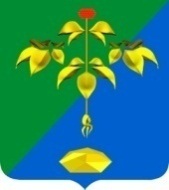 КОНТРОЛЬНО – СЧЕТНАЯ ПАЛАТАПАРТИЗАНСКОГО ГОРОДСКОГО ОКРУГАПРИМОРСКОГО КРАЯЗаключение на годовой отчет об исполнении бюджета Партизанского городского округа за 2020 год         от 30.04.2021           №52
Наименование (тема) экспертно - аналитического мероприятия: «Внешняя проверка годового отчета об исполнении бюджета Партизанского городского округа за 2020 год» (далее- внешняя проверка).Проверяемый период: 2020 год, при необходимости в ходе проверки могут быть рассмотрены нормативно – правовые, распорядительные, отчетные и иные документы, относящиеся к вопросам проверки, принятые до и после 2020 года.Основания проведения внешней проверки:- статья 264.4 Бюджетного кодекса Российской Федерации;- пункт 3 части 2 статьи 9 Федерального закона от 07.02.2011 №6-ФЗ «Об общих принципах организации и деятельности контрольно - счетных органов субъектов Российской Федерации и  муниципальных образований»;- статья 8 Положения «О Контрольно – счетной палате Партизанского городского округа», принятого Решением Думы Партизанского городского округа от 26.09.2014 №114;-статья 24 Положения о бюджетном процессе Партизанского городского округа, принятого Решением Думы Партизанского городского округа от 27.03.2015 №163;- Порядок проведения внешней проверки годового отчета об исполнении бюджета Партизанского городского округа, принятый Решением Думы Партизанского городского округа от 27.03.2015 №164;- пункт 1.2 плана работы Контрольно - счетной палаты Партизанского городского округа на 2021 год;-распоряжение председателя Контрольно –счетной палаты Партизанского городского округа от 01.04.2021 №01-04/33, поручение председателя Контрольно –счетной палаты Партизанского городского округа от 01.04.2021 №08.Цели внешней проверки:- определение полноты состава и содержания форм годовой бюджетной отчетности согласно приказу Министерства финансов Российской Федерации от 28 декабря 2010 года №191-н «Об утверждении инструкции о порядке составления и представления годовой, квартальной и месячной отчетности об исполнении бюджетов бюджетной системы Российской Федерации»;- проверка соответствия данных годовой бюджетной отчетности главных администраторов бюджетных средств показателям, утвержденным Решением о бюджете на 2020 год, сводной бюджетной росписи и показателям, содержащимся в отчете об исполнении бюджета за 2020 год.Предмет и объект проверки:Объектом внешней проверки годового отчета об исполнении бюджета Партизанского городского округа являются главные администраторы бюджетных средств.Предметом внешней проверки являются документы, подтверждающие исполнение Решения о бюджете на 2020 год участниками бюджетного процесса, и показатели, характеризующие его исполнение, в том числе:- документы, подтверждающие исполнение Решения о бюджете на 2020год главными администраторами бюджетных средств Партизанского городского округа;- нормативные правовые акты и иные распорядительные документы, регламентирующие процесс исполнения бюджета Партизанского городского округа.Вопросы внешней проверки:- рассмотрение годовой бюджетная отчетность главных администраторов бюджетных средств: проверка состава и содержания форм отчетности на предмет соответствия требованиям приказа Министерства финансов Российской Федерации от 28 декабря 2010 года №191-н «Об утверждении инструкции о порядке составления и представления годовой, квартальной и месячной отчетности об исполнении бюджетов бюджетной системы Российской Федерации»;- сопоставление данных сводной бюджетной росписи бюджета Партизанского городского округа за 2020год со всеми изменениями и решения о бюджете на2020 год со всеми изменениями, установление наличия отклонений сводной бюджетной росписи и решения о бюджете Партизанского городского округа по разделам, подразделам функциональной классификации;- исполнение доходной части бюджета Партизанского городского округа;- исполнение расходной части бюджета Партизанского городского округа по разделам, подразделам расходов бюджета;- использование средств резервного фонда муниципального образования на основании данных отчета об использовании средств резервного фонда администрации Партизанского городского округа;- предоставление и погашение бюджетных кредитов, источников финансирования дефицита бюджета Партизанского городского округа;- анализ и сопоставление отчета об исполнении бюджета Партизанского городского округа за 2020 год с данными отчета об исполнении бюджета главного распорядителя бюджетных средств, установление наличия отклонений и причины их возникновения.Сроки проведения экспертно – аналитического мероприятия – с 01 апреля 2021 года по 30 апреля 2021 года.Исполнители экспертно – аналитического мероприятия –председатель Контрольно-счетной палаты Партизанского городского округа Зыбин Роман Анатольевич, главный инспектор Контрольно-счетной палаты Партизанского городского округа Витязь Марина Викторовна.Форма проведения экспертно – аналитического мероприятия: камеральные и аналитические мероприятия.При проведении внешней проверки использовались материалы:бюджетная отчетность, сформированная Финансовым управлением администрации Партизанского городского округа на основании сводной бюджетной отчетности главных администраторов бюджетных средств Партизанского городского округа (отчет об исполнении бюджета Партизанского городского округа за 2020 год);2. годовая бюджетная отчетность за 2020 год главных распорядителей бюджетных средств Партизанского городского округа:- Администрации Партизанского городского округа;- Думы Партизанского городского округа;- Управления образования администрации Партизанского городского округа;- Отдела культуры и молодёжной политики администрации Партизанского городского округа;- Контрольно – счетной палаты Партизанского городского округа;- Управления экономики и собственности администрации Партизанского городского округа;- Управления жилищно – коммунального комплекса администрации Партизанского городского округа;- Финансового управления администрации Партизанского городского округа.3. Годовая бюджетная отчетность главных администраторов доходов бюджета Партизанского городского округа – органов государственной власти Российской Федерации, органов государственной власти Приморского края (государственных органов):- Управления Федеральной службы по надзору в сфере защиты прав потребителей и благополучия человека по Приморскому краю;- УФНС России по Приморскому краю;- Отдела Министерства внутренних дел РФ по г. Партизанскому городскому округу;- Управления Министерства внутренних дел Российской Федерации по Приморскому краю. 4. Иные материалы, в том числе предоставленные по запросам:- отчет по поступлениям и выбытиям (форма 05033151) Управления Федерального казначейства по Приморскому краю по бюджету Партизанского городского округа по состоянию на 01.01.2021 года;- сводная бюджетная роспись бюджета Партизанского городского округа.При проведении внешней проверки использовались следующие нормативные документы и распорядительные документы, регламентирующие процесс исполнения бюджета Партизанского городского округа:- Бюджетный кодекс Российской Федерации (далее – БК РФ);- Гражданский Кодекс Российской Федерации;- Федеральный закон «О бухгалтерском учете Российской Федерации» от 06.12.2011 №402-ФЗ в редакции от 26.07.2019 №247-ФЗ;- Федеральный закон от 12.01.1996 №7-ФЗ «О некоммерческих организациях» в редакции Федерального закона от  24.02.2021 №20-ФЗ;- Федеральный закон от 05.04.2013 №44-ФЗ «О контрактной системе в сфере закупок товаров, работ, услуг для обеспечения государственных и муниципальных нужд» в редакции Федерального закона от 24.02.2021 №20-ФЗ;- Послание Президента Российской Федерации Федеральному собранию от 15.01.2020;- Указ Президента Российской Федерации от 07.05.2018 №204 «О национальных целях и стратегических задачах развития Российской Федерации на период до 2024 года»;- Приказ Минфина России от 28.12.2010 №191н «Об утверждении Инструкции о порядке составления и представления годовой, квартальной и месячной отчетности об исполнении бюджетов бюджетной системы Российской Федерации» в редакции Приказа  от 16.12.2020 №311н;- Приказ Минфина России от 01.12.2010 №157н «Об утверждении Единого плана счетов бухгалтерского учета для органов государственной власти (государственных органов), органов местного самоуправления, органов управления государственными внебюджетными фондами, государственных академий наук, государственных (муниципальных) учреждений и Инструкции по его применению» в редакции Приказа от 14.09.2020 №198-Н; - Приказ Минфина России от 14.02.2018 N 26н "Об общих требованиях к порядку составления, утверждения и ведения бюджетных смет казенных учреждений»;- Устав Партизанского городского округа, принятый решением Думы Партизанского городского округа от 20.08.2008 №58;- Решение Думы Партизанского городского округа от 10.12.2019 №169-р «О бюджете Партизанского городского округа на 2020 год и плановый период 2021 и 2022 годов» в редакции Решения от 29.12.2020 №200-р;- Положение «О бюджетном процессе в Партизанском городском округе», принятое Решением Думы Партизанского городского округа от 27.03.2015 №163-р, в редакции Решения от 07.11.2019 №158-р;- Решение «О порядке внешней проверки годового отчета об исполнении бюджета Партизанского городского округа», принятое Думой Партизанского городского округа от 27.03.2015;- Постановление администрации Партизанского городского округа от 02.08.2018 №905-па «Об утверждении муниципальной программы «Повышение эффективности деятельности органов местного самоуправления Партизанского городского округа» на 2019-2023 годы (с учетом внесенных в него дополнений и изменений);- Приказ Финансового управления администрации Партизанского городского округа от 16.12.2015 №27 «Об утверждении порядка составления и ведения сводной бюджетной росписи бюджета Партизанского городского округа и бюджетных росписей главных распорядителей средств бюджета городского округа (главных администраторов источников финансирования дефицита ПГО)» (с учетом внесенных в него дополнений и изменений);- Приказ Финансового управления администрации Партизанского городского округа от 18.01.2013 №1 «О порядке составления и ведения кассового плана исполнения бюджета Партизанского городского округа» (с учетом внесенных в него дополнений и изменений);- Приказ Финансового управления администрации Партизанского городского округа от 14.12.2017 №32 «Об утверждении Порядка завершения операций по исполнению бюджета Партизанского городского округа в текущем финансовом году и обеспечения получателей бюджетных средств наличными деньгами» (с учетом внесенных в него дополнений и изменений);- Письмо Финансового управления администрации Партизанского городского округа от 25.12.2020 №315 «Об особенностях составления и предоставления годовой бюджетной отчетности и сводной бухгалтерской отчетности муниципальных бюджетных и автономных учреждений за 2020 год»;- Информация о ходе реализации и об оценке эффективности муниципальных программ Партизанского городского округа по итогам 2020 года;- Годовой отчет за 2020 год по муниципальной программе «Развитие физической культуры и спорта Партизанского городского округа» на 2018-2022 годы»;- Годовой отчет за 2020 год по муниципальной программе «Защита населения и территории Партизанского городского округа от чрезвычайных ситуаций природного и техногенного характера» на 2020-2024 годы»;- Годовой отчет за 2020 год по муниципальной программе «Развитие информационно-коммуникационных технологий органов местного самоуправления Партизанского городского округа на 2017-2021 годы»;- Годовой отчет за 2020 год по муниципальной программе «Дорожная деятельность и благоустройство Партизанского городского округа» на 2017-2021 годы»;- Годовой отчет за 2020 год по муниципальной программе «Повышение эффективности деятельности органов местного самоуправления Партизанского городского округа» на 2019-2023 годы».- Годовой отчет за 2020 год по муниципальной программе  «Обеспечение благоприятной окружающей среды и экологической безопасности Партизанского городского округа» на 2017 – 2020 годы»;- Годовой отчет за 2020 год по муниципальной программе «Жилище» на 2014-2023 годы»;- Годовой отчет за 2020 год по муниципальной программе  «Формирование современной городской среды Партизанского городского округа» на 2018 – 2023 годы- Годовой отчет за 2020 год по муниципальной программе «Формирование доступной среды жизнедеятельности для инвалидов и других маломобильных групп населения Партизанского городского округа» на 2016-2020 годы» с учетом дополнений и изменений;- Годовой отчет за 2020 год по муниципальной программе «Культура Партизанского городского округа» на 2017-2021 годы»;- Годовой отчет за 2020 год по муниципальной программе «Обеспечение жильем молодых семей Партизанского городского округа» на 2017-2020 годы»;- Годовой отчет за 2020 год по муниципальной программе «Образование Партизанского городского округа» на 2020-2024 годы» ;- Годовой отчет за 2020 год по муниципальной программе «Профилактика терроризма и экстремизма на территории Партизанского городского округа» на 2020-2024 годы»;- Годовой отчет за 2020 год по муниципальной программе «Содействие развитию малого и среднего предпринимательства Партизанского городского округа» на 2018-2022 годы»;- Годовой отчет за 2020 год по муниципальной программе «Обеспечение градостроительной деятельности на территории Партизанского городского округа» на 2017-2020 годы».Также при проведении внешней проверки были использованы сведения, полученные Контрольно – счетной палатой Партизанского городского округа (далее –ПГО) при проведении контрольных, экспертно – аналитических мероприятий, данные отчета о работе контрольно – ревизионного отдела администрации Партизанского городского округа за 2020 год, размещенного на официальном сайте местной администрации, другие документы и материалы.Годовой отчет об исполнении бюджета Партизанского городского округа за 2020 год. Отчетность главныхадминистраторов бюджетных средствГодовой отчет об исполнении бюджета Партизанского городского округа за 2020 года представлен администрацией городского округа в Контрольно –счетную палату Партизанского городского округа 31.03.2021 года. Одновременно с годовым отчетом представлены:1) проект решения об исполнении бюджета Партизанского городского округа за 2020;2) пояснительная записка, содержащая анализ исполнения бюджета и бюджетной отчетности, а также сведения о выполнении муниципального задания и иных результатах использования бюджетных ассигнований главными распорядителями (распорядителями, получателями) бюджетных средств в 2020году;3) отчет об использовании ассигнований резервного фонда администрации Партизанского городского округа;4) отчет о предоставлении и погашении бюджетных кредитов;5) отчет о муниципальных заимствованиях по видам заимствований за отчетный финансовый год (в случае осуществления указанных операций);6) отчет о предоставленных муниципальных гарантиях (в случае осуществления указанных операций);7) отчет о состоянии и структуре муниципального долга на 01.01.2020 и 31.01.2020;8) расходы бюджета по финансированию муниципальных программ округа.		Годовая бюджетная отчетность представлена в контрольно – счетную палату Партизанского городского округа 31.03.2020 года в полном объеме, в том числе по 8 главным распорядителям бюджетных средств Партизанского городского округа.Контрольно-счетной палатой Партизанского городского округа проведена внешняя проверка бюджетной отчетности всех главных распорядителей бюджетных средств. По результатам данного экспертно-аналитического мероприятия подготовлено соответственно 8 заключений:- Заключение от 29.04.2021 №46 по Думе Партизанского городского округа;- Заключение от 29.04.2021 №45 по Контрольно-счетной палате Партизанского городского округа;- Заключение от 29.04.2021 №44 по Финансовому управлению администрации  Партизанского городского округа;- Заключение от 29.04.2021 №47 по Отделу культуры администрации Партизанского городского округа;- Заключение от 30.04.2021 №49 Администрации Партизанского городского округа;- Заключение от 30.04.2021 №51 по Управлению жилищно-коммунального комплекса администрации Партизанского городского округа;- Заключение от 30.04.2021 №50  по Управлению экономики и собственности администрации Партизанского городского округа;- Заключение от 29.04.2021 №48 по Управлению образования администрации Партизанского городского округа.По результатам внешней проверки отчетности установлено, что всеми  главными распорядителями бюджетных средств:1. Формирование годового отчета осуществлено с использованием программного обеспечения Свод-СМАРТ. Администрацией Партизанского городского округа в годовую бюджетную отчетность включены формы отчетов, предусмотренные для главного распорядителя в соответствии с Инструкцией, утвержденной приказом Министерства финансов Российской Федерации от 28 декабря 2010 года № 191н в редакции от 16.12.2020 №311н и письмом Финансового управления администрации Партизанского городского округа от 25.12.2020 №315 «Об особенностях составления и предоставления годовой бюджетной отчетности и сводной бухгалтерской отчетности муниципальных бюджетных и автономных учреждений за 2020 год».2. Бюджетная отчетность представлена в полном объеме, полнота и содержание соответствуют требованиям  вышеуказанной Инструкции.Таким образом, годовой отчет об исполнении бюджета Партизанского городского округа за 2020 года представлен администрацией городского округа в Контрольно –счетную палату Партизанского городского округа  в сроки, установленные Бюджетным кодексом Российской Федерации, статьей 24 Положения о бюджетном процессе в Партизанском городском округе, принятого Решением Думы Партизанского городского от 27.03.2015 №163-р, со всеми документами, требование о предоставлении которых, содержится в статье 3 Порядка проведения внешней проверки годового отчета об исполнении бюджета Партизанского городского округа от 27.03.2015 №164.Состав и содержание форм годовой бюджетной отчетности главных администраторов бюджетных средств соответствуют требованиям приказа Министерства финансов Российской Федерации от 28 декабря 2010 года № 191-н «Об утверждении инструкции о порядке составления и представления годовой, квартальной и месячной отчетности об исполнении бюджетов бюджетной системы Российской Федерации»:- отчетность представлена в полном объеме необходимых форм;- формы отчетности заполнены полностью;- наличествуют и правильно заполнены все необходимые реквизиты.В соответствии с пунктом 6 «Инструкции о порядке составления и представления годовой, квартальной и месячной отчетности об исполнении бюджетов бюджетной системы Российской Федерации», утвержденной приказом Министерства финансов Российской Федерации от 28 декабря 2010 года № 191-н, бюджетная отчетность подписывается руководителем и главным бухгалтером субъекта бюджетной отчетности.В нарушение приведенных требований пункта 6 «Инструкции о порядке составления и представления годовой, квартальной и месячной отчетности об исполнении бюджетов бюджетной системы Российской Федерации», бюджетная отчетность таких главных распорядителей бюджетных средств как Управление жилищно-коммунального комплекса администрации Партизанского городского округа, Управление экономики и собственности администрации Партизанского городского округа не подписана их главными бухгалтерами, или иными должностными лицами, на которые возложена обязанность по ведению бюджетного учета и (или) составлению бюджетной отчетности.2. Общие сведения о бюджете Партизанского городского округа Бюджет Партизанского городского округа на 2020 год и плановый период 2021 и 2022 годов был утвержден Решением от 10.12.2019 №169-р «О бюджете Партизанского городского округа на 2020 год и плановый период 2021 и 2022 годов» в редакции Решения от 29.12.2020 №200-р. В целях реализации Решения «О бюджете Партизанского городского округа на 2020 год и на плановый период 2021 и 2022 годов» издано постановление администрации Партизанского городского округа от 23.12.2019 № 2198-па, устанавливающее порядок исполнения местного бюджета в 2020 году.Исполнение бюджета осуществлялось в условиях введения ограничительных мер по предотвращению распространения коронавирусной инфекции COVID-19. Для поддержки экономики и уменьшения налоговой нагрузки на отрасли экономики, в наибольшей мере пострадавшие в связи с введением ограничительных мер, в течение 2020 года приняты решения о снижении налоговых ставок по ЕНВД и предоставлении налоговых льгот по земельному налогу.В целях обеспечения сбалансированности бюджета, своевременного исполнения принятых расходных обязательств в Партизанском городском округе в течение 2020 года реализовывался план мероприятий по росту доходов, оптимизации расходов и совершенствованию долговой политики, утвержденный постановлением администрации Партизанского городского округа от 22.10.2018 № 1197-па (в редакции постановления от 20.04.2020 № 584-па).В условиях режима повышенной готовности, введенного на территории Приморского края Постановлением Губернатора Приморского края от 18.03.2020 №  21-пг «О мерах по предотвращению распространения на территории Приморского края новой коронавирусной инфекции (СOVID-2019)», на основании Федерального Закона от 12.11.2019 № 367-ФЗ  «О приостановлении действия отдельных положений Бюджетного кодекса Российской Федерации и установлении особенностей исполнения бюджетов бюджетной системы Российской Федерации в 2020 году» в целях оперативного выделения средств бюджета для проведения первоочередных расходов подготовлено 4 постановления администрации  Партизанского городско округа «О внесении изменений в сводную бюджетную роспись в 2020 году» без внесения изменений в Решение Думы Партизанского городского округа «О бюджете Партизанского городского округа на 2020 год и на плановый период 2021 и 2022 годов».Принятые меры позволили завершить 2020 год без просроченной кредиторской задолженности по бюджетным обязательствами и образования муниципального долга.В течение 2020 года осуществлялось перераспределение финансовых ресурсов, предусмотренных в целях обеспечения реализации муниципальных программ с учетом приоритетности направления расходов и утвержденных показателей результативности.В 2020 году привлечены средства вышестоящих бюджетов на условиях софинансирования для решения вопросов местного значения в общей сумме 261 176,09 тыс. рублей, в том числе: - на ремонт дорог и дворовых территорий - 143 741,91 тыс. рублей,- на благоустройство дворов и общественных территорий –    45 124,48 тыс. рублей, - на капитальный ремонт муниципальных учреждений образования и культуры - 26 014,06 тыс. рублей, - на комплектование книжных фондов муниципальных библиотек –  149,25 тыс. рублей, - на развитие дополнительного образования – 922,64 тыс. рублей,- на мероприятия в области физической культуры и спорта –    1 202,43 тыс. рублей,- на переселение граждан из аварийного жилищного фонда –    28 142,23 тыс. рублей, - на поддержку молодых семей –1 344,29 тыс. рублей, - на развитие коммунального хозяйства – 7 539,20 тыс. рублей, - на использование и охрану водных объектов – 5 902,40 тыс. рублей,- на обеспечение граждан твердым топливом – 1 093,20 тыс. рублей.В 2020 году в Партизанском городском округе реализовывались мероприятия 5 федеральных проектов из 3 национальных проектов, 20 муниципальных программ и 1 ведомственной целевой программы. Расходы бюджета, исполненные в рамках муниципальных и ведомственных целевых программ, составляют 84% в общем объеме расходов местного бюджета.Приоритетное место в структуре муниципальных программ занимают социально-ориентированные муниципальные программы. Их доля в 2020 году составила 80% от всех программных расходов бюджета города. Первоочередные расходные обязательства городского округа исполнены в полном объеме. За счет бюджетных средств осуществлена выплата заработной платы на общую сумму    485 266,50 тыс. рублей, уплата взносов в государственные внебюджетные фонды – 145 008,70 тыс. рублей, что обеспечило своевременные и полные расчеты по заработной плате с работниками муниципальных учреждений и органов местного самоуправления. За 2020 год достигнуты целевые показатели повышения заработной платы отдельных категорий работников бюджетной сферы, установленные «дорожными картами» в рамках реализация указов Президента Российской Федерации, направленных на повышение уровня оплаты труда отдельным категориям работников бюджетной сферы.В 2020 году осуществлено погашение муниципального долга, обеспечено соблюдение нормативов, установленных бюджетным законодательством в части формирования расходов на содержание органов местного самоуправления, размера дефицита муниципального бюджета - отчётный финансовый 2020 год завершен с профицитом бюджета.Бюджет Партизанского городского округа на 2020 год и плановый период 2021 и 2022 годов был утвержден от 10.12.2019 №169-р «О бюджете Партизанского городского округа на 2020 год и плановый период 2021 и 2022 годов» в редакции от 29.12.2020 №200-р.В результате внесенных изменений, первоначальные показатели бюджета по доходам на 2020 год увеличены на 308 348,87 тыс. рублей, по расходам на 271 015,54 тыс. рублей. В актуальной, действующей на конец отчетного периода, редакции основные характеристики бюджета Партизанского городского округа на 2020 год составили: доходы – 1 443 382,54 тыс. рублей, расходы – 1 406 049,21 тыс. рублей, профицит бюджета –7 333,33 тыс. рублей, предельный объем муниципального долга ПГО – 7 333,33 тыс. рублей, верхний предел муниципального внутреннего долга ПГО на 01.01.2021 года – 00,00 тыс. рублей. При этом значение первоначального показателя прогнозируемых доходов местного бюджета на 2020 год составлял 1 135 033,67 тыс. рублей, а в окончательной редакции  - 1 443 382,54 тыс. рублей. Изменения и дополнения в доходную часть бюджета вносились с учетом фактических поступлений доходов в бюджет и на основании предложений главных администраторов доходов бюджета, а также  в связи с изменением бюджетного законодательства и сверхплановыми поступлениями межбюджетных трансфертов (Таблица №1).Таблица №1Изменения доходной частибюджета городского округа на 2020 год 										Тыс. рублейВ ходе проверки был проведен сопоставительный анализ плановых показателей, утвержденных Решением о бюджете на 2020 год и указанных в сводной бюджетной росписи и аналогичных показателей Отчета об исполнении бюджета Партизанского городского округа за 2020 год (Таблица №2).Таблица №2Соотношение плановых показателей бюджета на 2020 год и показателей Отчета об его исполнении   Тыс. рублейПри проверке установлены факты отклонения показателей сводной бюджетной росписи от показателей расходной части, утвержденного Решения о бюджете.Так же, при сопоставительном анализе данных Отчета об исполнении консолидированного бюджета Партизанского городского округа за отчетный финансовый год (ф. 0503317) и Решения о бюджете на 2020 год установлены расхождения.Приказом финансового управления администрации Партизанского городского округа от 30.12.2020 №66-н «О внесении изменений в показатели сводной бюджетной росписи бюджета ПГО на 2020 год и на плановый период 2021 и 2022 годов» внесены изменения в сводную бюджетную роспись. В соответствии с данным приказом увеличены назначения Администрации Партизанского городского округа на сумму 249,98 тыс. рублей, по разделу 0100 «Общегосударственные расходы», подразделу 0113 «Другие общегосударственные расходы», целевой статье 70 3 02 58790 «выплаты стимулирующего характера за особые условия труда и дополнительную нагрузку работников органов записи актов гражданского состояния субъектов Российской Федерации, осуществляющих конвертацию и передачу записей актов гражданского состояния, в том числе записей актов о рождении детей от 3 до 18 лет в целях обеспечения дополнительных мер социальной поддержки семей, имеющих детей, за счет резервного фонда Правительства РФУказанное увеличение ассигнований администрации Партизанского городского округа приказом финансового органа произведено на основании статьи 217 Бюджетного кодекса РФ, статьи 11 Положения о бюджетном процессе в Партизанском городском округе, принятого решением Думы Партизанского городского округа от 27.03.2015 №163.В ходе экспертно-аналитического мероприятия проведен анализ фактического исполнения плановых показателей бюджета городского округа на 2020 год (Таблица №3).Таблица №3Анализ исполнения бюджета на 2020 год Тыс. рублейПо итогам 2020 года плановые показатели исполнения бюджета по доходам в части налоговых и неналоговых поступлений выполнены на 106,40% или в общей сумме 612 767,34 тыс. рублей.В абсолютном выражении поступление налоговых доходов в бюджет городского округа составило 561 543,297 тыс. рублей при утвержденном прогнозе поступлений 526 787,88 тыс. рублей, процент выполнения – 106,60%.В 2020 году из запланированных 837 473,79 тыс. рублей безвозмездных поступлений, фактически в бюджет городского округа поступило 830 465,81 тыс. рублей или 99,16% от плановых назначений.В 2020 году расходы бюджета исполнены в сумме 1 361 496,95 тыс. рублей  при плановых назначениях 1 406 299,19  тыс. рублей, общий уровень освоения бюджетных ассигнований составил  96,81 %. Значительное неисполнение бюджетных назначений сложились по следующим направлениям: Ниже среднего (96,81%) расходы исполнены по следующим  разделам и подразделам:0100 Общегосударственные вопросы:- 0103 «функционирование представительных органов муниципальных образований» - 93,94% (план – 4 904,15 тыс. рублей, исполнение –  4 607,03 тыс. рублей). Отклонение от плановых назначений составило  297,12 тыс. рублей в связи с наличием в течение длительного времени вакантных должностей муниципальной службы в аппарате Думы Партизанского городского округа;- 0105 «судебная система» - 0,00 % (план – 42,68 тыс.рублей, исполнение – 0,00 тыс.рублей), в связи с отсутствием потребности в средствах;- 0107 «обеспечение проведения выборов и референдумов» - 73,71% (план – 2 050,75 тыс.рублей, фактическое исполнение по итогам 2020– 1 511,56 тыс.рублей), дополнительные выборы депутатов Думы Партизанского городского округа по избирательным округам № 5 и № 21 состоялись 27.12.2020, что не позволило территориальной избирательной комиссии провести  окончательные расчеты;- 0111 «резервные фонды» - остаток неиспользованных ассигнований  резервных фондов в сумме 2 997,64 тыс.рублей, в том числе резервный фонд администрации Партизанского городского округа - 2 868,63 тыс.рублей, резерв финансовых ресурсов для ликвидации чрезвычайных ситуаций природного и техногенного характера – 129,01 тыс.рублей;0300 Национальная безопасность и правоохранительная деятельность:- 0309 «защита населения и территории от ЧС природного и техногенного характера, гражданская оборона» - 93,40 % (план – 14 425,55 тыс.рублей, исполнение – 13 473,06 тыс.рублей). Отклонение от плановых назначений составило  952,49 тыс.рублей, из них:- 56,73 тыс.рублей – экономия по финансовому обеспечению деятельности  МКУ Управление по делам ГО и ЧС;- 895,76 тыс.рублей – остаток ассигнований, выделенных из финансового резерва для ликвидации ЧС на содержание обсерватора, развернутого на базе филиала краевого государственного автономного учреждения «Краевая спортивная школа олимпийского резерва»; 0400 Национальная экономика:- 0405 «сельское хозяйство» - 0,00% (план – 651,59 тыс. рублей, исполнение – 0,00 тыс. рублей). Бюджетные ассигнования на организацию проведения мероприятий по предупреждению и ликвидации болезней животных, их лечению, защите населения от болезней, общих для человека и животных не освоены по причине признания 3 аукционов не состоявшимися, в связи с отсутствием заявок на участие в них;- 0407 «лесное хозяйство» - 80,75% (план - 300,00 тыс. рублей, исполнение – 242,25 тыс.рублей), отклонение от плановых назначений составило 57,75 тыс.рублей. Бюджетные ассигнования освоены в объеме соответствующем фактически выполненным работам по тушению пожаров в городских лесах. - 0409 «дорожное хозяйство (дорожные фонды)» – 96,47% (план – 182 224,14 тыс.рублей, исполнение - 175 782,65 тыс.рублей). Отклонение от плановых назначений составило 6 441,49 тыс.рублей и вызвано оплатой фактически выполненного объема работ по ремонту и содержанию автомобильных дорог местного значения, расторжением муниципального контракта по зимнему содержанию дорог;- 0412 «другие вопросы в области национальной экономики» - 56,73 % (план – 4 314,63 тыс.рублей, исполнение – 2 447,75 тыс.рублей). Отклонение от плановых назначений  составило 1 866,88 тыс.рублей, из них:- 936,34 тыс.рублей – экономия сложившаяся по результатам проведения аукциона на проведение лесоустройства в отношении городских лесов и разработке лесохозяйственного регламента Партизанского городского округа;- 386,10 тыс.рублей - экономия сложившаяся по результатам проведения аукциона на выполнение земельно-кадастровых и топографо-геодезических работ, разработку проекта планировки и межевания территории для формирования земельных участков для бесплатного предоставления  многодетным семьям под индивидуальное жилищное строительство;- 438,73 тыс.рублей – экономия сложившаяся по результатам проведения аукционов на выполнение землеустроительных работ по установлению границ населенных пунктов, территории городского округа;- 100,00 тыс.рублей – неиспользованные ассигнования на составление межевых планов на земельные участки под объектами; 0500 Жилищно – коммунальное хозяйство:- 0501 «жилищное хозяйство» - 81,19 % (план – 70 672,04 тыс.рублей, исполнение – 57 375,57 тыс.рублей). Отклонение от плановых назначений составило 13 296,47 тыс.рублей, из них:  - 978,89 тыс.рублей – остаток ассигнований в связи с экономией сложившейся по результатам проведенных аукционов на приобретения жилья в целях формирования муниципального жилого фонда;- 3 984,08 тыс.рублей – остаток ассигнований на мероприятия по переселению граждан из аварийного жилищного фонда;- 8 066,68 тыс.рублей – невостребованный остаток ассигнований на исполнение решений судов по предоставлению гражданам жилья во внеочередном порядке; - 262,27 тыс.рублей – остаток ассигнований, выделенных из финансового резерва для ликвидации ЧС на дезинфекцию мест общего пользования многоквартирных домов в целях профилактики и устранения последствий  распространения коронавирусной инфекции в связи с возмещением управляющим компаниям фактических затрат при осуществлении данных мероприятий; -0502 «коммунальное хозяйство» - 88,02% (план – 12 186,50 тыс. рублей, исполнение – 10 726,85 тыс.рублей). Отклонение от плановых назначений составило 1 459,65  тыс.рублей, из них:- 1 236,91 тыс.рублей - остаток ассигнований на обеспечение населения твердым топливом в связи возмещением топливоснабжающей организации недополученных доходов исходя из фактического объема отпущенного населению топлива по предельным ценам;- 224,74 тыс.рублей – остаток ассигнований на ремонт муниципальных сетей коммунального значения в связи с оплатой фактического объема выполненных ремонтных работ.- 0503 «благоустройство» - 94,58% (план – 67 296,16 тыс.рублей, исполнение 63 645,70 тыс.рублей). Отклонение от плановых назначений составило              3 650,46 тыс.рублей, в связи с оплатой фактического  объема выполненных работ  в  рамках заключенных муниципальных контрактов;1000 Социальная политика:- 1004 «охрана семьи и детства» - 90,50% (план – 81 539,13 тыс. рублей, исполнение – 73 789,33 тыс. рублей). Отклонение от плановых назначений составило 7 749,80  тыс. рублей, в том числе:- 64,4 тыс.рублей – остаток ассигнований на осуществление переданных полномочий  по организации и обеспечению оздоровления и отдыха детей в связи с перечислением субвенций в объеме фактических расходов по компенсации части расходов на оплату стоимости путевок в оздоровительные лагеря;- 7 108,09 тыс.рублей - остаток ассигнований на осуществление переданных полномочий  по обеспечению детей-сирот и детей, оставшихся без попечения родителей, лиц из числа детей-сирот и детей, оставшихся без попечения родителей, жилыми помещениями (за исключением расходов на обеспечение деятельности специалиста по исполнению полномочий) в связи с перечислением субвенций в объеме фактических расходов по приобретению в специализированный жилой фонд 28 жилых помещений; - 577,31 тыс.рублей – остаток ассигнований на осуществление полномочий по предоставлению выплаты единовременного пособия при передаче ребенка на воспитание в семью в связи с перечислением субвенций в объеме  предоставленных единовременных пособий за устройство в семьи  21 ребенка;1200 Средства массовой информации:- 1202 «периодическая печать и издательство» - 76,25 % (план – 4 524,00 тыс.рублей, исполнение – 3 49,75 тыс.рублей). Отклонение от плановых назначений составило 1 074,25 тыс.рублей в связи с возмещением газете «Вести» расходов, связанных с публикацией официальной информации в фактически произведенных объемах.В 2020 году бюджетные инвестиции исполнены на 90,08 % (план - 88 047,98  тыс.рублей, исполнение – 79 313,56 тыс.рублей), в том числе:- приобретены 25 жилых помещений в муниципальную собственность на вторичном рынке. Расходы исполнены на 96,21% (план 25 830,49 тыс.рублей, исполнение –  24 851,60 тыс.рублей). Остаток ассигнований составил 978,89 тыс.рублей в связи с экономией сложившейся по результатам проведения аукционов;-  приобретены 9 жилых помещений на вторичном рынке для переселения граждан из аварийного жилищного фонда. Расходы исполнены на 90,31% (план - 12 742,99 тыс.рублей, исполнение – 11 513,31 тыс.рублей.) Остаток ассигнований составил 1 229,68 тыс.рублей в связи с экономией сложившейся по результатам проведения аукционов;- приобретены 28 квартир в специализированный муниципальный жилой фонд для предоставления детям-сиротам на условиях социального найма. Расходы исполнены на 81,12 % (план – 34 568,99 тыс.рублей, исполнение – 28 043,14 тыс.рублей). Подтверждена потребность в остатке ассигнований в размере 6 077,79 тыс.рублей, необходимом для оплаты заключенных 28.12.2020 муниципальных контрактов на приобретение 6 квартир со сроком оплаты февраль 2021 года, источником финансового обеспечения которых являются дополнительные субвенции, выделенные Партизанскому городскому округу на основании закона Приморского края от 26.11.2020 № 934-КЗ «О внесении изменений в Закон Приморского края «О краевом бюджете на 2020 год и плановый период 2021 и 2022 годов»;- проектно-изыскательские работы по устройству дорожного покрытия по  ул. Гоголевская до здания МБ ДОУ «Центр развития ребенка – детский сад №30» (корпус 2). Расходы исполнены  в полном объеме (план – 215,00 тыс.рублей, исполнение – 215,00 тыс.рублей);- проектно-изыскательские работы по объекту «Реконструкция гидротехнического сооружения - защитной дамбы по левому берегу реки Постышевка города Партизанска». Расходы исполнены в полном объеме (план – 5 950,00 тыс.рублей, исполнение –  5 950,00 тыс.рублей);- проектирование строительства водозабора «Северный» на реке Партизанской для водоснабжения с. Углекаменска, государственная экспертиза проектной документации . Расходы исполнены в полном объеме (план – 8 740,51 тыс.рублей, исполнение –   8 740,51 тыс.рублей).3. Анализ исполнения доходной части бюджета Анализ соответствия исполнения доходов местного бюджета за 2020 год проведен на основании плановых назначений по доходам, утвержденным Решением о бюджете на 2020 год и показателей, отраженных в отчете об исполнении консолидированного бюджета (ф. 0503317). В 2020 году было принято 3 Решения Думы Партизанского городского округа, которыми предусматривалось внесение изменений в показатели доходной части бюджета городского округа на 2020 год (Таблица №4).Таблица №4Основные характеристики доходной части бюджета Партизанского городского округа на 2020 год в соответствии с Решением о бюджете на 2020 год.										  Тыс. рублейВсего доходная часть бюджета была уточнена на 278 348,87 тыс. рублей, в том числе:- за счет налоговых доходов доходная часть бюджета уменьшена на 8 967,12 тыс. рублей;- за счет неналоговых доходов доходная часть увеличена на 1 735,88 тыс. рублей;- за счет безвозмездных поступлений доходная часть местного бюджета увеличена на 285 580,12 тыс. рублей. Изменения и дополнения в доходную часть бюджета вносились с учетом  фактических объемов поступлений доходов в бюджет и на основании предложений главных администраторов доходов бюджета, а также  в связи с изменением бюджетного законодательства и сверхплановыми поступлениями межбюджетных трансфертов.Исполнение бюджета городского округа по доходам, отраженное в отчете об исполнении консолидированного бюджета (форма 0503317), соответствует сведениям о доходах, которые отражены в «Отчете о поступлениях и выбытиях» (форма 0503151), предоставленном Управлением Федерального казначейства по Приморскому краю в Контрольно-счетную палату по запросу.Утвержденные итоговые бюджетные назначения на 2020 год по доходам выполнены на 102,11% или в сумме 1 443 233,15 тыс. рублей при плане 1 413 362,54 тыс. рублей. В ходе внешней проверки показатели доходной части бюджета и данные Отчета об исполнении бюджета (форма 0503117) были сопоставлены в разрезе администраторов доходов (Таблица №5).Таблица №5Доходы бюджета по администраторам доходовТыс.рублейИсполнение  бюджета Партизанского городского округа по доходной части составило в 2020 году 102,11% от плановых назначений.В структуре доходов по главным администраторам доходов наибольшая их часть приходится на Федеральную налоговую службу – 37,42%, на Управление образования администрации Партизанского городского округа – 32,14%. При этом значительная часть доходов Управления образования состоит из поступающих межбюджетных трансфертов (субвенций из бюджета Приморского края), а доходы финансового управления из дотаций, поступающих из других бюджетов бюджетной системы - 2,75%.Поступления акцизов на ГСМ в бюджет ПГО в 2020 году администрировались Федеральным казначейством. В общей структуре указанные доходы составляют 1,5% или 21 615,38 тыс. рублей.Остальные органы государственной власти и ведомства, являющиеся администраторами доходов бюджета городского округа, в 2020 году обеспечивали поступление в доход местного бюджета от денежных взысканий (штрафов).В ходе проверки проведен сравнительный анализ структуры и сумм доходов в разрезе утвержденных назначений и фактического исполнения по налоговым поступлениям за 2019 и 2020 годы (Таблица №6).Таблица №6Налоговые доходы в 2019, 2020 годахВ структуре поступлений налоговых и неналоговых доходов бюджета городского округа 91,64% занимают налоговые доходы, основная часть поступлений которых обеспечена поступлениями налога на доходы физических лиц (82,96%) и имущественных налогов (7,34%). В абсолютном выражении поступление налоговых доходов в бюджет городского округа составило 561 543,29 тыс. рублей при утвержденном прогнозе поступлений 526 787,88 тыс. рублей, процент выполнения – 106,60%.Поступление налога на доходы физических лиц составило                        465 880,37 тыс. рублей или 106,72% к утвержденным бюджетным назначениям. По сравнению с 2019 годом поступление налога на доходы физических лиц увеличилось на 94 208,57 тыс. рублей за счет увеличения размера дополнительного норматива отчислений от налога на доходы физических лиц, заменяющего дотацию, с 60,2429% до 74,936% (закон Приморского края  от 19 декабря 2019 года № 664-КЗ «О краевом бюджете на 2020 год и плановый период 2021 и 2022 годов») и роста фонда оплаты труда по данным статистической отчетности на 7,7%.Поступление в бюджет городского округа доходов от уплаты акцизов                     на автомобильный бензин, прямогонный бензин, дизельное топливо, моторные масла для дизельных и (или) карбюраторных (инжекторных) двигателей с учетом установленного законом Приморского края «О краевом бюджете на 2020 год и плановый период 2021 и 2022 годов» дифференцированного норматива отчислений в размере 0,37017% составило 21 615,38 тыс. рублей при утвержденных годовых назначениях в сумме 21 800,00 тыс. рублей, что составляет 99,15%. По сравнению с 2019 годом поступление акцизов на нефтепродукты снизилось на 7,5% или  1 753,14 тыс. рублей.Поступление налогов на совокупный доход в бюджет городского округа                 составило 23 646,56 тыс. рублей при утвержденном прогнозе поступлений в сумме 22 567,70 тыс. рублей (104,78%), в том числе:- поступление единого налога на вмененный доход для отдельных видов деятельности сложилось в сумме 20 324,40 тыс. рублей при утвержденном прогнозном значении 19 400,00 тыс. рублей, что составляет 104,76% к годовому прогнозу; - поступление единого сельскохозяйственного налога составило                                  2 267,96 тыс. рублей, 100,01% к годовому прогнозному показателю;- поступление налога, взимаемого в связи с применением патентной системы налогообложения, составило 1 054,20 тыс. рублей, 117,13% к годовому прогнозному показателю.По сравнению с 2019 годом поступление налогов на совокупный доход снизилось на 952,91 тыс. рублей за счет уменьшения поступлений по единому налогу на вмененный доход для отдельных видов деятельности в связи с принятыми федеральными мерами поддержки бизнеса, а также комплексом региональных и муниципальных мер поддержки субъектов малого и среднего предпринимательства.Поступление имущественных налогов в бюджет городского округа                     составило 41 224,34 тыс. рублей при утвержденном прогнозе поступлений в сумме 37 084,18 тыс. рублей (111,16%) и увеличилось по сравнению с прошлым годом на 261,91 тыс. рублей.Основную долю в данной группе доходов занимают поступления земельного налога, при прогнозируемом объеме в сумме 22 984,18 тыс. рублей фактическое поступление составило 23 983,82 тыс. рублей (104,35%)Поступление налога на имущество физических лиц составило                               17 240,52 тыс. рублей или 122,27% к годовому прогнозному значению.Государственная пошлина по делам, рассматриваемым в судах общей юрисдикции, мировыми судьями поступила в бюджет городского округа в сумме   9 176,64 тыс. рублей, при  утвержденном прогнозе в сумме 8 800,00 тыс. рублей (104,28%). По сравнению с 2019 годом поступление государственной пошлины увеличилось на 1 177,43 тыс. рублей, что связано с ростом количества соответствующих  обращений юридических и физических лиц.В ходе проверки проведен анализ структуры и сумм доходов в разрезе утвержденных назначений и фактического исполнения по неналоговым поступлениям за 2019 и 2020 годы (Таблица №7).Таблица №7Неналоговые доходы в 2019, 2020 годахтыс.рублейНеналоговые доходы поступили в бюджет городского округа в общей сумме 51 224,05 тыс. рублей, что на 2 103,18 тыс. рублей или 4,28% превысило объем прогнозных значений. Доля неналоговых доходов в общем объеме налоговых и неналоговых доходов составила 8,36%. По сравнению с 2019 годом поступление неналоговых доходов снизилось на 18 398,34 тыс. рублей.В структуре поступлений неналоговых доходов наибольший удельный вес  занимают доходы от использования имущества, находящегося в государственной и муниципальной собственности (77,81%).Совокупный объем доходов от использования имущества, находящегося в государственной и муниципальной собственности, включает  поступления по следующим видам доходных источников:- доходы в виде прибыли, приходящейся на доли в уставных (складочных) капиталах хозяйственных товариществ и обществ, плательщиком которых является ООО «Центральная городская аптека № 5», поступили в сумме  134,88 тыс. рублей (100%);- поступление доходов от перечисления части прибыли муниципальных унитарных предприятий, остающейся после уплаты налогов и иных обязательных платежей, составило 15,89 тыс. рублей, при прогнозируемом объеме поступлений 15,80 тыс. рублей;- поступление прочих доходов от использования имущества, находящегося в собственности городских округов, составило  3 185,51 тыс. рублей или 107,69% к утвержденному прогнозу поступлений. В составе данного доходного источника учтены суммы платы за жилые помещения, переданные по договорам социального найма, и плата за право заключения договоров на установку и эксплуатацию рекламных конструкций. Поступление платежей при пользовании природными ресурсами в бюджет городского округа составило 3 062,19 тыс. рублей при утвержденном прогнозе в сумме 2 900,00 тыс. рублей (105,59%). В составе данного доходного источника учтено поступление платы за негативное воздействие на окружающую среду. По сравнению с 2019 годом поступление по данному источнику увеличилось на 773,83 тыс. рублей в связи с ростом платежей по отдельным налогоплательщикам (КГУП «Примтеплоэнерго», ПАО «ДГК»). Поступление доходов от оказания платных услуг (работ) и компенсации затрат бюджетов городских округов составило 1 100,92 тыс. рублей или 99,88% к утвержденному прогнозу.  К уровню прошлого года поступление доходов от оказания платных услуг (работ) и компенсации затрат бюджетов городских округов снизилось на 4 090,68 тыс. рублей. При этом в 2019 году в бюджет городского округа поступили разовые платежи в счет компенсации восстановительной стоимости за снос зеленых насаждений в сумме 3 592,89 тыс. рублей (ООО «Сучан-Уголь» и ООО «Титан-Энергоресурс»).Доходы от продажи материальных и нематериальных активов поступили в бюджет городского округа в сумме 1 399,26 тыс. рублей при утвержденном прогнозном значении 1 210,00 тыс. рублей, что составляет 115,64%. К уровню 2019 года поступление по данному источнику снизилось на 3 407,42 тыс. рублей в связи с тем, что в отчетном периоде не состоялись торги по продаже муниципального имущества по причине отсутствия заявок, а также в связи со снижением количества заявок на выкуп земельных участков.Штрафы, санкции и иные суммы в возмещение ущерба поступили                         в бюджет городского округа в сумме 4 760,31 тыс. рублей при утвержденном  прогнозном значении 4 300,00 тыс. рублей, процент выполнения составил 110,70%. В связи с изменением с 1 января 2020 года бюджетного законодательства в части зачисления сумм штрафов в бюджеты бюджетной системы Российской Федерации поступление штрафов в бюджет городского округа в отчетном периоде к уровню 2019 года снизилось на 6 431,58 тыс. рублей (57,47%). Поступление прочих неналоговых доходов в бюджет городского округа при утвержденном прогнозе поступлений в сумме 999,99 тыс. рублей составило                     1 044,23 тыс. рублей (невыясненные поступления (–) 44,21 тыс. рублей, поступление платы за право размещения нестационарных торговых объектов –                               1 088,44  тыс. рублей).По доходам от предоставления в аренду земельных участков и муниципального имущества проведен анализ начислений и поступлений (Таблица №8).Таблица №8Доходы от предоставленияв аренду объектов муниципальной собственностиТыс. рублей- доходы, получаемые в виде арендной платы за земельные участки, поступили в объеме 28 282,60 тыс. рублей или 102,84 % к утвержденным прогнозным значениям, что на 4 676,50 тыс. рублей или 14,19 % ниже уровня 2019 года и обусловлено расторжением договоров аренды с ООО «Сучан-Уголь»; - доходы от сдачи в аренду имущества, находящегося в оперативном управлении, поступили в объеме 8 238,26 тыс. рублей. Исполнение утвержденных прогнозных показателей составило 102,98 %; - поступление прочих доходов от использования имущества, находящегося в собственности городских округов, составило  3 185,51 тыс. рублей или 107,69% к утвержденному прогнозу поступлений. В составе данного доходного источника учтены суммы платы за жилые помещения, переданные по договорам социального найма, и плата за право заключения договоров на установку и эксплуатацию рекламных конструкций. В 2020 году исполнение по безвозмездным поступлениям составило 99,17%, безвозмездные поступления перечислены в местный бюджет в сумме 830 465,81 тыс.рублей при плановых назначениях 837 473,79 тыс.рублей (Таблица №9).Таблица №9Безвозмездные поступления в структуре доходовтыс. рублейИсполнение безвозмездных поступлений в разрезе подгрупп доходов составило:- безвозмездные поступления от других бюджетов бюджетной системы – 830 483,81 тыс. рублей;- возврат в краевой бюджет остатков субсидий, субвенций и иных межбюджетных трансфертов прошлых лет, имеющих целевое назначение,   (-) 17,996 тыс. рублей. В 2020 году осуществлен возврат остатков целевых межбюджетных трансфертов, неиспользованных в 2019 году, по следующим направлениям:- субвенции на осуществление полномочий Российской Федерации по государственной регистрации актов гражданского состояния (-) 17 992,08 рублей;- иные межбюджетные трансферты на реализацию программ местного развития и обеспечения занятости для шахтерских городов и поселков  (-) 4,00 рубля.При этом, безвозмездные поступлениям от других бюджетов бюджетной системы, предусмотренные в бюджете Партизанского городского, меньше  плановых показателей по межбюджетным трансфертам из краевого бюджета на 4 180,82 тыс.рублей:- в соответствии с законом Приморского края от 15.12.2020 № 955-КЗ «О внесении изменений в закон Приморского края   «О краевом бюджете на 2020 год и плановый период 2021 и 2022 годов» выделена дополнительная дотация на поддержку мер по обеспечению сбалансированности бюджетов муниципальных образований в целях компенсации расходов в связи с увеличением ставки и отменой льготы по налогу на имущество организаций в сумме 1 630,84 тыс.рублей;- постановлением Правительства Приморского края от 18.12.2020 № 1047-пп «О внесении изменений в постановление Правительства Приморского края от 19 марта 2020 года № 228-пп «Об утверждении распределения дотаций на поддержку мер по обеспечению сбалансированности бюджетов муниципальных образований Приморского края в целях финансового обеспечения исполнения расходных обязательств муниципальных образований при недостатке собственных доходов местных бюджетов в 2020 году» выделена дополнительная дотации на поддержку мер по обеспечению сбалансированности бюджетов муниципальных образований в целях финансового обеспечения исполнения расходных обязательств при недостатке собственных доходов сумме 2 300,00 тыс.рублей;- постановлением Правительства Приморского края от 28.12.2020 № 1084-пп «Об утверждении Правил предоставления и распределения в 2020 году иных межбюджетных трансфертов бюджетам муниципальных образований Приморского края в целях осуществления выплат стимулирующего характера за особые условия труда и дополнительную нагрузку работникам органов записи актов гражданского состояния Приморского края, осуществляющих конвертацию и передачу записей актов гражданского состояния в Единый государственный реестр записей актов гражданского состояния» выделены дополнительно иные межбюджетные трансферты, источником финансового обеспечения которых являются средства из резервного фонда Правительства Российской Федерации, в целях осуществления выплат стимулирующего характера за особые условия труда и дополнительную  нагрузку работникам органов ЗАГСа в сумме 249,98 тыс.рублей.Соответствующие изменения показателей доходной части бюджета  Партизанского городского округа не вносились в решение о местном бюджете, в связи с поздним выделением дополнительных безвозмездных поступлений из вышестоящих бюджетов.Плановые показатели безвозмездных поступлений от других бюджетов бюджетной системы по большинству позиций исполнены на 100%. Отклонения от плановых назначений сложились по следующим направлениям:- дотация на поддержку мер по обеспечению сбалансированности бюджетов муниципальных образований перечислена в сумме   39 037,08 тыс. рублей при плановых назначениях 35 106,24 тыс.рублей или на 111,20 % больше ввиду не отражения распределения дополнительных средств (постановление Правительства Приморского края от 18 декабря 2020 года № 1047-пп и закон  Приморского края от 15.12.2020 № 955-КЗ);- субсидии бюджетам городских округов на обеспечение мероприятий по переселению граждан из аварийного жилищного фонда, в том числе с учетом необходимости развития малоэтажного жилищного строительства из краевого бюджета исполнены  в сумме 7 311,12 тыс. рублей или на  95,78% от  плановых назначений (7 632,92 тыс.рублей) в рамках заключенных и зарегистрированных в Росреестре контрактов на приобретение квартир и произведенных расходов по возмещению собственникам за изымаемые жилые помещения в аварийных домах.  Неиспользованный остаток в сумме 718 073,44 рублей возвращен в краевой бюджет 21.01.2021;- субсидии бюджетам городских округов на обеспечение мероприятий по переселению граждан из аварийного жилищного фонда, в том числе с учетом необходимости развития малоэтажного жилищного строительства, за счет средств, поступивших от государственной корпорации Фонд содействия реформированию жилищно-коммунального хозяйства исполнены в сумме 20 831,11 тыс.рублей или на 96,36% от плановых назначений. Неиспользованный остаток в сумме 2 154 593,87 рублей возвращен в краевой бюджет 21.01.2021.  -  поступление субсидий на организацию физкультурно-спортивной работы по месту жительства соответствует размерам лимитов бюджетных обязательств, доведенных по переданным полномочиям Управлению Федерального казначейства по Приморскому краю. Субсидии из краевого бюджета поступили в сумме 257,43 тыс. рублей в пределах средств, необходимых для оплаты денежных обязательств на основании документов о начисленной заработной плате специалистов по организации и проведению мероприятий по месту жительства. При утвержденных назначениях в сумме 312,00 тыс.рублей исполнение  составило 82,51%;- поступление субсидий на капитальный ремонт зданий муниципальных общеобразовательных учреждений соответствует размерам лимитов бюджетных обязательств, доведенных по переданным полномочиям Управлению Федерального казначейства по Приморскому краю. Субсидии поступили из краевого бюджета в сумме 2 496,22 тыс.рублей в объеме средств, необходимых для оплаты денежных обязательств на основании документов на оплату, подтверждающих фактические расходы в рамках заключенных контрактов по результатам проведенных аукционов. При утвержденных назначениях    в размере 2 718,72 тыс.рублей исполнение составило 91,82 %;- поступление субсидии на обеспечение граждан твердым топливом соответствует размерам лимитов бюджетных обязательств, доведенных по переданным полномочиям Управлению Федерального казначейства по Приморскому краю. Субсидии поступили из краевого бюджета в сумме 1 093,20 тыс.рублей в пределах средств, необходимых для оплаты денежных обязательств по предоставленным субсидиям топливоснабжающей организации на возмещение недополученных доходов в связи с реализацией населению твердого топлива по ценам, установленным департаментом по тарифам Приморского края. При утвержденных назначениях 2 293,00 тыс.рублей исполнение составило 47,68%;- поступление субвенции на организацию проведения мероприятий по предупреждению и ликвидации болезней животных, их лечению, защите населения от болезней, общих для человека и животного должно было осуществляться в пределах лимитов бюджетных обязательств, доведенных по переданным полномочиям Управлению Федерального казначейства по Приморскому краю. Ввиду отсутствия денежных обязательств, субвенции из краевого бюджета на указанные цели не поступали;- поступление субвенции на реализацию государственных полномочий по установлению регулируемых тарифов на регулярные перевозки пассажиров и багажа автомобильным и наземным электрическим общественным транспортом по муниципальным маршрутам в границах муниципального образования осуществлялось в пределах лимитов бюджетных обязательств, доведенных по переданным полномочиям Управлению Федерального казначейства по Приморскому краю. Ввиду отсутствия денежных обязательств, субвенции из краевого бюджета на указанные цели не поступали;- поступление субвенции по обеспечению мер социальной поддержки педагогическим работникам муниципальных образовательных организаций осуществлялось в пределах лимитов бюджетных обязательств, доведенных по переданным полномочиям Управлению Федерального казначейства по Приморскому краю. Субвенции поступили из краевого бюджета в сумме  1 078,81 тыс.рублей в пределах средств, необходимых для оплаты денежных обязательств на основании документов о начисленных суммах социальной поддержки педагогическим работникам муниципальных образовательных организаций (4 молодых специалиста, 1 наставник). При утвержденных назначениях в размере 1 137,40 тыс. рублей исполнение составило 94,85%;- поступление субвенции бюджетам муниципальных образований Приморского края на осуществление отдельных государственных полномочий по организации и обеспечению оздоровления и отдыха детей Приморского края (за исключением организации отдыха детей в каникулярное время) осуществлялось в пределах лимитов бюджетных обязательств, доведенных по переданным полномочиям Управлению Федерального казначейства по Приморскому краю. Субвенции поступили из краевого бюджета в сумме 59,12 тыс.рублей в пределах средств, необходимых для оплаты денежных обязательств по предоставлению компенсации 8 родителям (законным представителям) детей части расходов на оплату стоимости путевки, приобретенной в организациях отдыха и оздоровления детей. При утвержденных назначениях в размере 123,52 тыс.рублей исполнение составило 47,86%;- поступление субвенции на обеспечение детей-сирот и детей, оставшихся без попечения родителей, лиц из числа детей-сирот и детей, оставшихся без попечения родителей, жилыми помещениями (администрирование) осуществлялось в пределах лимитов бюджетных обязательств, доведенных по переданным полномочиям Управлению Федерального казначейства по Приморскому краю. Субвенции поступили из краевого бюджета в сумме    808,59 тыс.рублей в пределах средств, необходимых для оплаты денежных обязательств по обеспечению деятельности по данному направлению. При утвержденных назначениях в размере 1 439,05 тыс.рублей исполнение составило 56,19 %;- поступление субвенции на обеспечение детей-сирот и детей, оставшихся без попечения родителей, лиц из числа детей-сирот и детей, оставшихся без попечения родителей, жилыми помещениями осуществлялось в пределах лимитов бюджетных обязательств, доведенных по переданным полномочиям Управлению Федерального казначейства по Приморскому краю. Субвенции поступили из краевого бюджета в сумме 28 233,77 тыс.рублей в пределах средств, необходимых для оплаты денежных обязательств на основании документов на оплату, подтверждающих фактические расходы по приобретенным в специализированный муниципальный жилой фонд 28 жилых помещений по результатам проведенных аукционов и по уплаченным взносам на капитальный ремонт за специализированный жилой фонд.  При утвержденных  назначениях в размере 34 768,99 тыс. рублей исполнение составило 81,20%;- поступление субвенций на реализацию государственных полномочий органов опеки и попечительства в отношении несовершеннолетних осуществлялось в пределах лимитов бюджетных обязательств, доведенных по переданным полномочиям Управлению Федерального казначейства по Приморскому краю. Субвенции поступили из краевого бюджета в сумме      2 710,16 тыс. рублей в пределах средств, необходимых для оплаты денежных обязательств по обеспечению деятельности отдела по опеки и попечительству администрации Партизанского городского округа. При утвержденных назначениях в размере 2 728,98 тыс.рублей исполнение составило 99,31%;- поступление субвенций на составление списков кандидатов в присяжные заседатели федеральных судов общей юрисдикции осуществлялось в пределах лимитов бюджетных обязательств, доведенных по переданным полномочиям Управлению Федерального казначейства по Приморскому краю. Ввиду отсутствия денежных обязательств субвенции на указанные цели не поступали;- поступление субвенций на назначение и предоставление выплаты единовременного пособия при передаче ребенка на воспитание в семью осуществлялось в пределах лимитов бюджетных обязательств, доведенных по переданным полномочиям Управлению Федерального казначейства по Приморскому краю. Субвенции поступили из краевого бюджета в сумме 453,70 тыс.рублей в пределах средств, необходимых для оплаты денежных обязательств по предоставленным единовременным пособиям за устройство в семьи 21 ребенка. При утвержденных назначениях в размере                              1 031,02  тыс.рублей исполнение составило 44,01%;- иные межбюджетные трансферты на оказание содействия в подготовке проведения общероссийского голосования, а также в информировании граждан о такой подготовке исполнены в сумме 5 393,20 тыс.рублей исходя из объема фактических расходов по данному направлению. При утвержденных назначениях в размере 5 396,60 тыс.рублей исполнение составило 99,94%;- иные межбюджетные трансферты, источником финансового обеспечения которых являются средства из резервного фонда Правительства Российской Федерации, в целях осуществления выплат стимулирующего характера за особые условия труда и дополнительную нагрузку работникам органов ЗАГСа исполнены в сумме 249,98 тыс. рублей при отсутствии утвержденных назначений в доходной части бюджета. Ввиду позднего выделения средств на основании постановления Правительства Приморского края от 28.12.2020 1084-пп «Об утверждении Правил предоставления и распределения в 2020 году иных межбюджетных трансфертов бюджетам муниципальных образований Приморского края в целях осуществления выплат стимулирующего характера за особые условия труда и дополнительную нагрузку работникам органов записи актов гражданского состояния Приморского края, осуществляющих конвертацию и передачу записей актов гражданского состояния в Единый государственный реестр записей актов гражданского состояния» изменения в доходную часть бюджета не вносились.Таким образом, в ходе проверки исполнения доходной части бюджета Партизанского городского округа за 2020 год, выявлены ее отклонения по отношению к уточненному бюджету, возникшие по причинам, не противоречащим требованиям Бюджетного кодекса Российской Федерации, Положению о бюджетном процессе в Партизанском городском округе, принятому Решением Думы Партизанского городского округа от 27.03.2015 и иным нормативным правовым актам бюджетного законодательства.Фактов недостоверности показателей бюджетной отчетности, касающихся доходной части бюджета Партизанского городского округа, не выявлено. 4. Анализ исполнения расходной части бюджетаРешением о бюджете на 2020 год первоначально расходы местного бюджета были запланированы в сумме 1 135 033,67 тыс. рублей. С учетом последующих изменений, внесенных в бюджет округа Решениями Думы Партизанского городского округа, расходная часть была увеличена на 271 015,54  тыс. рублей (на 23,87% больше к первоначальному плану) и составила 1 406 049,21 тыс. рублей (Таблица №10).Таблица №10Изменения расходной частибюджета городского округа на 2020 год 										          (тыс. рублей)В течение отчетного финансового года были уточнены бюджетные ассигнования практически по всем разделам, в частности:- по разделу 0100 «Общегосударственные вопросы» увеличены плановые назначения на 16 071,89 тыс. рублей (на 8,6% от первоначально утвержденных назначений); - по разделу 0300 «Национальная безопасность  и правоохранительная деятельность» назначения уменьшены на 87,10 тыс. рублей или 0,7%;- по разделу 0400 «Национальная экономика» увеличены назначения на 124 497,27 тыс. рублей (на 175%);- по разделу 0500 «Жилищно-коммунальное хозяйство» увеличены назначения на 61 948,98 тыс. рублей (на 96%);  - по разделу 0600 «Охрана окружающей среды» увеличены назначения на 10,00 тыс. рублей (на 1,6%);- по разделу 0700 «Образование» увеличены назначения на 4 876,22 тыс. рублей или 0,78%;- по разделу 0800 «Культура, кинематография» уменьшены назначения на 125,86 тыс. рублей или 0,17%;- по разделу 1000 «Социальная политика» увеличены назначения на 43 909,83 тыс. рублей или на 72,4%;- по разделу 1100 «Физическая культура и спорт» » увеличены назначения на 5 200,79 тыс. рублей (в 11,4 раза);- по разделу 1200 «Средства массовой информации»  увеличены назначения на 2 000,00 тыс. рублей или на 77,44%;- по разделу 1300 «Обслуживание государственного и муниципального долга» назначения уменьшены на 321,76 тыс. рублей или 88,13%.Плановые назначения по расходам, утвержденные Решением о бюджете на 2020 год с учетом приказов Финансового управления по внесению изменений в сводную бюджетную роспись, исполнены на 96,81%. Неисполнение плановых показателей составило 44 802,24 тыс. рублей. По отношению к 2019 году фактически расходы увеличены на 289 539,98 тыс. рублей или на 27% (Таблица №11). Таблица №11Анализ исполнения расходной части бюджета Партизанского городского округа в 2020 году Тыс. рублейВ 2020 году расходы бюджета исполнены в сумме 1 361 496,95 тыс. рублей  при утвержденных назначениях 1 406 299,19 тыс. рублей, общий процент исполнения бюджетных ассигнований составил  96,81 % . В ходе экспертно –аналитического мероприятия установлено, что исполнение бюджета округа по расходам в сумме 1 361 496,95 тыс. рублей, отраженное в отчете об исполнении консолидированного бюджета (форма 0503317), не соответствует показателям расходов бюджета Партизанского городского округа, отраженным в «Отчете о кассовых поступлениях и выбытиях» (форма 0503151) и составляющим - 1 362 036,14 тыс. рублей (разница - 539, 19 тыс. рублей). Данный отчет предоставлен УФК по Приморскому краю в Контрольно-счетную палату Партизанского городского округа (подробнее в разделе «Анализ и структура расходов по разделу «Общегосударственные расходы»»).В разрезе каждого раздела расходной части бюджета при проверке установлено следующее:По разделу 0100 «Общегосударственные вопросы» исполнение бюджета в 2020 году составило 185 294,60 тыс. рублей, или  96,28 % от общей суммы утвержденных бюджетных назначений  - 192 442,79 тыс. рублей (Таблица №12). Таблица №12Анализ и структура расходов по разделу «Общегосударственные расходы»Тыс. рублейПри анализе показателей исполнения бюджета округа по расходам данного раздела, а именно подраздела 0107 «Обеспечение проведения выборов и референдумов», в ходе экспертно –аналитического мероприятия установлено, что общая сумма расходов на проведение довыборов депутатов Думы Партизанского городского округа по 4 избирательным округам (№№1, 5, 14, 21) составила 1 511,56 тыс. рублей при утвержденном показателе расходов, назначений равном 2 050,75 тыс. рублей (разница 539,19 тыс. рублей). Однако, окончательный расчет по оплате расходов на проведение выборов в Думу Партизанского городского округа (состоявшихся  27.12.2020) и возврат неиспользованного остатка денежных средств на данное мероприятие осуществлены Территориальной избирательной комиссией только в январе 2021 года.Таким образом, остатки неиспользованных (невостребованных) денежных средств в сумме 539, 19 тыс. рублей до конца отчетного периода находились на расчетном счете Территориальной избирательной комиссии в кредитной организации (ПАО «Сбербанк»), в бюджет городского округа возвращены не были, также часть средств на проведение выборов 2020 года была израсходована комиссией в 2021 году.  По Главному распорядителю бюджетных средств - Администрации ПГО исполнение расходов по разделу «Общегосударственные вопросы» составило 125 688, 10 тыс. рублей, или  96,73 % от утвержденных бюджетных ассигнований  - 129 939,63т тыс. рублей.Представительские расходы использованы в сумме фактической потребности 145,24 тыс.рублей (38,2%  от запланированных 380,30 тыс. рублей);Расходы на проведение  довыборов в Думу Партизанского городского округа депутатов по 4 избирательным округам (№№1, 5, 14, 21), составили 1 511,56 тыс. рублей, что составляет 73,7%.По Главному распорядителю бюджетных средств - Думе ПГО  исполнено за 2020 год – 4 607,03 тыс. рублей, что составило 93,94%.  Неисполненные назначения в сумме 297,12 тыс. рублей сложились в том числе: 26,46 тыс.  рублей   связи с регрессивной ставкой налогообложения,  270,66 тыс. рублей в связи с экономией  средств в результате наличия  вакантной должности муниципального служащего.По Главному распорядителю бюджетных средств - Управлению образования администрации ПГО  исполнение составило 100%.По Главному распорядителю бюджетных средств- Отдел культуры и молодежной политики администрации ПГО  исполнение составило 99,96%.По Главному распорядителю бюджетных средств- КСП ПГО исполнение составило 99,97%.По Главному распорядителю бюджетных средств - Управление экономики и собственности администрации ПГО исполнение составило 17 845,61 тыс. рублей или 94,77% от запланированных 18 970,33 тыс. рублей.Расходы по профессиональной переподготовке, повышению квалификации  в связи с отсутствием предложений по запланированной программе обучения в сумме 14,10 тыс. 100 рублей не были исполнены. В  2020 году исполнение расходов по подразделу «Другие общегосударственные вопросы» составило 108 529,93 тыс. рублей, или  98,12 % от утвержденных бюджетных ассигнований  - 110 605,26 тыс. рублей, в том числе: По Главному распорядителю бюджетных средств - УЖКК АПГО исполнение в сумме 265 455,36 тыс. рублей  или 95,53% от  утвержденных бюджетных ассигнований  277 873,44 тыс. рублейРасходы на функционирование  УЖКК администрации Партизанского городского округа исполнены в сумме  7 225,52 тыс.рублей или на 92,38 % от утвержденного объема бюджетных ассигнований – 7 821 ,64 тыс.рублей. Экономия бюджетных ассигнований в сумме 563,02 тыс.8 рублей сложилась по оплате труда и соответствующим начислениям в том числе в связи с длительным не замещением вакантных ставок.По разделу 0300 «Национальная безопасность и правоохранительная деятельность» исполнение расходов составило 13 473,06 тыс. рублей или 93,39% от утвержденного объема бюджетных ассигнований –  14 425,55 тыс. рублей (Таблица №13).Таблица №13Национальная безопасность и правоохранительная деятельностьТыс. рублейПо Главному распорядителю бюджетных средств - Администрации ПГО исполнение расходов по разделу «Общегосударственные вопросы» составило 11 149,11 тыс. рублей, или  92,13 % от утвержденных бюджетных ассигнований  - 12 101,60 тыс. рублей. В рамках непрограммных мероприятий выделенные в соответствии с решением  КЧС  от 10.04.2020 г. № 12  средства из финансового резерва  Партизанского ГО в сумме  1 260,00 тыс. рублей в целях организации работы специального пункта (обсерватора) по приему и размещению граждан, прибывающих в карантин, израсходованы по фактически сложившимся затратам на содержание 15 человек находившихся в карантине.По Главному распорядителю бюджетных средств Управление экономики и собственности администрации ПГО исполнение составило 1 846,67 тыс. рублей или 100% от запланированных  бюджетных ассигнований.По Главному распорядителю бюджетных средств Управление УЖКК администрации Партизанского городского округа  исполнение составило 477,28 тыс. рублей или 100% от запланированных  бюджетных ассигнований.По разделу 0400 «Национальная экономика» утверждены бюджетные ассигнования в сумме 194 053,49 тыс. рублей, которые исполнены в сумме 185 035,78 тыс. рублей или 95,35% (Таблица №14).Таблица №14Национальная экономикатыс. рублейИсполнение обязательств по разделу осуществлялось тремя главными распорядителя – администрацией ПГО, управлениями экономики и собственности и жилищно – коммунального комплекса администрации ПГО. - Главному распорядителю бюджетных средств администрации ПГО утверждены бюджетные ассигнования на 2020 год 45,00тыс. рублей, которые исполнены в полном объеме.  - Главным распорядителем бюджетных средств Управлением экономики и собственности администрации ПГО исполнены расходы по разделу на общую сумму  3 258,13  тыс. рублей или 55,84 % от утвержденного объема бюджетных ассигнований – 5 834,35 тыс. рублей. С 2014 года органы местного самоуправления были наделены государственными полномочиями по организации проведения мероприятий по предупреждению и ликвидации болезней животных, их лечению, защите населения от болезней, общих для человека и животного, на данные цели на 2020 году утверждены ассигнования  в сумме 651,59 тыс. рублей. Виду отсутствие фактических расходов средства субвенций на данные цели из краевого бюджета не поступали.В ходе реализации мероприятий муниципальной программы  «Обеспечение благоприятной окружающей среды и экологической безопасности на территории Партизанского городского округа» на 2017 - 2021 годы направленных на предупреждение и борьбу с лесными пожарами в городских лесах в  2020 году было израсходовано  242,25 тыс. рублей (предусмотрено бюджетом 300,00 тыс. рублей).Исполнение расходов по подразделу «Другие вопросы в области национальной экономики» составило 2 402,75 тыс. рублей или 56,28% от общей суммы утвержденных бюджетных ассигнований – 4 269,62 тыс. рублей. В рамках мероприятий по исполнению полномочий органов местного самоуправления в сфере лесных отношений МП  «Обеспечение благоприятной окружающей среды и экологической безопасности на территории Партизанского городского округа», во исполнение решения Партизанского городского суда  от 13.05.2016 по делу № 2-828/2016, и/п 23505/16/25010 было израсходовано  393,28 тыс. рублей, в том числе:- на выполнение земельно-кадастровых работы и постановку на государственный кадастровый учет земельных участков, занятых лесными участками городских лесов израсходовано 98 ,18 тыс. рублей;- на проведение работ по лесоустройства городских лесов и разработку лесохозяйственного регламента Партизанского городского лесничества заключен муниципальный контракт с двухгодичным сроком выполнения на сумму 1 475,53 тыс. рублей из них 20 % 295,10 тыс. рублей оплачено в 2020 году по результатам выполнения 1 этапа работ, 80 % (1 180 ,42 тыс. рублей) – планируется оплатить в 2022 году по результатам выполнения 2 этапа работ.В  ходе реализации мероприятий муниципальной  программы «Обеспечение градостроительной деятельности на территории  Партизанского городского округа»  на 2017-2020 годы  в 2020 году израсходовано 1909 ,87 тыс. рублей, в том числе:- выполнение топографо-геодезических работ территории ПГО  - 227,00 тыс. рублей;- документация по планировке территории в городе Партизанске для формирования земельных участков для индивидуального жилищного строительства и иные цели-1 092,30 тыс. рублей;- выполнение земельно-кадастровых работ земельных участков- 441,60 тыс. рублей;- установка границ территориальных зон населенных пунктов с подготовкой карт- 148,97 тыс.рублей.В ходе реализации мероприятия «возмещение части затрат, связанных с проведением специальной оценки условий труда» муниципальной программы «Содействие развитию малого и среднего предпринимательства в Партизанском городском округе» на 2028-2022 годы в 2020 году  оказана поддержка 7 субъектам МСП (5 индивидуальных предпринимателей, 2 юридических лица) на общую сумму 99,60 тыс. рублей.- Главным распорядителем бюджетных средств - Управление жилищно – коммунального комплекса администрации ПГО исполнение по данному разделу составило 181 732,65 тыс. рублей или 96,58% от запланированных  бюджетных ассигнований на сумму 188 174,14 тыс. рублей. Средства дорожных фондов не использованы  в сумме 6 441,49 тыс. рублей.По разделу 0500 «Жилищно-коммунальное хозяйство» исполнение расходов составило 132 058,12  тыс. рублей или 87,77% от общей суммы утвержденных бюджетных ассигнований - 150 464,70 тыс. рублей. По отношению к 2019 году расходы увеличены на 39 750,66 тыс. рублей за счет увеличения выплат на исполнение решений судов (Таблица№15).Таблица №15Жилищно-коммунальное хозяйствотыс. рублейИсполнение обязательств по разделу осуществлялось:- Главным распорядителем бюджетных средств - Управлением экономики и собственности администрации ПГО.  Исполнение расходов по разделу «Жилищно-коммунальное хозяйство» составило 57 298,16 тыс.рублей или 92,02 % от утвержденных бюджетных ассигнований – 62 265,37 тыс. рублей. Расходы в области жилищного хозяйства исполнены на 91,98% в сумме 56 988,16 тыс. рублей. Использование бюджетных ассигнований осуществлялось в ходе реализации  трех муниципальных программ: - МП «Формирование муниципального жилищного фонда Партизанского городского округа» на 2020-2025 годы. Исполнено 28 051 ,60 тыс. рублей, в том числе: на вторичном рынке недвижимости в муниципальную собственность приобретено 25 жилых помещений на сумму  24 851,60 тыс.рублей; проведен ремонт 10 муниципальных жилых помещений (ул. Павлова, 12-1, ул. Павлова, 12-51, ул. Павлова, 9-32, ул.Кирова, 50а-3, ул. Вишневая, 9-3, ул. Ленинская, 36-80, ул. Калинина, 1д-29, ул. Павлова, 3а-13, ул.Центральная, д.2а-17, ул.Центральная, д.2а-49) для дальнейшего предоставления нуждающимся гражданам на сумму 3 200 ,00 тыс. рублей;- МП «Переселение граждан из аварийного жилищного фонда, проживающих на территории Партизанского городского округа»  на 2019-2025 годы. В целях выполнения мероприятий по переселению граждан из аварийного жилищного фонда по приобретению благоустроенных жилых помещений и выплате лицам, в чьей собственности находятся жилые помещения, входящие в аварийных жилых домах, возмещения за изымаемые жилые помещения на условиях софинансирования израсходовано 25 289 798,11 рублей (Фонд реформирования ЖКХ – 18 676,51 тыс. руб., краевой бюджет – 6 593,05 тыс. руб., местный бюджет – 20,23 тыс.руб.). Таким образом, исполнение составило 86,39 % от плана 29 273,88 тыс. рублей. В том числе:- для переселения граждан из муниципальных квартир, расположенных в аварийном доме по ул. Советская, д.36 в с.Углекаменске муниципальную собственность были приобретены 3 благоустроенные квартиры (ул.Калинина, д.2б, кв.31, ул.Калинина, д.1д, кв.24, ул.Калинина, д.1а, кв.23) общую сумму 4 135,70 тыс. рублей;- с собственниками 7 жилых помещений по ул.Советская, д.36 в с.Углекаменске  были заключены соглашения об изъятии жилых помещений путем возмещения (выкупа). Соглашения по 6 жилым помещениям оплачены на сумму 13 776,49 тыс. рублей; - для переселения граждан из муниципальных квартир аварийного дома по ул.Партизанская, 79 были приобретены 6 жилых помещений на общую сумму 7 377,61 тыс. рублей;- в рамках МП «Управление муниципальным имуществом и земельными ресурсами Партизанского городского округа» на 2019 - 2023 годы на сумму 3 646 ,77 тыс. рублей  произведена оплата взносов на капитальный ремонт общего имущества многоквартирных домов в установленной жилищным законодательством доле.Расходы  по другим вопросам в области жилищно-коммунального хозяйства исполнены в сумме  310,00 тыс. рублей, что составляет 100 % от плана.- Главным распорядителем бюджетных средств Управление ЖКК администрации Партизанского городского округ. Исполнение расходов по данному разделу составило 74 759,95 тыс. рублей или 93,30% от общей сумы запланированных бюджетных ассигнований -  80 132,66 тыс. рублей.Расходы в области жилищного хозяйства  осуществлялись  за счет резервных фондов ПГО исполнены на 59,6 %  в сумме фактических затрат 387,41 тыс. рублей, в том числе:- из финансового резерва для ликвидации чрезвычайных ситуаций, в целях проведения мероприятий направленных на  предупреждение завоза и распространения на территории Партизанского ГО новой - коронавирусной инфекции (COVID-2019), в соответствии с решением  КЧС  от 23.06.2020 г. №18  выделены средства для предоставления субсидий на возмещение затрат ЮЛ и ИП, осуществляющим деятельность по управлению, обслуживанию жилого фонда для проведения профилактических дезинфекций  мест общего пользования  и обеззараживания придомовых территорий многоквартирных домов в сумме 350,00 тыс. рублей, расходы  исполнены по факту предъявленных затрат  в сумме 87,73 тыс.  рублей;- из резервного фонда администрации Партизанского городского округа, в целях проведения мероприятий по предупреждению распространения на территории Партизанского ГО новой коронавирусной инфекции (COVID-2019), в соответствии с решением  КЧС  от 03.04.2020 г. №8  выделены средства в сумме -300 000 рублей для проведения профилактических дезинфекций подъездов жилых многоквартирных домов, жильцы которых  не выбрали способ управления, расходы  исполнены в сумме   - 299,68 тыс.  рублей.Расходы в области коммунального хозяйства составили  10 726,85 тыс. рублей или 88,02 % от утвержденных бюджетных ассигнований – 12 186,50 тыс.  рублей, в том числе:- в рамках выполнения мероприятий муниципальной программы «Организация обеспечения населения твердым топливом по предельным ценам на территории Партизанского городского округа» исполнение расходов составило 1 127,01 тыс. рублей (по источникам финансирования: субсидии из краевого бюджета 1 093 ,20 тыс. рублей; софинансирование за счет средств местного бюджета  33,81 тыс.рублей) или 47,68% от утвержденных бюджетных ассигнований в размере 2 363,92 тыс. рублей, субсидии топливоснабжающей организации на возмещение недополученных доходов в связи с реализацией населению дров по ценам, установленным департаментом по тарифам Приморского края, предоставлены исходя из фактического объема опущенного населению топлива по предельным ценам;- в рамках выполнения мероприятий муниципальной программы «Развитие и повышение эффективности коммунальной инфраструктуры ПГО» в сумме 9 100 769,78 (97.6% от плана), в том числе: проведены проектно-изыскательские работы по объекту «Строительство водозабора «Северный» на р.Партизанской для водоснабжения п.Углекаменск» их стоимость составила 7 600, 00 тыс. рублей, в том числе 60,80 тыс. рублей - средства местного бюджета, 7 539, 20 тыс. рублей - средства краевого бюджета, что составляет 100 % от утвержденных бюджетных ассигнований; проведена государственная экспертиза проектной документации и результатов инженерных изысканий по объекту: «Строительство водозабора «Северный» на р.Партизанской для водоснабжения с.Углекаменск – исполнено расходов в сумме 1 140,512 тыс. рублей; проведен ремонт муниципальных сетей коммунального значения (ремонт присоединительной сети электроснабжения в с.Авангард; ремонт сетей водоснабжения в районе ул.Тепличная,3) – 360,25 тыс. рублей;- в рамках непрограммных мероприятий из резервного фонда администрации Партизанского городского округа, в целях предупреждения ЧС, в соответствии с решением  КЧС  от 09.11.2020 г. № 32  выделены средства на выполнение работ по ремонту и восстановлению канализационной сети, расположенной по адресу: г.Партизанск, ул. Пушкинская, д. 72. Средства в сумме 499,07 тыс. рублей, использованы в полном объеме.Расходы в области благоустройства исполнены данным главным распорядителем бюджетных средств в сумме  63 645, 69 тыс. рублей, что   составляет    94,58 %    от      утвержденных бюджетных ассигнований – 67 296, 16 тыс. рублей.В 2020 году использование бюджетных ассигнований осуществлялось в ходе реализации  мероприятий двух муниципальных программ «Дорожная деятельность и благоустройство Партизанского городского округа»  на  2017-2021 годы  и «Формирование современной городской среды Партизанского городского округа» на  2018-2022 годы и непрограммных мероприятий из средств резервного фонда администрации ПГО.Мероприятия муниципальной программы «Дорожная деятельность и благоустройство Партизанского городского округа»  на  2017-2021 годы, подпрограммы №2 «Благоустройство территории Партизанского городского округа» исполнены на сумму – 15 012, 20 тыс. рублей (на 80,44 % от плана -18 662, 66 тыс. рублей), в том числе:- расходы на проведение комплекса мероприятий, направленных на обеспечение безопасности, удобства, поддержание и улучшение санитарного и эстетического состояния территории исполнены  в сумме – 3 263, 60 тыс. рублей, что составляет 97,96 % от утвержденных бюджетных ассигнований –3 331, 68 тыс. рублей, в том числе: содержание территории городского парка и объектов культурного наследия  – 86, 06 тыс. рублей (100,00 % от плана); акарицидная обработка (уничтожение клещей) на территории городского парка- 50, 00 тыс. рублей(100,00 % от плана);  уборка несанкционированных свалок –298, 05 тыс. рублей (100,00 % от плана); спил и обрезка аварийный деревьев –1 535, 80 тыс. рублей; благоустройство при проведении городских мероприятий –793, 69 тыс. рублей; ремонт уличной дренажной системы и системы ливневой канализации по ул.Щорса,1 выполнен в полном объеме  от запланированных ассигнований и составил 500, 00 тыс. рублей.-  расходы на уличное освещение исполнены  в сумме  5 876, 21 тыс. рублей, что составляет 99,1 %  от утвержденных бюджетные ассигнования – 5 930, 76 тыс. рублей, в том числе: услуги по поставке электрической энергии и мощности -1 560, 45 тыс. рублей; содержание электрических сетей уличного освещения –  3 385, 00 тыс. рублей; расходы на ремонт сетей уличного освещения по ул. Лазо, Кутузова, Свердлова, ул.Клубная,2 с.Мельники– исполнение –930, 76 тыс. рублей.- расходы на проведение основных мероприятий: исполнение наказов избирателей исполнены  в сумме -1 542, 40 тыс. рублей, что составляет 37,6% от утвержденных бюджетных ассигнований – 4 100, 33 тыс.  рублей, в том числе: ремонт сетей уличного освещения, проектные и изыскательские работы на строительство и ремонт сетей уличного освещения по наказам избирателей выделено – 2 750, 33 тыс. рублей  исполнено 1 409, 91 тыс. рублей; на ремонт уличных  лестничных маршей от жилого дома № 15 по ул. Булгарова к жилым домам №2 «б» и 2 «В» по ул. Дворцовая, между жилыми домами №13, 15, 17 по ул. Булгарова и № 21 по ул.50 лет ВЛКСМ, от жилого дома №50 до жилого дома № 48 по ул.Кутузова, от жилого дома №44 по ул.Кутузова до автобусной остановки «ХФЗ» освоено – 132, 49 тыс.  рублей;- расходы на озеленение исполнены на 2 167, 97 тыс. рублей или 90,4 %  от      утвержденных       бюджетных     ассигнований –2 399, 89 тыс. рублей;- отдельные мероприятия МП «Дорожная деятельность и благоустройство Партизанского городского округа»  на  2017-2021 годы исполнены в сумме       2 162,00 тыс. рублей, на  74,55%  от  плановых 2 900, 00 тыс. рублей, из  них: расходы на содержание мест захоронения исполнены в сумме 862, 00 тыс. рублей  на 96,2%  рублей от  плановых 900, 00 тыс. рублей; работы по акарицидной обработке (уничтожение клещей) территории мест захоронения исполнены в сумме 100,00 тыс. рублей; работы по приведение в нормативное состояние кладбища  по ул.Революции в с.Несвоевка г.Партизанск (1 этап- вертикальная планировка) исполнены на сумму 1 035, 75 тыс. рублей; приведение в нормативное состояние кладбища по ул.Партизанская в районе д.№187 исполнено  на сумму 164, 25 тыс. рублей.  Расходы по муниципальной программе «Формирование современной городской среды Партизанского городского округа» на 2018-2024 годы  в 2020 году  исполнены в  сумме 47 778, 48 тыс. рублей, что составляет  100 % от утвержденных бюджетных ассигнований:- расходы по подпрограмме «Благоустройство территорий общественного пользования Партизанского городского округа» исполнены в полном объеме и составили 18 984, 11 тыс. рублей, в том числе на условиях софинансирования 18 184 112,57 рублей (из них средства: федерального бюджета – 17 731, 33 тыс. рублей; краевого бюджета – 361, 86 тыс. рублей; местного бюджета –  90, 92 тыс. рублей), в том числе  по мероприятиям: проектирование,  ценовая экспертиза сметной документации по 3 объектам (городской парк (прогулочная дорожка вдоль озера), сквер «Лозовый» (2 зоны), сквер в с.Авангард)- 799, 99 тыс. рублей; ремонт городского парка и сквера «Лозовый»– 18 184, 11 тыс. рублей (городской парк – 8 338, 30 тыс. рублей, сквер «Лозовый – 9 845, 82 тыс. рублей);- расходы по подпрограмме «Благоустройство территорий, детских и спортивных площадок Партизанского городского округа» исполнены в полном объеме и составили 28 794 ,36 тыс. рублей, в том числе  по мероприятиям: топографо-геодезические работы на благоустройство 14 дворовых территорий   – 200,00тыс. рублей; проектирование, ценовая экспертиза сметной документации по  благоустройству 15 дворовых территорий– 727 ,06 тыс. рублей; благоустройство дворовых территорий, установка игровых площадок (благоустройство 15 дворовых территорий многоквартирных домов, установка  6 детских игровых площадок) – 27 867,31 тыс. рублей (по источникам финансирования: субсидии из краевого бюджета – 27 031,29 тыс. рублей; софинансирование за счет местного бюджета – 836,02 тыс. рублей).В рамках непрограммных мероприятий из резервного фонда администрации Партизанского городского округа, в целях предупреждения ЧС, в соответствии с решением  КЧС  от 03.06.2020 г. № 15  выделены средства на выполнение работ по восстановлению ливневой канализации, расположенной в районе  жилых многоквартирных домов  36, 38 по ул. Ленинской 855,02 тыс. рублей, которые использованы в полном объеме.- Главным распорядителем бюджетных средств Финансовым управлением администрации ПГО исполнение расходов по разделу «Жилищно-коммунальное хозяйство» составило 0 % от утвержденных бюджетных ассигнований – 8 066,68 тыс. рублей. По разделу 0600 «Охрана окружающей среды» исполнение расходов составило 6 010,00тыс. рублей или 100% от утвержденных бюджетных ассигнований (Таблица №16).Таблица №16Охрана окружающей средытыс. рублейИсполнение расходов на охрану окружающей среды осуществлялось в рамках реализации муниципальной программы «Обеспечение благоприятной окружающей среды и экологической безопасности на территории Партизанского городского округа» на 2017 - 2021 годы. Эти расходы исполнены на 100% в сумме 6 010,00 тыс. рублей, в том числе: - в рамках мероприятий «Эксплуатация и обеспечение функционирования водоотливного комплекса на горном отводе шахты «Нагорная» и очистных сооружений шахты «Углекаменская», в целях обеспечения проектного уровня шахтных вод как в водопонизительных скважинах, так и на фланге депрессионной воронки, предотвращения подтопление шахтными водами зданий и сооружений, расположенных на горном отводе шахты «Нагорная», снижения загрязнение шахтными водами поверхностных водных объектов был заключен контракт с    ООО «Трансстрой» на эксплуатацию водоотливного комплекса  на сумму 6 000,00 тыс.рублей, который был исполнен в полном объеме.- по основному мероприятию «Формирование экологической культуры и повышение уровня экологического образования населения Партизанского городского округа» было израсходовано 10,00 тыс.рублей на изготовление 18 баннеров по экологической тематике общей.   По разделу 0700 «Образование». Исполнение расходов по разделу «Образование» составило 636 347,02 тыс. рублей или 99,65 % от утвержденного объема бюджетных ассигнований   - 638 607,09 тыс. рублей. По отношению к 2019 году расходы увеличились на 42 531,81  тыс. рублей (Таблица №17).Таблица №17Образованиетыс. рублейИсполнение обязательств по разделу осуществлялось пятью главными распорядителями – администрацией ПГО, Управлением образования администрации ПГО, отделом культуры и молодежной политики администрации ПГО, Контрольно-счетной палатой ПГО, Управлением экономики и собственности администрации Партизанского городского округа.Главным распорядителем бюджетных средств администрацией ПГО исполнение  расходов по разделу «Образование» в рамках мероприятия по профессиональной подготовке и повышению квалификации осуществлялись в ходе реализации муниципальной  программы «Повышение эффективности деятельности органов местного самоуправления Партизанского городского округа» на  2019-2023 годы» и составило 10,90 тыс. рублей или 100 % от утвержденного объема бюджетных ассигнований. В 2020 году прошел   обучение в форме профессиональной переподготовки  1 муниципальный служащий по  программе «Государственное и муниципальное управление».Главным распорядителем бюджетных средств Управлением образования администрации ПГО исполнены ассигнования в 2020 году на 620 226,68 тыс. рублей или 99,96% от плановых назначений в сумме 620 486,75 тыс. рублей.Главным распорядителем отделом культуры и молодежной политики администрации городского округа использованы ассигнования в 2020 году на 100 % от плановых назначений в сумме 18 093,54 тыс. рублей. По данной статье финансирование деятельности подведомственного образовательного учреждения МБУДО «Детская школа искусств» за счет средств бюджета ПГО в рамках исполнения мероприятий муниципальной программы «Культура ПГО» на 2017 – 2021 годы» и ведомственной целевой программы «Развитие молодежной политики в ПГО на 2019 – 2021 годы».Главным распорядителем бюджетных средств Контрольно – счетной палатой ПГО исполнены назначения в сумме 5,0 тыс. рублей или 100% суммы бюджетных назначений. В целях повышения уровня профессиональной подготовки муниципальных служащих 1 сотрудник КСП ПГО прошёл обучение.Главным распорядителем бюджетных средств Управлением экономики и собственности администрации Партизанского городского округа исполнение расходов по разделу «Образование» в рамках мероприятия по профессиональной подготовке и повышению квалификации осуществлялись в ходе реализации муниципальной  программы «Повышение эффективности деятельности органов местного самоуправления Партизанского городского округа» на  2019-2023 годы» и составило 10,90 тыс. рублей или 100 % от утвержденного объема бюджетных ассигнований   В 2020 году прошел   обучение в форме профессиональной переподготовки  1 муниципальный служащий по  программе «Профессиональной переподготовки «Государственное и муниципальное управление».По разделу 0800 «Культура и кинематография»  исполнение расходов составило 73 362,30 тыс. рублей или 99,95% от плановых назначений73 396,20 тыс. рублей. По отношению к 2019 году расходы увеличились на 12 172,73 тыс. рублей (Таблица №18).Таблица №18Культура и кинематографияТыс. рублейПо подразделу «Культура» производится финансирование деятельности (выполнения муниципального задания) 3 учреждений культуры и МБУК «Централизованная библиотечная система Партизанского городского округа». Согласно предоставленным сведениям, учреждения получили финансовое обеспечение на выполнение муниципального задания в 2020 году в полном объеме.По разделу 1000 «Социальная политика» исполнение расходов составило 118 053,39 тыс. рублей или 93,78% от утвержденного объема бюджетных ассигнований 125 883,79тыс. рублей. По отношению к 2019 году расходы увеличились на 65 097,97 тыс. рублей (Таблица №19).Таблица №19Социальная политикаТыс. рублейИсполнение обязательств по разделу осуществлялось тремя главными распорядителями –управлениями экономики и собственности администрации ПГО, образования администрации ПГО, отделом культуры и молодежной политики администрации ПГО. Главным распорядителем бюджетных средств Управлением образования администрации городского округа исполнены расходы в сумме 44 429,09 тыс. рублей, в том числе:- расходы на выплату компенсации части платы, взимаемой за присмотр и уход за детьми, осваивающими образовательные программы дошкольного образования исполнены на 100,00 % и составили 5 798,41 тыс.рублей. Численность детей, на которых была выплачена компенсация части родительской платы за присмотр и уход в муниципальных дошкольных образовательных учреждениях   1 607 человек.- расходы на компенсацию части расходов родителям (законным представителям) на оплату стоимости путевки в организации, оказывающие услуги отдыха и оздоровления детей, за счет средств субвенций из краевого бюджета исполнены на 47,86 % в объеме фактических начислений (план – 123,52 тыс.рублей, исполнение – 59,12 тыс.рублей),количество детей, на которых произведена компенсация – 8 человек; - в рамках Национального проекта «Образование», федеральный проект «Учитель будущего» расходы на обеспечение мер социальной поддержки педагогов муниципальных образовательных организаций исполнены на 94,85 %  (план – 1 137,40 тыс. рублей, исполнение – 1 078,81 тыс.рублей). В 2020 году социальную поддержку ежемесячно получали 7 молодых педагогов, в том числе трое из них закреплены за наставниками, 1 молодой специалист получил социальную поддержку в виде единовременной денежной выплаты при первом трудоустройстве после окончания учебного учреждения.- назначение и предоставление выплаты единовременного пособия при передачи ребенка на воспитание в семью за счет средств федерального бюджета – 44,01% (план- 1 031,01 тыс.рублей, исполнение – 453,70 тыс.рублей), расходы исполнены в пределах поступивших средств субвенций, необходимых для оплаты денежных обязательств по предоставленным единовременным пособиям за устройство в семьи, в которых воспитываются 21 ребенок.- социальная поддержка детей, оставшихся без попечения родителей и лиц, принявших на воспитание в семью детей - 100,00% (план- 37 039,05 тыс.рублей, исполнение – 37 039,05 тыс.рублей). Главным распорядителем бюджетных средств отделом культуры и молодежной политики исполнение расходов составило 1 919,30 тыс. рублей или 100% от утвержденного объема бюджетных ассигнований. Расходы произведены в рамках реализации мероприятий муниципальной программы «Обеспечение жильем молодых семей ПГО» на социальные выплаты молодым семьям для приобретения (строительства) жилья эконом-класса за счет средств бюджетов на условиях софинансирования - в рамках данной программы трем молодым семьям предоставлены социальные выплаты  на приобретение жилья.Главным распорядителем бюджетных средств управлением экономики и собственности администрации исполнение расходов составило 70 462,05 тыс. рублей или 90,84% от утвержденного объема бюджетных ассигнований –   77 570,15 тыс. рублей. По подразделу 1003  «Социальное обеспечение населения» расходы осуществлялись в ходе реализации муниципальной программы «Содействие гражданам в приобретении (строительстве) жилья взамен сносимого ветхого, ставшего непригодным для проживания по критериям безопасности в результате ведения горных работ на ликвидированных угольных шахтах ПГО» на 2020-2025 годы за счет средств федерального бюджета было заключено 8 договоров на предоставление социальной выплаты для приобретения жилья (для 31 гражданина), сумма межбюджетных трансфертов - 42 942,30 тыс. рублей использована в полном объеме.По подразделу 1004  «Охрана семьи и детства».  Расходы в данном разделе осуществлялись в рамках выполнение отдельных государственных полномочий МП «Обеспечение жилыми помещениями детей-сирот и детей, оставшихся без попечения родителей, лиц из числа детей-сирот и детей, оставшихся без попечения родителей» на 2020-2025 годы, исполнение расходов составило  28 519 ,76 тыс. рублей или  80,05 % от утвержденного объема бюджетных ассигнований  - 35 627,85 тыс. рублей, в том числе:- приобретены 28 квартир для формирования специализированного муниципального жилого фонда для предоставления  детям-сиротам на условиях социального найма на сумму 28 043,14 тыс. рублей, денежные средства использованы не в полном объеме, остаток ассигнований составил 6 525,85 тыс. рублей. В связи  с тем, что лимиты в полном объеме были доведены 04.12.2020, заключение  муниципальных контрактов состоялось 28.12.2020;- осуществлена оплата услуг по определению средней рыночной стоимости 1 кв.м. общей площади благоустроенного жилья на территории ПГО и экспертизы 28 жилых помещений  приобретенных для детей- сирот (ООО ЦЕНТР СУДЕБНОЙ ЭКСПЕРТИЗЫ) – 286,00 тыс.рублей;- осуществлена оплата взносов на капитал ремонт общего имущества многоквартирных домов за жилые помещения «специализированного» жилищного фонда для детей-сирот  190,62 тыс. рублей. По разделу 1100 «Физическая культура и спорт» бюджетные назначения выполнены на 98,78% (6 369,58 тыс. рублей) при общем объеме плановых назначений равном 6 448,24 тыс. рублей (Таблица №20).Таблица №20Физическая культура и спортТыс. рублейМероприятия в области массового спорта осуществлялись в ходе реализации муниципальной программы «Развитие физической культуры и спорта в Партизанском городском округе»    на   2018-2022  годы»», предусматривающей расходы на проведение городских физкультурно-спортивных мероприятий и обеспечение участия городских команд в официальных соревнованиях на выезде, а также финансовое обеспечение деятельность муниципального учреждения, осуществляющего полномочия в области спортивной подготовки.По разделу 1200 «Средства массовой информации» исполнение расходов составило 3 449,74 тыс. рублей или 76,25% от утвержденного объема бюджетных ассигнований   4 524,00 тыс. рублей (Таблица №21).Таблица №21Средства массовой информацииТыс. рублейИсполнение обязательств по разделу осуществлялось тремя главными распорядителя –администрацией ПГО, Дума ПГО, Контрольно-счетная палата ПГО. Главным распорядителем бюджетных средств администрацией ПГО исполнение расходов по подразделу 1202 «Периодическая печать и издательства»  составило 3425,79 тыс. рублей или 76,13 % от утвержденного объема бюджетных ассигнований, расходы на  публикацию официальной информации исполнены  путем предоставления субсидий МУП «Редакция газеты «Вести»», учрежденному в качестве официального печатного средства массовой информации.Главным распорядителем бюджетных средств Думой ПГО исполнены назначения в сумме 19,96,00 тыс. рублей или 99,8% от плана 20,0 тыс. рублей. Главным распорядителем Контрольно – счетной палатой ПГО исполнены назначения в сумме 4 тыс. рублей или 100% плановых назначений. Таким образом, в ходе проверки исполнения расходной части бюджета Партизанского городского округа за 2020 года по разделам, подразделам расходов бюджета, выявлены ее отклонения по отношению к уточненному бюджету, возникшие по причинам, не противоречащим требованиям Бюджетного кодекса Российской Федерации, Положению о бюджетном процессе в Партизанском городском округе, принятому Решением Думы Партизанского городского округа от 27.03.2015 и иным нормативным правовым актам бюджетного законодательства.В ходе экспертно –аналитического мероприятия установлено, что:- что показатели исполнение бюджета округа по расходам в сумме 1 361 496,95 тыс. рублей, отраженные в отчете об исполнении консолидированного бюджета (форма 0503317), не соответствуют показателям расходов бюджета Партизанского городского округа, отраженным в «Отчете о кассовых поступлениях и выбытиях» (форма 0503151) и составляющим - 1 362 036,14 тыс. рублей (разница - 539, 19 тыс. рублей);- общая сумма расходов на проведение довыборов депутатов Думы Партизанского городского округа по 4 избирательным округам (№№1, 5, 14, 21), по сведениям отчета, составила 1 511,56 тыс. рублей при утвержденном показателе расходов- назначений равном 2 050,75 тыс. рублей (разница 539,19 тыс. рублей);- остатки неиспользованных (невостребованных) денежных средств до конца отчетного периода находились на расчетном счете Территориальной избирательной комиссии г. Партизанска в кредитной организации (ПАО «Сбербанк»), в бюджет городского округа возвращены были в 2021 году, также часть средств на проведение выборов 2020 года была израсходована комиссией в 2021 году.   Таким образом, отражение в отчете об исполнении бюджета городского округа за 2020 по разделу 0100 «Общегосударственные вопросы» расходов на обеспечение проведения выборов и референдумов в сумме 1 511,56 тыс. рублей необоснованно, не соотносится со сроками фактического возврата средств в бюджет городского округа, сроками оплаты расходов.  Фактов недостоверности показателей бюджетной отчетности, касающихся расходной части бюджета Партизанского городского округа, не выявлено. Анализ исполнения муниципальных программВ 2020 году в Партизанском городском округе осуществлялась реализация 20 муниципальных программ и 1 ведомственной целевой программы. Расходы бюджета, исполненные в рамках муниципальных и ведомственной целевой программы, составляют 84% в общем объеме расходов местного бюджета.Анализ исполнения местного бюджета за 2020 год приведен в разрезе муниципальных программ, ведомственных целевых программ Партизанского городского округа и непрограммных направлений деятельности (Таблица №22). Таблица №22Исполнение муниципальных и ведомственных целевых программтыс.рублейВ 2020 году средний уровень исполнения расходов по программам составил 97,67%. Ниже среднего уровня обеспечено исполнение следующих программ:1. Муниципальная программа «Организация обеспечения населения твердым топливом по предельным ценам на территории Партизанского городского округа» на 2020-2024 годы - 47,68%;2. Муниципальная программа «Обеспечение градостроительной деятельности на территории Партизанского городского округа» на 2017-2020 годы - 69,81%;3. Муниципальная  программа «Повышение эффективности деятельности органов местного самоуправления Партизанского городского округа» на 2019-2023 годы - 76,88%;4. Муниципальная программа «Обеспечение жилыми помещениями детей-сирот и детей, оставшихся без попечения родителей, лиц из числа детей-сирот и детей, оставшихся без попечения родителей» на 2020-2025 годы - 80,21%;5. Муниципальная программа «Управление муниципальным имуществом и земельными ресурсами Партизанского городского округа» на 2019-2023 годы - 82,53%6. Муниципальная программа «Переселение граждан из аварийного жилищного фонда, проживающих на территории Партизанского городского округа» на 2020-2025 годы - 86,40%;7. Муниципальная программа «Обеспечение благоприятной окружающей среда и экологической безопасности на территории Партизанского городского округа» на 2017-2021 годы-86,99%;8. Муниципальная программа «Дорожная деятельность и благоустройство Партизанского городского округа» на 2017-2021 годы -94,55%;9. Муниципальная программа «Формирование муниципального жилищного фонда Партизанского городского округа» на 2019-2025 годы-96,58%.В соответствии в п. 6.6 «Порядка принятия решения о разработке, формировании и реализации муниципальных программ и оценки эффективности их реализации», утвержденного постановлением администрации ПГО от 26.08.2013 №890-па в редакции от 16.02.2018 №214-па годовые отчеты по каждой муниципальной программе размещаются ответственными исполнителями на официальном сайте администрации Партизанского городского округа в информационно-телекоммуникационной сети Интернет в срок до 1 апреля года, следующего за отчетным.При проведении внешней проверки установлено, что отчеты об исполнении всех программ размещены на официальном сайте администрации ПГО (http://partizansk.org).Муниципальная программа «Содействие развитию малого и среднего предпринимательства в  Партизанском городском округе»  на 2018-2022 годыВ соответствии с целями и задачами определенными данной программой она реализуется для создания благоприятных условий для устойчивого функционирования и развития субъектов малого и среднего предпринимательства, повышения их роли в социально – экономическом развитии Партизанского городского округа. Ответственным исполнителем программы является управление экономики и собственности администрации Партизанского городского округа. Расходы по муниципальной программе «Содействие развитию малого и среднего предпринимательства в Партизанском городском округе» в 2020 году исполнены в сумме 99,60 тыс. рублей или 99,60% от утвержденных бюджетных ассигнований в размере 100,00 тыс.рублей. За счет средств местного бюджета предоставлены субсидии  7 субъектам малого и среднего предпринимательства на возмещение части затрат, связанных с проведением специальной оценки условий труда.Согласно отчета об исполнении эффективность реализации муниципальной программы по итогам отчетного периода составила 85,74%. Муниципальная программа «Содействие гражданам в приобретении (строительстве) жилья взамен сносимого ветхого, ставшего непригодным для проживания по критериям  безопасности в результате ведения горных работ на  ликвидированных угольных шахтах Партизанского городского округа» на 2020-2025годыОтветственным исполнителем программы является управление экономики и собственности администрации Партизанского городского округа. Исполнение расходов по муниципальной программе в 2020 году составило 42 252,29 тыс. рублей или 99,99 % от утвержденных бюджетных ассигнований в размере 42 252,30 тыс. рублей, в том числе по направлениям расходов: - за счет бюджетных ассигнований, источником финансового обеспечения которых являются средства федерального бюджета на реализацию программы местного развития и обеспечения занятости для шахтерских городов и поселков,  предоставлены социальные выплаты 8 семьям на приобретение жилья взамен ветхого, ставшего непригодным для проживания по критериям безопасности   в результате ведения горных работ, на общую сумму 41 942,29 тыс.рублей, исполнение составляет 99,99 % от плана – 41 942,30 тыс.рублей;- за счет средств местного бюджета выполнены научно-технические работы                  с целью определения влияния горных работ на ликвидированных шахтах                              на техническое состояние 2 жилых домов на сумму 310,00 тыс. рублей, исполнение составляет  100,00% от плана – 310,00 тыс. рублей.Согласно отчета эффективность реализации муниципальной программы составила 100%.Муниципальная программа «Обеспечение жилыми помещениями детей-сирот и детей, оставшихся без попечения родителей, лиц из числа детей-сирот и детей, оставшихся без попечения родителей» на 2020-2025 годыОтветственным исполнителем программы является управление экономики и собственности администрации Партизанского городского округа. Исполнение расходов по муниципальной программе в 2020 году составило 29 042,36 тыс. рублей или 80,21 % от утвержденных бюджетных ассигнований в размере 36 208,04 тыс. рублей, в том числе по направлениям расходов:- приобретение 28 жилых помещений в специализированный муниципальный жилой фонд для предоставления детям-сиротам на условиях социального найма                 на сумму 28 043,14 тыс.рублей, исполнение 81,10% от плана - 34 568,99 тыс.рублей, неиспользованный остаток ассигнований составил 6 525,85 тыс.рублей. При этом, подтверждена потребность в остатке ассигнований в сумме 6 077,79 тыс. рублей для оплаты, заключенных 28.12.2020 муниципальных контрактов на приобретение 6 квартир со сроком оплаты февраль 2021 год, дополнительные лимиты на данные цели выделены Партизанскому городскому округу Законом Приморского края от 26.11.2020 № 934-КЗ «О внесении изменений в Закон Приморского края "О краевом бюджете на 2020 год и плановый период 2021и 2022 годов"»;- оплата взносов на капитальный ремонт общего имущества в многоквартирных домах в отношении жилых помещений  муниципального специализированного жилого фонда на сумму 190,63 тыс.рублей или 95,31 % от плана 200,00 тыс. рублей;- расходы на обеспечение деятельности в связи с осуществлением государственных полномочий исполнены в объеме фактической потребности -  808,59 тыс.рублей или на 56,19 % от плана – 1 439,05 тыс.рублей. За  счет данных средств осуществлены строительно-техническая экспертиза исполнения муниципальных контрактов на приобретение благоустроенных жилых помещений на сумму  286,00 тыс. рублей, содержание специалиста по выполнению переданных госполномочий – 522,59 тыс. рублей.Согласно отчета эффективность реализации муниципальной программы составила 89,82%.Муниципальная программа «Формирование муниципального жилищного фонда Партизанского городского округа» на 2019-2025 годыОтветственным исполнителем программы является управление экономики и собственности администрации Партизанского городского округа. Исполнение расходов по муниципальной программе в 2020 году составило 28 075,60 тыс. рублей или 96,58% от утвержденных бюджетных ассигнований в размере 29 070,49 тыс. рублей, в том числе по направлениям расходов:- приобретены в муниципальную собственность 25 жилых помещений на вторичном рынке недвижимости для дальнейшего предоставления нуждающимся гражданам на сумму 24 851,60  тыс.рублей, исполнение составляет 96,21 % от плана –25 830,49 тыс.рублей;- проведен ремонт 10 муниципальных жилых помещений для дальнейшего предоставления нуждающимся гражданам на сумму 3 200,00 тыс. рублей, исполнение составляет 100,00 % от плана – 3 200,00 тыс.рублей;- выполнены работы по определению стоимости одного квадратного метра общей площади жилых помещений на территории Партизанского городского округа на сумму 24,00 тыс. рублей, исполнение 60% от плана – 40,00 тыс. рублей, оплата фактических расходов. Согласно отчета эффективность реализации муниципальной программы составила 109,29%. Муниципальная программа «Переселение граждан изаварийного жилищного фонда, проживающих на территорииПартизанского городского округа» на 2020-2025 годыОтветственным исполнителем программы является управление экономики и собственности администрации Партизанского городского округа. Мероприятия муниципальной программы реализовывались в рамках Национального проекта «Жилье и городская среда», федерального проекта «Обеспечение устойчивого сокращения непригодного для проживания жилищного фонда».Исполнение расходов по муниципальной программе в 2020 году составило 25 300,30 тыс. рублей или 86,40 % от утвержденных бюджетных ассигнований в размере 29 284,38 тыс.рублей.  В 2020 году проведены мероприятия по расселению аварийного дома № 36 по ул. Советская (3 жилых помещений на условиях социального найма, 7  жилых помещений в собственности) и аварийного дома № 79 по ул. Партизанская в части 6 жилых помещений, находящихся в пользовании граждан на условиях социального найма.Переселение граждан из аварийного жилищного фонда осуществлялось по 2 направлениям:- приобретение жилых помещений в муниципальную собственность для предоставления гражданам, проживающим в аварийных домах на условиях социального найма. Приобретены 9 жилых помещений на сумму   11 513,31 тыс.рублей, исполнение составляет 90,35% от плана – 12 742,99 тыс.рублей, экономия по результатам проведенных аукционов.- возмещение собственникам за изымаемые жилые помещения, находящиеся в аварийных домах. Осуществлены выплаты собственникам за  6 жилых помещений, изъятых в муниципальную собственность, на сумму    13 776,49 тыс.рублей, исполнение составляет 83,34% от плана –  16 530,89 тыс.рублей. Ассигнования освоены не в полном объеме, так как собственники жилого помещения по ул. Советская 36 не успели оформить в Росреестре передачу прав собственности муниципальному образованию за изымаемое жилое помещение в связи с оформлением наследства по причине смерти в 2020 году одного из собственников. Подтверждена потребность в неиспользованных в 2020 году остатках ассигнований и их возврате в бюджет Партизанского городского округа для осуществления выплаты в 2021 году.Исполнение мероприятий по переселению граждан в разрезе источников финансирования предусматривало:- средства Фонда содействия  реформированию жилищно-коммунального хозяйства – 86,39 % (план - 21 617,55 тыс.рублей, исполнение –  18 676,52 тыс.рублей);- средства субсидий из краевого бюджета – 86,38% (план –  7 632,91 тыс. рублей, исполнение – 6 593,05 тыс. рублей);- средства местного бюджета – 86,38%  (план- 23,42 тыс.рублей, исполнение – 20,23 тыс.рублей). 21.01.2021 осуществлен возврат неиспользованного остатка средств, поступивших из вышестоящих бюджетов, в сумме 2 872,67 тыс. рублей (средства Фонда реформирования ЖКХ – 2 154,60 тыс. рублей, средства краевого бюджета – 718, 07 тыс. рублей), при этом, подтверждена потребность в неиспользованном остатке средств в общей сумме 2 752,20 тыс. рублей (средства Фонда реформирования ЖКХ –2 034,13 тыс. рублей, средства краевого бюджета –        718,07 тыс. рублей).Кроме того, за счет средств местного бюджета в целях определение размера возмещения (выкупной стоимости) за один квадратный метр общей площади изымаемых жилых помещений в аварийном многоквартирном доме  по ул. Советской, дом № 36 в селе Углекаменск проведены расходы в сумме 10,5 тыс.рублей, что составляет 100,00% от плана -10,5 тыс.рублей.Согласно отчета эффективность реализации муниципальной программы составила 89,82%. Муниципальная программа«Дорожная деятельность и благоустройство Партизанского городского округа» на 2017-2021 годыЗадачами муниципальной программы «Дорожная деятельность и благоустройство Партизанского городского округа» на 2017-2021 годы определены сохранение и развитие улично-дорожной сети городского округа, обеспечение безопасности дорожного движения, транспортной доступности и благоустройства.Ответственными исполнителем программы являются администрация Партизанского городского округа и управление жилищно-коммунального комплекса администрации Партизанского городского округа. Исполнение расходов по муниципальной программе «Дорожная деятельность и благоустройство Партизанского городского округа» в 2020 году составило             189 801,29 тыс.рублей или 94,95 % от бюджетных назначений в размере  199 893,25 тыс.рублей. В разрезе подпрограмм исполнение характеризуется следующими показателями: Таблица № 23Тыс. рублейРасходы по  подпрограмме «Дорожная деятельность Партизанского городского округа» исполнены в сумме 174 789,09 тыс.рублей или на 96,94% от  бюджетных назначений в размере 181 230,58 тыс.рублей, в том числе по направлениям расходов:1. Расходы на ремонт и капитальный ремонт автомобильных дорог местного значения исполнены на 97,86% (утвержденные бюджетные ассигнования –      151 406,50 тыс. рублей, исполнение – 148 176,66 тыс.рублей), в том числе:- ремонт асфальтового покрытия автомобильных дорог  и тротуаров за счет средств местного бюджета по ул. Лазо, Аллилуева, П.Кашина, Партизанская,  Центральная, Калинина, Кирова, Вавилова, Булгарова, Аллея 50 лет Октября,   Ленинская, Чкалова, пер. Больничный, тротуара по ул. Лазо исполнен в объеме заключенных муниципальных контрактов на 3 921,08 тыс.рублей или на 54,83% от плановых назначений в размере  7 150,92 тыс.рублей;- ремонт дорог на условиях софинансирования (3%- местный бюджет, 97% - дорожный фонд Приморского края) по ул. Партизанская, 1-ая Красноармейская, К.Коренова,  Ленинская, Центральная, Булгарова, Аллея 50 лет Октября, Аллилуева, пер. Бойкий, Дворцовая, Лазо, Кожевенная, П. Кашина, Вавилова, Чкалова, Энергетическая, Индустриальная, подъезд к Партизанску до автобусного павильона Лозовый, Кирова, Вишневая, Калинина, автодорога от «Шкотово-Партизанск» до с. Хмельницкое исполнен в сумме 144 255,58 тыс. рублей или на 100,00% от плановых назначений в размере 144 255,58 тыс. рублей, в разрезе источников финансирования:- средства местного бюджета исполнены в полном объеме от запланированных ассигнований и составили 4 327,67 тыс.рублей, - ассигнования дорожного фонда Приморского края исполнены в полном объеме от запланированных ассигнований и составили 139 927,91 тыс.рублей;2. Расходы на выполнение проектных, топографо-геодезические работ исполнены на 52,26 % (утвержденные бюджетные ассигнования –     1 050,00 тыс. рублей, исполнение – 548,75 тыс.рублей), расходы проведены в  объеме заключенных муниципальных контрактов на выполнение проектных, топографо-геодезические работ по ремонту тротуаров по ул. Вахрушева, ул. Заводская, устройству дорожного покрытия по ул. Гоголевская до здания    МБ ДОУ «Центр развития ребенка – Детский сад № 30». 3. Расходы на проведение ремонта дворовой территории по ул. Гоголевская 11 исполнены на 100,00 % (утвержденные бюджетные ассигнования –   8 361,18 тыс. рублей, исполнение – 8 361,18 тыс.рублей), в разрезе источников финансирования:- средства местного бюджета исполнены в полном объеме от запланированных ассигнований и составили 4 547,18 тыс.рублей, в том числе на условиях софинансирования – 117,96 тыс.рублей;- ассигнования дорожного фонда Приморского края исполнены в полном объеме от запланированных ассигнований и составили 3 814,00 тыс.рублей.4. Расходы на обеспечение безопасности дорожного движения  исполнены на 96,89 % (план- 1 500,00.рублей, исполнение – 1 453,42 тыс.рублей ), в том числе:- расходы на нанесение горизонтальной дорожной разметки исполнены в объеме заключенных муниципальных контрактов на 1 153,42 тыс.рублей или на 96,12 % от плановых назначений в размере 1 200,00 тыс.рублей;- расходы по установке недостающих дорожных знаков исполнены полном объеме от запланированных ассигнований и составили 300,00 тыс. рублей.5. Расходы, связанные с содержанием дорог местного значения, исполнены               на 85,91 % (утвержденные бюджетные ассигнования – 18 912,90 тыс.рублей, исполнение –16 249,08  тыс. рублей), расторжение муниципального контракта по зимнему содержанию дорог в связи с отсутствием осадков в виде снега в ноябре, декабре  2020 года.Расходы по подпрограмме «Благоустройство территории Партизанского городского округа» исполнены в сумме 12 850,20 тыс.рублей или на 81,52 % от утвержденных бюджетных ассигнований в размере 15 762,66 тыс.рублей, в том числе по направлениям расходов:1. Расходы на проведение комплекса мероприятий, направленных на обеспечение безопасности, удобства, поддержание и улучшение санитарного и эстетического состояния территории городского округа исполнены на 68,86 % (утвержденные бюджетные ассигнования –4 681,68 тыс. рублей, исполнение –  3 396,10 тыс. рублей), в том числе: - содержанию территории объектов культурного наследия  – 95,62 % (план –                       90,00 тыс. рублей, исполнение – 86,06 тыс. рублей);- акарицидная обработка городского парка – 100% (план – 50,00 тыс. рублей, исполнение – 50,00 тыс.рублей);- уборка несанкционированных свалок – 88,87% (план -  335,37 тыс. рублей, исполнение – 298,05 тыс. рублей), расходы исполнены в объеме заключенных муниципальных контрактов;- аварийный спил и обрезка деревьев – 100,00% (план – 1 535,81 тыс. рублей, исполнение – 1 535,81 тыс. рублей);- благоустройство при проведении городских мероприятий – 96,73% (план- 820,50 тыс.рублей, исполнение – 793,69 тыс.рублей);- ремонт уличной дренажной системы и ливневой канализации (в районе ул. Щорса, дом № 1) – 100,00 % (план – 500,00 тыс.рублей, исполнение – 500,00 тыс.рублей);- ремонт лестничных маршей – 26,50% (план – 500,00 тыс. рублей, исполнение – 132,49 тыс. рублей), запланированные ремонтные работы уличных маршей в районе домов по ул. Булгарова и Кутузова исполнены в полном объеме. 2. Расходы на уличное освещение исполнены на 85,08% (утвержденные бюджетные ассигнования – 8 681,09 тыс. рублей, исполнение – 7 286,13 тыс.рублей), в том числе:- оплата электроэнергии – 96,73% (план – 1 669,55 тыс. рублей, исполнение – 1 615,00 тыс. рублей);- содержание сетей уличного освещения – 100% (план – 3 330,45 тыс. рублей, исполнение – 3 330,45тыс. рублей);- ремонт сетей уличного освещения – 67,23% (план – 3 481,09 тыс. рублей, исполнение – 2 340,68 тыс. рублей), расходы исполнены в объеме заключенных муниципальных контрактов по ремонту сетей уличного освещения по ул. Лазо, Кутузова, Свердлова, Клубная, Революции, Кадукова, Калинина. 3. Расходы на озеленение исполнены на 90,34% ( план – 2 399,89 тыс. рублей, исполнение – 2 167,97тыс.рублей).Расходы по отдельным мероприятиям программы «Дорожная деятельность и благоустройство Партизанского городского округа» исполнены на 74,55 % (план –         2 900,00 тыс. рублей, исполнение – 2 162,00тыс. рублей), в том числе по направлениям расходов:- содержание мест захоронения – 95,20% (план – 1 000,00 тыс. рублей, исполнение – 962,00 тыс.рублей);- приведение в нормативное состояние кладбища в с.Несвоевка – 59,67%    (план -1 735,75 тыс.рублей, исполнение – 1 035,75 тыс.рублей), экономия по результатам конкурсных процедур по первому этапу работ по вертикальной планировке;- приведение в нормативное состояние кладбища по ул. Партизанская – 100,00% (план – 164,25 тыс. рублей, исполнение – 164,25 тыс. рублей).Согласно отчета эффективность реализации муниципальной программы составила 111,70%.Муниципальная программа«Развитие физической культуры и спорта Партизанского городского округа» на 2018-2022 годыМуниципальная программа «Развитие физической культуры и спорта Партизанского городского округа» на 2018-2022 годы предусматривает развитие спортивной инфраструктуры и проведение городских спортивно-массовых мероприятий. Ответственным исполнителем программы является администрация Партизанского городского округа.Расходы по муниципальной программе «Развитие физической культуры и спорта Партизанского городского округа» в 2020 году исполнены  на 98,79 % (план -6 493,24 тыс.рублей, исполнение – 6 414,58 тыс.рублей). Исполнение в разрезе направлений расходов:1. Мероприятия в области физической культуры и спорта исполнены на 99,5%  (план – 4 784,37 тыс. рублей, исполнение – 4 761,97 тыс.рублей), в том числе:- проведение городских спортивно-массовых мероприятий (приобретение наградной продукции) – 100% (план – 116,92 тыс.рублей, исполнение- 116,92 тыс.рублей);- участие спортсменов и сборных команд Партизанского городского округа в соревнованиях различного уровня – 0,00% (план – 22,4 тыс.рублей, исполнение – 0,00 тыс.рублей), в связи сотсутствием выездных спортивных мероприятий по причине сложившейся неблагоприятной эпидемиологической обстановки (короновирусная инфекция);- расходы на обеспечение деятельности (оказание услуг) муниципальных учреждений (МБУ «Спортивная школа «Сучан») – 100% (план - 4 645,05тыс.рублей,  исполнение - 4 645,05 тыс.рублей).2. Национальный проект «Демография», федеральный проект «Спорт-норма жизни» исполнен на 96,71% (план - 1 708,88 тыс. рублей, исполнение-                            1 652,62 тыс.рублей), в том числе:- организация физкультурно-спортивной работы по месту жительства – 82,51% (план – 321,65 тыс.рублей, исполнение – 265,39 тыс.рублей), перечисление средств осуществлено в объеме начисленной заработной платы специалистам по организации и проведение мероприятий по месту жительства. Исполнение в разрезе источников финансирования: субсидии из краевого бюджета - 82,51% (план – 312,00 тыс.рублей, исполнение – 257,43 тыс.рублей); софинансирование за счет средств  местного бюджета - 82,51% (план – 9, 65 тыс.рублей, исполнение – 7,96 тыс.рублей);- приобретение и поставка спортивного инвентаря, спортивного оборудования и иного имущества для развития спорта – 100% (план – 974,23 тыс.рублей, исполнение – 974,23 тыс.рублей), за счет бюджетных средств приобретены передвижной модуль на базе 40-футового контейнера и 50 комплектов лыж. Исполнение в разрезе источников финансирования: субсидии из краевого бюджета - 100% (план – 945,00 тыс.рублей, исполнение – 945,00 тыс.рублей); софинансирование  засчет средств местного бюджета - 100% (план – 29,23 тыс.рублей, исполнение – 29,23 тыс.рублей).- выполнение проектно-сметной документации на создание малобюджетных плоскостных спортивных сооружений(9 крытых спортивных площадок) за счет средств местного бюджета – 100% (план – 260,00 тыс.рублей, исполнение –   260,00 тыс.рублей); - выполнение негосударственной экспертизы проектно-сметной документации на создание малобюджетных плоскостных спортивных сооружений (крытые спортивные площадки) за счет средств местного бюджета -100,00% (план -          108,00 тыс.рублей, исполнение – 108,00 тыс.рублей);- выполнение земельно-кадастровых работ по формированию, постановке на кадастровый учёт земельных участков под размещение малобюджетных плоскостных спортивных сооружений (крытых спортивных площадок) за счет средств местного бюджета - 100,00% (план - 45,00 тыс.рублей, исполнение –  45,00 тыс.рублей).Согласно отчета эффективность реализации муниципальной программы составила 76,1%. Муниципальная программа «Образование Партизанского городского округа» на 2020-2024 годыМуниципальная программа «Образование Партизанского городского округа» на 2020-2024 годы включает мероприятия, направленные на обеспечение доступности и получение качественного образования всех ступеней и направлений, организацию образовательного процесса в соответствии с современными требованиями. Ответственным исполнителем программы является управление образования администрации Партизанского городского округа.Исполнение расходов по муниципальной программе «Образование Партизанского городского округа» в 2020 году составило 636 409,55 тыс.рублей или 99,94% от утвержденных бюджетных ассигнований в размере  636 057,17 тыс.рублей.В разрезе подпрограмм исполнение характеризуется следующими данными: Таблица № 24	Тыс. рублейРасходы по подпрограмме «Дошкольное образование» исполнены в сумме 258 668,87 тыс. рублей или на 100,00 % от утвержденных  бюджетных ассигнований в размере 258 668,87  тыс.рублей. Исполнение в разрезе направлений расходов:1. Расходы на обеспечение деятельности дошкольных образовательных учреждений за счет средств местного бюджета (оказание услуг по присмотру и уходу) исполнены в полном объеме и составили  85 270,44 тыс. рублей.2. Расходы на обеспечение государственных гарантий реализации прав на получение общедоступного и бесплатного дошкольного образования в муниципальных дошкольных образовательных учреждениях за счёт средств краевого бюджета исполнены на 100% и составили 151 649,82 тыс.рублей. Средняя заработная плата педагогических работников детских садов в 2020 году составила    39 082,2 рублей или 100,6% к средней заработной плате в сфере общего образования.3. Расходы на выплату компенсации части платы, взимаемой за присмотр и уход за детьми, осваивающими образовательные программы дошкольного образования исполнены на 100,00 % и составили 5 798,41 тыс.рублей.4. Расходы на проведение капитального ремонта здания и благоустройства территории МБДОУ «Детский сад № 7» и МБДОУ «ЦРР - Детский сад № 30» на условиях софинансирования (3% - местный бюджет, 97% - краевой бюджет) исполнены в полном объеме и составили 15 245,19 тыс.рублей. Исполнение в разрезе источников финансирования: - средства местного бюджета – 457,36  тыс.рублей;  - средства краевого бюджета – 14 787,84 тыс.рублей. 5. Расходы на проведение противопожарных мероприятий в МБДОУ «Детский сад № 7» (замена пожарных лестниц), МБДОУ «Детский сад № 2» (ремонт стен в музыкальном зале в соответствии с противопожарными требованиями) исполнены в полном объеме на сумму 411,99 тыс. рублей.6. Расходы на приобретение и установку узла учета тепловой энергии в МБДОУ «ЦРР - Детский сад № 14» исполнены в полном объеме и составили  293,02  тыс.рублей. Расходы по подпрограмме «Общее образование» исполнены в сумме  335 175,83 тыс.рублей или на 99,93% от утвержденных бюджетных ассигнований в размере 334 946,45 тыс.рублей.Исполнение в разрезе направлений расходов:1. Расходы на обеспечение деятельности (оказание услуг) муниципальных общеобразовательных учреждений за счет средств местного бюджета исполнены в полном объеме и составили 83 024,88 тыс.рублей.2. Расходы на реализацию общего образования в муниципальных общеобразовательных учреждениях за счет средств субвенций из  краевого бюджета исполнены в полном объеме и составили 208 177,27 тыс.рублей. Средняя  заработная плата педагогических работников общеобразовательных учреждений в 2020 году составила 43 696,9 рублей или 105,7% к среднему доходу от трудовой деятельности.3. Расходы на ежемесячное денежное вознаграждение за классное руководство педагогическим работникам муниципальных общеобразовательных организаций за счёт средств федерального бюджета исполнены в полном объеме и составили 8 554,14 тыс.рублей.4. Расходы на обеспечение бесплатным питанием детей, обучающихся в муниципальных общеобразовательных организациях за счет средств субвенций из краевого бюджета исполнены в полном объеме и составили 17 375,39 тыс.рублей.Расходы на обеспечение бесплатным горячим питанием обучающихся в  1-4 классах муниципальных общеобразовательных организациях,  софинансируемые за счет средств федерального бюджета, исполнены в полном объеме и составили 11 564,00 тыс.рублей, в том числе за счет средств  краевого бюджета - 1 387,68 тыс.рублей, за счёт средств федерального бюджета – 10 176,32 тыс.рублей. 5. Расходы на проведение капитальных ремонтов зданий общеобразовательных учреждений (установка окон в МБОУ «СОШ № 6», МБОУ «СОШ № 22», МБОУ «СОШ № 24») на условиях софинансирования (3% - местный бюджет, 97% - краевой бюджет)  исполнены на 91,82% (план – 2 802,81 тыс.рублей, исполнение – 2 573,43 тыс.рублей). Исполнение в разрезе источников финансирования: - средства местного бюджета исполнены в сумме 77, 20 тыс. рублей при плановых назначениях 84,09 тыс.рублей;   - средства краевого бюджета исполнены в сумме 2 496,23  тыс.рублей при плановых назначениях 2 718,72 тыс.рублей. 6. Расходы на проведение ремонтов в МБОУ «СОШ № 2»,  МБОУ «СОШ                № 24» (оборудование туалетных кабинок), МБОУ «СОШ № 22» (ремонт кабинета химии)  за счет средств местного бюджета исполнены в полном объеме и составили 964,92 тыс.рублей.  Расходы на приобретение сантехнического оборудования для туалетных кабинок в МБОУ «СОШ № 6» исполнены в полном объеме и составили 165,6 тыс.рублей.7. Расходы на приобретение термометров и бактерицидных ламп во всех школах городского округа за счет средств местного бюджета исполнены в полном объеме и составили 537,22 тыс.рублей.8. Расходы на разработку, экспертизу и изготовление проектно-сметной документации на капитальный ремонт в МБОУ «СОШ № 5» (туалетные комнаты), МБОУ «СОШ № 6» (кровля), МБОУ «СОШ № 12» (туалетные кабинки), МБОУ «СОШ № 22» (зал бокса), МБОУ «СОШ № 50» (туалетные комнаты) исполнены в полном объеме и составили 1 038,93 тыс.рублей, на изготовление технического паспорта в МБОУ «СОШ № 22»– 19,5 тыс.рублей (100% от плановых назначений).9. В рамках Национального проекта «Образование», федеральный проект «Успех каждого ребёнка» расходы на закупку оборудования для создания новых мест дополнительного образования исполнены на 100% (план – 951,17 тыс. рублей, исполнение – 951,17 тыс.рублей). Исполнение в разрезе источников финансирования:- средства федерального бюджета – 904,19 тыс.рублей,- средства краевого бюджета – 18,45 тыс.рублей,- средства местного бюджета – 85,86 тыс.рублей.Расходы по подпрограмме «Дополнительное образование» исполнены в полном объеме – 18 320,93 тыс. рублей и направлены на  обеспечение деятельности (оказание услуг) учреждений  дополнительного образования: МБОО ДО «ДЮСШ «Сучан» и МБОУ ДОД «Центр детского творчества», в том числе:МБОУ ДОД «Центр детского творчества» - 10 461,14 тыс.рублей;МБОО ДО «ДЮСШ «Сучан» - 7 859,79 тыс.рублей.Средняя заработная плата педагогических работников учреждений дополнительного образования  в 2020 году составила  42 191,9 рублей или 102,0% к средней зарплате учителей в Приморском крае.Расходы по отдельным мероприятиям муниципальной программы «Образование Партизанского городского округа» исполнены в сумме 24 120,92  тыс. рублей или на 99,49 % от утвержденных бюджетных ассигнований в размере 24 243,92 тыс.рублей.Исполнение в разрезе направлений расходов:1. Расходы на компенсацию части расходов родителям (законным представителям) на оплату стоимости путевки в организации, оказывающие услуги отдыха и оздоровления детей, за счет средств субвенций из краевого бюджета исполнены на 47,86 % в объеме фактических начислений (план – 123,52 тыс.рублей, исполнение – 59,12 тыс.рублей), количество детей, на которых произведена компенсация – 8 человек. 2. Расходы на обеспечение деятельности (оказание услуг) муниципальных казенных учреждений (МКУ «Централизованная бухгалтерия образовательных учреждений» и МКУ «Центр развития образования») исполнены на 100,00% (план – 22 683,00 тыс. рублей, исполнение - 22 682,99 тыс. рублей). 3. Расходы на повышение престижа знаний и развитие социальной активности учащихся (проведение конференций, олимпиад, организация итоговой аттестации учащихся 9,11 классов) исполнены в полном объеме и составили 300,00 тыс. рублей.4. В рамках Национального проекта «Образование», федеральный проект «Учитель будущего» расходы на обеспечение мер социальной поддержки педагогов муниципальных образовательных организаций исполнены на 94,85 %  (план – 1 137,40 тыс.рублей, исполнение – 1 078,81 тыс.рублей). В 2020 году социальную поддержку ежемесячно получали 7 молодых педагогов, в том числе трое из них закреплены за наставниками, 1 молодой специалист получил социальную поддержку в виде единовременной денежной выплаты при первом трудоустройстве после окончания учебного учреждения.Согласно отчета об исполнении эффективность программы составила 99,5%.Муниципальная программа «Культура Партизанского городского округа» на 2017-2021 годыМуниципальная программа «Культура Партизанского городского округа»                               на 2017-2021 годы включает мероприятия, позволяющие создать условия для удовлетворения потребностей населения Партизанского городского округа в сфере культуры и искусства, повысить привлекательность учреждений культуры и искусства для жителей городского округа, сохранить культурное наследие Партизанского городского округа.Ответственным исполнителем программы является отдел культуры и молодежной политики администрации Партизанского городского округа. Исполнение расходов по муниципальной программе «Культура Партизанского городского округа» в 2020 году составило 88 325,88 тыс.рублей или 100,00 % от утвержденных бюджетных ассигнований в размере 88 325,88 тыс.рублей. В разрезе подпрограмм исполнение характеризуется следующими данными: Таблица № 26Тыс. рублейРасходы по подпрограмме «Организация предоставления  дополнительного образования в сфере культуры и искусства» исполнены в полном объеме и составили 17 428,29 тыс.рублей.Исполнение в разрезе направлений расходов:1. Обеспечение деятельности (оказание услуг) учреждения  дополнительного образования в сфере культуры и искусства - МОУ ДО «Детская школа искусств» - 17 377,29 тыс.рублей.2. Приобретение рециркулятора воздуха в МОУ ДО «Детская школа искусств» - 51,00 тыс.рублей.Расходы по подпрограмме «Организация библиотечного обслуживания населения» исполнены в полном объеме и составили 18 235,85 тыс.рублей.Исполнение в разрезе направлений расходов:1. Обеспечение деятельности (оказание услуг) муниципального бюджетного учреждения «Централизованная  библиотечная система» - 17 586,60 тыс. рублей.2. Приобретение книжных и периодических изданий за счет средств местного бюджета - 495,38 тыс. рублей.3. Комплектование книжных фондов муниципальных общедоступных библиотек с привлечением средств краевого бюджета - 153,87 тыс.рублей.Исполнение в разрезе источников финансирования:- субсидии из краевой бюджет - 149,25 тыс.рублей;- средства софинансирования за счет средств местного бюджета                          - 4,62 тыс.рублей.Расходы по подпрограмме «Организация досуга и предоставлений услуг учреждений культуры» исполнены в полном объеме и составили   50 463,40 тыс.рублей.Исполнение в разрезе направлений расходов:1. Обеспечение деятельности (оказание услуг) учреждений клубного типа  (МБУ «Культурно-досуговый центр «Рассвет», МАУК «Городской дворец культуры» и МБУ «Дом культуры «Лозовый») - 36 514,66 тыс.рублей. 2. Ремонт помещения 2 этажа МБУ «Дом культуры «Лозовый» за счет средств местного бюджета - 39,95 тыс.рублей;3. Капитальный ремонт МБУ «Дом культуры «Лозовый» (зрительный зал, сцена, система электроснабжения) с привлечением средств краевого бюджета (3% - местный бюджет, 97% - краевой бюджет) - 9 000,00 тыс.рублей.Исполнение в разрезе источников финансирования: - субсидии из  краевого бюджета – 8 730,00тыс.рублей; - средства софинансирования за счет средств местного бюджета – 270,00 тыс.рублей.4.  Приобретение одежды сцены, театральных кресел в МБУ «Дом культуры «Лозовый» - 2 499,99 тыс.рублей.5. Противопожарные мероприятия в учреждениях культуры -  1 629,62 тыс.рублей, проведены замена автоматической противопожарной сигнализации в МБУ КДЦ «Рассвет», монтаж и наладка автоматической противопожарной сигнализации в МБУ «Дом культуры «Лозовый», замена пожарной эвакуационной двери в МБУ КДЦ «Рассвет» в с. Мельники, обработка огнезащитным составом одежды сцены и конструкции сцены в МАУК «Городской дворец культуры».6. Изготовление проектно-сметной документации на капитальный ремонт фасада, помещений 1 этажа, системы водоснабжения и водоотведения  МБУ «Дом культуры «Лозовый» и проведение государственной экспертизы – 779,18 тыс.рублей.Расходы по подпрограмме «Сохранение и популяризация объектов культурного наследия Партизанского городского округа» исполнены в полном объеме и составили 1 420,53 тыс.рублей.Исполнение в разрезе направлений расходов:1.Ремонт памятников истории и культуры (памятник односельчанам, павшим в сражениях Великой Отечественной войны 1941-1945 г. в с. Углекаменск, монумент жителям г. Партизанска, погибшим в сражениях Великой Отечественной войны 1941-1945 гг.) – 1 020,53 тыс.рублей.2. Популяризация объектов культурного наследия (проведение выставок, экскурсий к праздничным датам) - 400,00 тыс.рублей.Расходы по отдельным мероприятиям муниципальной программы «Культура Партизанского городского округа» на проведение городских общественно-значимых культурно-массовых мероприятий исполнены в полном объеме и составили 777,81 тыс.рублей. Средняя  заработная плата педагогических работников  учреждения дополнительного образования МОУ ДО «Детская школа искусств» в 2020 году  составила  43 754,9 рублей или 105,8 % к средней зарплате учителей в Приморском крае, среднемесячная заработная плата работников культуры –   41 401,9  рублей или 100,1%  к среднему доходу от трудовой деятельности в Приморском крае.Согласно отчета эффективность программы составила 103,3%.Муниципальная программа«Защита населения и территории Партизанского городского округа от чрезвычайных ситуаций природного и техногенного характера» на 2020-2024 годыЦелями муниципальной программы «Защита населения и территории Партизанского городского округа от чрезвычайных ситуаций природного и техногенного характера» на 2020-2024 годы являются снижение рисков чрезвычайных ситуаций, защита населения и территории городского округа от угроз природного и техногенного характера, обеспечение первичных мер пожарной безопасности на территории городского округа, обеспечение экологической безопасности и благоприятной окружающей среды на территории городского округа. Ответственным исполнителем программы является муниципальное казенное учреждение по делам гражданской обороны, чрезвычайным ситуациям и ликвидации последствий стихийных бедствий Партизанского городского округа (далее – МКУ по делам ГОЧС), соисполнители – управление по территориальной и организационно-контрольной работе администрации Партизанского городского округа, отдел агропромышленного комплекса управления экономики и собственности администрации Партизанского городского округа, отделы жизнеобеспечения и строительства управления жилищно-коммунального хозяйства администрации Партизанского городского округа. Исполнение расходов по муниципальной программе «Защита населения и территории Партизанского городского округа от чрезвычайных ситуаций природного и техногенного характера» в  2020 году составило 17 172,62 тыс.рублей или 99,41% от утвержденных бюджетных ассигнований в размере   17 274,43 тыс.рублей. В разрезе подпрограмм исполнение характеризуется следующими данными: Таблица № 27тыс. рублейРасходы по подпрограмме «Обеспечение организации гражданской обороны, предупреждение и ликвидация последствий ЧС природного и техногенного характера на территории ПГО» исполнены в сумме  16 688,95 тыс.рублей или на 99,66 % от утвержденных бюджетных ассигнований в размере 16 745,67 тыс.рублей.Главным распорядителем - администрацией Партизанского городского округа расходы исполнены в сумме 10 546,58 тыс.рублей, что составляет 99,46% от утвержденных бюджетных ассигнований в размере 10 603,30 тыс.рублей.Исполнение в разрезе направлений расходов:- финансовое обеспечение деятельности МКУ по делам ГОЧС - 99,46% (план – 10 466,00 тыс.рублей, исполнение –10 409,28 тыс.рублей);- создание запасов материальных ресурсов в целях гражданской обороны - 100,00%  (план – 9,0 тыс.рублей, исполнение – 9,0 тыс.рублей);- укрепление материально-технической базы единой дежурно-диспетчерской службы – 100,00% (план- 30,3 тыс.рублей, исполнение – 30,3 тыс.рублей);- разработка проекта муниципальной системы оповещения – 100,00% (план- 98,00 тыс.рублей, исполнение – 98,00 тыс.рублей).Главным распорядителем – управлением экономики и собственности администрации Партизанского городского округа расходы исполнены в полном объеме и составили 192,37 тыс.рублей, выполнены работы по отводу поверхностных и грунтовых вод от 17 жилых домов по ул. Пугачева и Луговая.Главным распорядителем- управлением жилищно-коммунального комплекса администрации Партизанского городского округа расходы исполнены в полном объеме и составили 5 950,00 тыс.рублей, проведены проектно-изыскательские работы по объекту «Реконструкция гидротехнического сооружения – защитной дамбы по левому берегу р. Постышевка» с привлечением средств краевого бюджета.Исполнение в разрезе источников финансирования:- субсидии из  краевого бюджета – 5 902,40 тыс.рублей;- собственные средства местного бюджета – 47,60 тыс.рублей.Расходы по подпрограмме «Обеспечение первичных мер пожарной безопасности на территории Партизанского городского округа» исполнены главным распорядителем – администрацией Партизанского городского округа в сумме 483,67 тыс.рублей или на 91,47% от утвержденных бюджетных ассигнований в размере 528,76 тыс.рублей.Исполнение в разрезе направлений расходов:-приобретение средств пожаротушения для сельских населенных пунктов, содержание пожарного инвентаря  - 99,80% (план – 100,00 тыс.рублей, исполнение- 99,80 тыс.рублей);-прочистка минерализованных полос – 88,45 % (план – 388,76 тыс.рублей, исполнение – 343,87 тыс.рублей); - обеспечение правовой и социальной защиты добровольных пожарных дружин – 100,00% (план - 40,00 тыс.рублей, исполнение - 40,00 тыс.рублей), денежное поощрение 9 добровольных пожарных.Согласно отчета эффективность реализации программы составила 106,7%.Муниципальная программа«Обеспечение благоприятной окружающей среды и экологической безопасности территории Партизанского городского округа» на 2017-2021 годыЗадачами муниципальной программы «Обеспечение благоприятной окружающей среды и экологической безопасности на территории Партизанского городского округа» на 2017-2021 годы определены предотвращение негативного воздействия вод (в том числе шахтовых), охрана городских лесов, формирование экологической культуры населения Партизанского городского округа.Ответственными исполнителями программы является  управление экономики и собственности администрации Партизанского городского округа. Расходы по муниципальной программе «Обеспечение благоприятной окружающей среды и экологической безопасности территории Партизанского городского округа» в 2020 году исполнены в сумме 6 645,53 тыс.рублей или на 86,99% от утвержденных бюджетных ассигнований в размере 7 639,62 тыс.рублей.Исполнение в разрезе направлений расходов:- тушение пожаров в городских лесах – 80,56% тыс.рублей (план – 297,00 тыс.рублей, исполнение – 239,25 тыс.рублей); - изготовление баннеров и других агитационных материалов по охране лесов от пожаров – 100,00%  (план – 3,00 тыс.рублей, исполнение – 3,00 тыс.рублей);- изготовление баннеров и других агитационных материалов экологической направленности – 100,00% (план – 10,00 тыс.рублей, исполнение –   10,00 тыс.рублей);- производство лесоустройства городских лесов и разработка лесохозяйственного регламента Партизанского городского округа  – 29,58 % ( план – 1 329,62тыс.рублей, исполнение – 393,28 тыс.рублей); -эксплуатация водоотливного комплекса шахты «Нагорная» и очистных сооружений шахты «Углекаменская» - 100,00% (план – 6 000,00 тыс.рублей, исполнение – 6 000,00 тыс.рублей). Согласно отчета эффективность реализации программы составила 100%.Муниципальная программа «Профилактика терроризма и экстремизма на территории Партизанского городского округа» на 2020-2024 годыЦелями муниципальной программы «Профилактика терроризма и экстремизма на территории Партизанского городского округа» на 2020-2024 годы определены обеспечение антитеррористической защищенности мест массового пребывания людей и объектов жизнеобеспечения, совершенствование системы профилактических мер антитеррористической и антиэкстремистской направленности. Ответственным исполнителем программы является управление по делам гражданской обороны и ликвидации ЧС – муниципальное учреждение подведомственное администрации Партизанского городского округа, соисполнителями – отдел культуры и управление образования администрации Партизанского городского округа.Расходы по муниципальной программе «Профилактика терроризма и экстремизма на территории Партизанского городского округа» на 2020-2024 годы исполнены в сумме 3 869,19тыс.рублей или на 99,82% от плановых назначений в размере 3 876,04 тыс.рублей.Главным распорядителем - администрацией Партизанского городского округа расходы исполнены в полном объеме и составили 288,30 тыс.рублей.Исполнение в разрезе направлений расходов:- установка систем видеонаблюдения в городском парке –   231,30 тыс.рублей;- изготовление памяток по противодействию терроризму и экстремизму – 7,00 тыс.рублей;- обеспечение гарантий правовой и социальной защиты добровольных народных дружин – 50,00 тыс. рублей, денежное поощрение 10 дружинников. Главным распорядителем – управлением образования администрации Партизанского городского округа расходы исполнены в сумме 3 308,64 тыс.рублей или на 99,82% от утвержденных бюджетных ассигнований в размере 3 315,49 тыс.рублей.Исполнение в разрезе направлений расходов:- установка системы видеонаблюдения в учреждениях образования – 100,00% (план – 1 239,13 тыс.рублей, исполнение – 1 239,13 тыс.рублей), установлены системы видеонаблюдения в МБДОУ «ЦРР – Детский сад № 30», . МБОУ «СОШ № 5», МБОО ДО  «Детско-юношеская спортивная школа «Сучан»;- установка ограждения территорий общеобразовательных учреждений – 99,60 % (план- 1 708,29 тыс.рублей, исполнение – 1 701,44 тыс.рублей), ограждены территории МБОУ «СОШ № 22» в с.Бровничи и  МБОУ «СОШ № 24»;- установка оборудования системы СКУД в МБОУ « СОШ № 2» - 100,00% (план – 368,07 тыс.рублей, исполнение – 368,07 тыс.рублей).Главным распорядителем – отделом культуры и молодежной политики администрации Партизанского городского округа расходы исполнены в полном объеме и составили 272,25 тыс.рублей.Исполнение в разрезе направлений расходов:- установка системы видеонаблюдения в МОУ ДО «Детская школа искусств»– 55,25 тыс.рублей;- установка системы видеонаблюдения на Монументе жителям  г. Партизанска, погибшим в сражениях Великой Отечественной войны 1941-1945гг.- 217,00 тыс.рублей.Согласно отчета эффективность реализации программы составила 99,8%. Муниципальная программа«Развитие информационно-коммуникационных технологий органов местного самоуправления Партизанского городского округа» на 2017-2021 годыЦелями муниципальной программы «Развитие информационно-коммуникационных технологий органов местного самоуправления Партизанского городского округа» на 2017-2021 годы определены совершенствование информационно-технической и телекоммуникационной инфраструктуры органов местного самоуправления Партизанского городского округа и обеспечение ее надежного функционирования.Ответственными исполнителями программы являются администрация Партизанского городского округа.Расходы по муниципальной программе «Развитие информационно-коммуникационных технологий органов местного самоуправления Партизанского городского округа» в 2020 году исполнены в сумме 3 239,50 тыс.рублей или на 100,00% от утвержденных бюджетных ассигнований в размере 3 239,50 тыс.рублей.Исполнение в разрезе направлений расходов:- приобретение программного обеспечения –719,24тыс.рублей ;- аудит информационной системы на предмет эффективности мер защиты – 154,82 тыс.рублей;- приобретение компьютерного и офисного оборудования (многофункциональные устройства, планшетные компьютеры, источники бесперебойного питания, сервер, системные блоки, мониторы) –   2 365,44 тыс.рублей.Согласно отчета эффективность реализации программы составила 100 %.Муниципальная программа «Обеспечение градостроительной деятельности на территории Партизанского городского округа» на 2017-2020 годыЦелями муниципальной программы «Обеспечение градостроительной деятельности на территории Партизанского городского округа» на 2017-2020 годы определено обеспечение планировки и застройки территории Партизанского городского округа, развитие единой информационной системы осуществления градостроительной деятельности.Ответственным исполнителем программы является управление экономики и собственности администрации Партизанского городского округа.Расходы по муниципальной программе «Обеспечение градостроительной деятельности на территории Партизанского городского округа» в 2020 году  исполнены в сумме 1 919,87 или на 69,81% от утвержденных бюджетных ассигнований в размере 2 750,00 тыс.рублей.Исполнение в разрезе направлений расходов:- выполнение земельно-кадастровых работ и постановка на кадастровый учет земельных участков (под размещение пожарного депо в с.Бровничи, строительство водозабора в с. Углекаменск, защитной дамбы по левому берегу р.Постышевка, под многоквартирными домами) – 100,00% (план – 120,00 тыс.рублей, исполнение - 120,00 тыс.рублей);- выполнение земельно-кадастровых и топографо-геодезических работ, разработка проекта планировки и межевания территории для формирования            105 земельных участков для бесплатного предоставления  многодетным семьям под индивидуальное жилищное строительство – 78,06% (план – 1 760,00 тыс.рублей, исполнение – 1 373,90 тыс.рублей), экономия по результатам аукциона на выполнение топографо-геодезических работ;- выполнение топографо-геодезических работ и разработка документации по планировке отдельных территорий городского округа –98,16 % (план –                        272,30 тыс.рублей, исполнение – 267,00 тыс.рублей); - выполнение землеустроительных работ по установлению границ населенных пунктов территории городского округа –25,35%  (план – 587,70 тыс.рублей, исполнение – 148,97 тыс.рублей );- определение стоимости 1 кв. метра информационной поверхности рекламной конструкции 100,00% (план  – 10,00 тыс. рублей, исполнение – 10,00 тыс.рублей).Согласно отчета эффективность реализации программы составила 89,3%. Муниципальная программа «Формирование современной городской среды Партизанского городского округа» на 2018-2022 годыЗадачами муниципальной программы «Формирование современной  городской среды Партизанского городского округа» на 2018-2024 годы определены улучшение состояния придомовых территорий многоквартирных домов и благоустройство территорий общественного пользования. Ответственным исполнителем программы является управление жилищно-коммунального комплекса администрации Партизанского городского округа.Расходы по муниципальной программе  исполнены в сумме 47 778,48 тыс.рублей или на 100,00 % от утвержденных бюджетных ассигнований в размере 47 778,48тыс.рублей.В разрезе подпрограмм исполнение характеризуется следующими данными: Таблица №28                                                                                       тыс. рублейИсполнение подпрограммы «Благоустройство территорий общественного пользования Партизанского городского округа» осуществлялось в рамках реализации национального проекта «Жилье и городская среда», федерального проекта «Формирование комфортной городской среды».Расходы по подпрограмме «Благоустройство территорий общественного пользования Партизанского городского округа» исполнены в полном объеме и составили 18 984,11 тыс.рублей, в том числе  по мероприятиям:- проектирование,  ценовая экспертиза сметной документации по 3 объектам (городской парк (прогулочная дорожка вдоль озера), сквер «Лозовый» (2 зоны), сквер в с.Авангард)- 800,00 тыс.рублей;- ремонт городского парка и сквера «Лозовый»– 18 184,11 тыс.рублей (городской парк – 8 338,29 тыс.рублей, сквер «Лозовый – 9 845,82 тыс. рублей), в том числе по источникам финансирования:- средства федерального бюджета – 17 731,33 тыс.рублей;- средства краевого бюджета – 361,86 тыс.рублей;- средства местного бюджета – 90,92 тыс.рублей.Расходы по подпрограмме «Благоустройство территорий, детских и спортивных площадок Партизанского городского округа» исполнены в полном объеме и составили 28 794,37 тыс.рублей, в том числе  по мероприятиям:- топографо-геодезические работы в целях обеспечения проведения работ по благоустройству 14 дворовых территорий – 200,00 тыс.рублей;- проектирование, ценовая экспертиза сметной документации по благоустройству 15 дворовых территорий– 727,06 тыс.рублей; - благоустройство дворовых территорий, установка игровых площадок (благоустройство 15 дворовых территорий многоквартирных домов, установка 6 детских игровых площадок) – 27 867,31 тыс.рублей, в том числе по источникам финансирования:- субсидии из краевого бюджета –27 031,29  тыс. рублей;- софинансирование за счет местного бюджета – 836,02 тыс.рублей.Согласно отчета эффективность реализации программы составила 121,7%.Муниципальная программа«Обеспечение жильем молодых семей Партизанского городского округа» на 2017-2020 годыЦелью муниципальной программы «Обеспечение жильем молодых семей Партизанского городского округа» на 2017-2020 годы определено оказание поддержки молодым семьям в решении жилищной проблемы.Ответственным исполнителем программы является отдел культуры и молодежной политики администрации Партизанского городского округа.Расходы по муниципальной программе «Обеспечение жильем молодых семей Партизанского городского округа» в 2020 году исполнены в полном объеме и составили 1 919,30 тыс.рублей (Таблица №29).Таблица №29   тыс. рублейИсполнение в разрезе направлений расходов:-  местный бюджет – 575,00 тыс.рублей;- краевой бюджет – 680,62 тыс.рублей;- федеральный бюджет – 663,68 тыс.рублей.В рамках данной программы 3 молодым семьям предоставлены социальные выплаты  на приобретение жилья.Согласно отчета эффективность реализации программы составила 100%. Муниципальная программа«Управление муниципальным имуществом и земельными ресурсамиПартизанского городского округа» на 2019-2023 годыЗадачами муниципальной программы «Управление муниципальным имуществом и земельными ресурсами Партизанского городского округа» на 2019-2023 годы определены повышение эффективности использования муниципального имущества, вовлечение в хозяйственный оборот выявленных объектов бесхозяйного имущества и повышение эффективности управления земельными ресурсами.Ответственными исполнителями программы являются администрации Партизанского городского округа и управление экономики и собственности администрации Партизанского городского округа.Расходы по муниципальной программе исполнены в сумме 5 315,44 тыс. рублей или на 82,53% от утвержденных бюджетных ассигнований в размере 6 441,00 тыс.рублей. Главным распорядителем - администрацией Партизанского городского округа расходы исполнены в полном объеме и составило 2,35 тыс.рублей (оплата госпошлины за регистрацию ледозаливочной техники). Главным распорядителем – управление экономики и собственности администрации Партизанского городского округа расходы исполнены в сумме 5 313,09 тыс.рублей или на 82,52% от бюджетных ассигнований в размере 6 438,65  тыс.рублей.Исполнение в разрезе направлений расходов:1. Расходы на обеспечение приватизации и проведение предпродажной подготовки объектов приватизации исполнены в сумме 23,00 тыс.рублей или на 38,33 % от бюджетных ассигнований в размере 60,00 тыс.рублей;2. Расходы  по признанию прав и регулированию отношений по муниципальной собственности исполнены в сумме 826,51 тыс.рублей или на 86,31 % от бюджетных ассигнований в сумме 957,65 тыс.рублей, в том числе по мероприятиям:- составление  технических планов (автомобильные дороги, водопроводная сеть по ул. Бестужевская, канализационная сеть) –  97,93 % (план – 800,00 тыс.рублей, исполнение -783,41 тыс.рублей);-оценка рыночной стоимости арендной платы – 27,34% (план –   157,65 тыс.рублей, исполнение – 43,10 тыс.рублей).3. Расходы по содержанию и обслуживанию казны (оплата услуг по обслуживанию и теплоснабжению незанятых нежилых помещений)  исполнены на 46,58% (план – 1500,00 тыс.рублей, исполнение – 698,66 тыс.рублей), оплата счетов,  выставленных теплоснабжающими организациями и управляющими компаниями.4. Расходы на оплату взносов на капитальный ремонт общего имущества многоквартирных домов за муниципальные жилые помещения исполнены в сумме 3 646,77 тыс. рублей или на 99,88% от бюджетных ассигнований в размере 3 651,00 тыс. рублей.5. Расходы по увеличению муниципального имущества за счет признания бесхозного и выморочного имущества муниципальной собственностью исполнены на 69,50 % (план – 170,00 тыс.рублей, исполнение – 118,15 тыс.рублей), в том числе по мероприятиям:- оценка рыночной стоимости жилых помещений – 67,50% (план – 8,00 тыс.рублей, исполнение – 5,40 тыс.рублей);- оформление выморочного имущества (услуги нотариуса) – 29,64% (план – 70,00 тыс.рублей, исполнение – 20,75тыс.рублей);- составление технических планов  на бесхозное имущество -   100,00% (план -92,00 тыс.рублей, исполнение – 92,00 тыс.рублей).6. Расходы на составление межевых планов на земельные участки под объектами – 0,00% (план – 100,00 тыс.рублей, исполнение – 0,00 тыс.рублей).Согласно отчета эффективность реализации программы составила 61,4%.Муниципальная программа «Организация обеспечения населения твердым топливом по предельным ценам на территорииПартизанского городского округа» на 2020-2024 годыЦелью муниципальной программы «Организация обеспечения населения твердым топливом по предельным ценам на территории Партизанского городского округа» на 2020-2024 годы определено создание доступных условий по обеспечению дровами населения Партизанского городского округа путем возмещения недополученных доходов организациям, снабжающим население дровами по предельным ценам, утвержденным Департаментом по тарифам Приморского края.Ответственным исполнителем программы является управление жилищно-коммунального комплекса администрации Партизанского городского округа. Исполнение расходов по муниципальной программе в 2020 году составило 1 127,01 тыс.рублей или 47,68% от утвержденных бюджетных ассигнований в размере 2 363,92тыс.рублей, субсидии топливоснабжающей организации на возмещение недополученных доходов в связи с реализацией населению дров по ценам, установленным департаментом по тарифам Приморского края, предоставлены исходя из фактического объема опущенного населению топлива по предельным ценам.Исполнение по источникам финансирования:- субсидии из краевого бюджета – 47,68% (план – 2 293,00 тыс.рублей, исполнение – 1 093,20 тыс.рублей);- софинансирование за счет средств местного бюджета – 47,68% (план -                  70,92 тыс.рублей, исполнение – 33,81 тыс.рублей).Муниципальная программа «Развитие и повышение эффективности коммунальной инфраструктуры Партизанского городского округа» на 2020-2024 годыЦелями муниципальной программы «Развитие и повышение эффективности коммунальной инфраструктуры Партизанского городского округа»                                     на 2020-2025 годы определено строительство водозабора «Северный» на реке Партизанская в с. Углекаменск и снижение количества аварийных ситуаций на муниципальных сетях коммунального значения.Ответственным исполнителем программы является управление жилищно-коммунального комплекса администрации Партизанского городского округа. Исполнение расходов по муниципальной программе в 2020 году составило 9 100,77 тыс.рублей  или 97,61 % от утвержденных бюджетных ассигнований в размере 9 323,51 тыс.рублей, в том числе по направлениям расходов:- проектирование строительства водозабора «Северный» на реке Партизанская для водоснабжения села Углекаменск – 100,00% (план - 7 600,00 тыс.рублей, исполнение – 7 600,00 тыс.рублей).Исполнение в разрезе источников финансирования работ по проектированию строительства водозабора «Северный» на реке Партизанская:- субсидии из краевого бюджета – 100,00% (план -7 539,20 тыс.рублей, исполнение – 7 539,20 тыс.рублей);- софинансирование за счет средств местного бюджета – 100,00% (план         -60,80 тыс.рублей, исполнение – 60,80 тыс.рублей).- государственная экспертиза проектной документации и инженерных изысканий по объекту «Проектирование строительства водозабора «Северный» на реке Партизанская в селе Углекаменск за счет средств местного бюджета – 100,00% (план- 1 140,52 тыс.рублей, исполнение -1 140,52 тыс.рублей);- ремонт муниципальных сетей коммунального значения за счет средств местного бюджета – 72,05 % (план - 500,00 тыс.рублей, исполнение –  360,25 тыс.рублей), произведена оплата работ по 2 муниципальным контрактам на ремонт электросетей по ул. Павлова, д. 4 и водопровода по ул.Тепличная, д. 3;- подключение канализации по ул. Светлая к общепоселковой канализации в селе Авангард – 0,00% (план - 82,99 тыс.рублей, исполнение – 0,00 тыс.рублей).  Ведомственная целевая программа«Реализация  молодежной политики в Партизанском городском округе » на 2019-2021 годыЦелями ведомственной целевой программы «Реализация молодежной политики в Партизанском городском округе» на 2019-2021 годы определены формирование и развитие правовых, социально-экономических условий для социального становления, созидательной активности и самореализации молодежи в Партизанском городском округе.Ответственным исполнителем программы является отдел культуры и молодежной политики администрация Партизанского городского округа. Расходы по ведомственной целевой программе «Развитие молодежной политики в Партизанском городском округе» в 2020 году исполнены в полном объеме и составили 610,00 тыс.рублей, в том числе  в разрезе мероприятий:- организация и проведение мероприятий, направленных на  гражданское и патриотическое воспитания молодежи- 80,00 тыс.рублей;- организация и проведение мероприятий, направленных на формирование здорового образа жизни -20,00 тыс.рублей;- оказание поддержки общественным организациям и инициативным группам, осуществляющим деятельность в сфере молодежной политики  – 268,40 тыс.рублей, в том числе выплачены гранты 3 победителям конкурса на общую сумму   40,00 тыс.рублей;- проведение мероприятий, направленных на творческое развитие молодежи-   211,60тыс.рублей, в том числе премией главы городского округа награждены  5 лауреатов на общую сумму  40,00 тыс.рублей;- организация и проведение мероприятий, направленных на профилактику наркомании, безнадзорности и правонарушений– 15,00 тыс.рублей;- информационно-методическая деятельность (изготовление наглядных и информационных материалов по вопросам молодежной политики) –   15,00 тыс.рублей.Согласно отчета эффективность реализации программы составила 120%.Таким образом, в 2020 году предусматривалась реализация и бюджетное финансирование 20 муниципальных программ и 1 ведомственной целевой программы. Расходы бюджета, исполненные в рамках муниципальных и ведомственных целевых программ, составили 84% от общего объема расходов местного бюджета, что соответствует общим принципам долгосрочного бюджетного планирования основанного на разработке, обеспечению финансирования и реализации муниципальных программах.Анализ расходования средстврезервного фонда администрации Партизанского городского округа и Финансовый резерв для ликвидации ЧС.Ассигнования резервного фонда администрации Партизанского городского округа в 2019 году исполнены в сумме 2 131,05 тыс. рублей, от утвержденного планового показателя 5 000,00 тыс.рублей.Главным распорядителем – администрацией Партизанского городского округа резервный фонд на сумму 2 868,63 тыс. рублей не использован, в связи с отсутствием необходимостиГлавным распорядителем – управление жилищно-коммунального комплекса администрации Партизанского городского округа за счет ассигнований резервного фонда осуществлены мероприятия по предупреждению ЧС на сумму 2 131,05 тыс.рублей, что составляет 99,98% от выделенных соответствующих бюджетных ассигнований в размере 2 131,37 тыс.рублей, в том числе:  - проведение профилактических дезинфекций подъездов многоквартирных домов, жильцы которых не выбравших способ управления, в целях снижения рисков распространения коронавирусной инфекции - 99,98%, план – 300,00 тыс.рублей, исполнение – 299,68 тыс.рублей (Распоряжение администрации Партизанского городского округа от 10 апреля 2020 года № 187-ра);- ремонт и восстановление ливневой канализации в районе домов 36 и 38 по ул. Ленинская – 100,00%, план – 855,02 тыс.рублей, исполнение – 855,02 тыс.рублей (Распоряжение администрации Партизанского городского округа от 04 июня                  2020 года № 268-ра);- восстановление канализационной сети по ул. Пушкинская, д. 72- 100,00%, план- 499,07 тыс.рублей, исполнение – 499,07 тыс.рублей (Распоряжение администрации Партизанского городского округа от 12 ноября 2020 года № 411-ра);- выполнение неотложных мероприятий, связанных с ликвидацией подтопления проезжей части и домов в районе ул. Светлая – 100,00%, план – 477,28 тыс.рублей, исполнение – 477,28 тыс.рублей (Распоряжение администрации Партизанского городского округа от 02 декабря 2020 года № 455-ра).За счет ассигнований резерва финансовых ресурсов осуществлены мероприятия по ликвидации ЧС на сумму 3 712,96 тыс.рублей, что составляет 76,23 % от выделенных соответствующих бюджетных ассигнований в размере 4 870,99 тыс.рублей.Главным распорядителем – администрацией Партизанского городского округа за счет резерва финансовых ресурсов проведены расходы по развертыванию и содержанию обсерватора на сумму 364,24 тыс.рублей при выделении на данные цели 1 260,00 тыс.рублей (Распоряжение администрации Партизанского городского округа от 22 апреля 2020 года № 202-ра).Главным распорядителем – управлением экономики и собственности администрации Партизанского городского округа за счет резерва финансовых ресурсов проведены аварийно-спасательные работы по отводу воды от территории жилой застройки и увеличению пропускной способности русла рек на сумму 2 267,44 тыс.рублей (Распоряжения администрации Партизанского городского округа от 28 сентября 2020 г. №384-ра и от 29 сентября 2020 года № 386-ра).Главным распорядителем – управлением жилищно-коммунального комплекса администрации Партизанского городского округа за счет резерва финансовых ресурсов осуществлены мероприятия по ликвидации ЧС на сумму 1 081,28 тыс.рублей, что составляет 80,48 % от  выделенных бюджетных ассигнований в размере 1 343,55 тыс.рублей, в том числе: -предоставление субсидий организациям, осуществляющим деятельность по управлению и обслуживанию жилого фонда, на возмещение затрат, связанных с проведением профилактических дезинфекций мест общего пользования – 25,07% (план- 350,00 тыс.рублей, исполнение – 87,73 тыс.рублей), возмещение управляющим компаниям фактических затрат при осуществлении данных мероприятий (Распоряжение администрации Партизанского городского округа    от  26 июня 2020 года № 287-ра);- восстановление транспортной инфраструктуры после прохождения тайфунов «Майсак», «Хайшен» - 100,00 %,  план- 993,55 тыс.рублей, исполнение -993,55 тыс.рублей (Распоряжение администрации Партизанского городского округа от 29.09.2020 года № 386-ра).Таким образом, средства резервного фонда Партизанского городского округа  в 2020 году использованы в пределах объемов, предусмотренных решением о бюджете, для финансового обеспечения исполнения органами местного самоуправления городского округа полномочий по решению вопросов местного значения городского округа и в соответствии с требованиями Бюджетного кодекса Российской Федерации, Положения о бюджетном процессе в Партизанском городском округе, принятого Решением Думы Партизанского городского округа от 27.03.2015 и иных нормативных правовых актов бюджетного законодательства, на основании решений городской комиссии по предотвращению и ликвидации последствий чрезвычайных ситуаций, распоряжений администрации городского округа.Фактов недостоверности показателей бюджетной отчетности, касающихся расходования средств резервного фонда Партизанского городского округа, не выявлено. 7. Предоставление и погашения бюджетных кредитов, источников финансирования  дефицита бюджета, муниципальный долгПо состоянию на 01.01.2020 года городской округ имел непогашенную задолженность по ранее привлеченному  кредиту в общей сумме 7 333,33 тыс. рублей.По состоянию на 01.04.2020 года городской округ не имел непогашенной задолженности по привлеченным кредитам. В соответствии с Долговой книгой по состоянию на 01.01.2021 года отсутствуют просроченные обязательства по уплате основного долга и процентов за пользование кредитом, источником погашения которых является бюджет городского округа.Таким образом, в течение 1 квартала 2020 года Партизанским городским округом в полном объеме исполнены финансовые обязательства, связанные с использованием привлеченных кредитов.  Бюджет Партизанского городского округа исполнен с профицитом в сумме 81 197,01 тыс.рублей при плановом значении 7 333,33 тыс.рублей.Фактов недостоверности показателей бюджетной отчетности, касающихся расходования средств резервного фонда Партизанского городского округа, не выявлено. ЗаключениеПо результатам экспертно – аналитического мероприятия «Внешняя проверка годового отчета об исполнении бюджета Партизанского городского округа за 2020 год» Контрольно- счетная палата приходит к следующим выводам:Годовой отчет об исполнении бюджета Партизанского городского округа за 2020 года представлен администрацией городского округа в Контрольно –счетную палату Партизанского городского округа  в сроки, установленные Бюджетным кодексом Российской Федерации, статьей 24 Положения о бюджетном процессе в Партизанском городском округе, принятого Решением Думы Партизанского городского от 27.03.2015 №163-р, со всеми документами, требование о предоставлении которых, содержится в статье 3 Порядка проведения внешней проверки годового отчета об исполнении бюджета Партизанского городского округа от 27.03.2015 №164.2) Состав и содержание форм годовой бюджетной отчетности главных администраторов бюджетных средств соответствуют требованиям приказа Министерства финансов Российской Федерации от 28 декабря 2010 года № 191-н «Об утверждении инструкции о порядке составления и представления годовой, квартальной и месячной отчетности об исполнении бюджетов бюджетной системы Российской Федерации»:- отчетность представлена в полном объеме необходимых форм;- формы отчетности заполнены полностью;- наличествуют и правильно заполнены все необходимые реквизиты.3) В нарушение требований «Инструкции о порядке составления и представления годовой, квартальной и месячной отчетности об исполнении бюджетов бюджетной системы Российской Федерации», утвержденной приказом Министерства финансов Российской Федерации от 28 декабря 2010 года № 191-н, бюджетная отчетность таких главных распорядителей бюджетных средств как Управление жилищно-коммунального комплекса администрации Партизанского городского округа, Управление экономики и собственности администрации Партизанского городского округа не подписана их главными бухгалтерами, или иными должностными лицами, на которые возложена обязанность по ведению бюджетного учета и (или) составлению бюджетной отчетности.4) В ходе проверки исполнения доходной части бюджета Партизанского городского округа за 2020 год, выявлены ее отклонения по отношению к уточненному бюджету, возникшие по причинам, не противоречащим требованиям Бюджетного кодекса Российской Федерации, Положению о бюджетном процессе в Партизанском городском округе, принятому Решением Думы Партизанского городского округа от 27.03.2015 и иным нормативным правовым актам бюджетного законодательства.5) В ходе проверки исполнения расходной части бюджета Партизанского городского округа за 2020 года по разделам, подразделам расходов бюджета, выявлены ее отклонения по отношению к уточненному бюджету, возникшие по причинам, не противоречащим требованиям Бюджетного кодекса Российской Федерации, Положению о бюджетном процессе в Партизанском городском округе, принятому Решением Думы Партизанского городского округа от 27.03.2015 и иным нормативным правовым актам бюджетного законодательства.6) В ходе экспертно –аналитического мероприятия установлено, что:- что показатели исполнение бюджета округа по расходам в сумме 1 361 496,95 тыс. рублей, отраженные в отчете об исполнении консолидированного бюджета (форма 0503317), не соответствуют показателям расходов бюджета Партизанского городского округа, отраженным в «Отчете о кассовых поступлениях и выбытиях» (форма 0503151) и составляющим - 1 362 036,14 тыс. рублей (разница - 539, 19 тыс. рублей);- общая сумма расходов на проведение довыборов депутатов Думы Партизанского городского округа по 4 избирательным округам (№№1, 5, 14, 21), по сведениям отчета, составила 1 511,56 тыс. рублей при утвержденном показателе расходов- назначений равном 2 050,75 тыс. рублей (разница 539,19 тыс. рублей);- остатки неиспользованных (невостребованных) денежных средств до конца отчетного периода находились на расчетном счете Территориальной избирательной комиссии г. Партизанска в кредитной организации (ПАО «Сбербанк»), в бюджет городского округа возвращены были в 2021 году, также часть средств на проведение выборов 2020 года была израсходована комиссией в 2021 году.   Таким образом, отражение в отчете об исполнении бюджета городского округа за 2020 по разделу 0100 «Общегосударственные вопросы» расходов на обеспечение проведения выборов и референдумов в сумме 1 511,56 тыс. рублей необоснованно, не соотносится со сроками фактического возврата средств в бюджет городского округа, сроками оплаты расходов.  7) В 2020 году предусматривалась реализация и бюджетное финансирование 20 муниципальных программ и 1 ведомственной целевой программы. Расходы бюджета, исполненные в рамках муниципальных и ведомственных целевых программ, составили 84% от общего объема расходов местного бюджета, что соответствует общим принципам долгосрочного бюджетного планирования основанного на разработке, обеспечению финансирования и реализации муниципальных программах.8) Средства резервного фонда Партизанского городского округа  в 2020 году использованы в пределах объемов, предусмотренных решением о бюджете, для финансового обеспечения исполнения органами местного самоуправления городского округа полномочий по решению вопросов местного значения городского округа и в соответствии с требованиями Бюджетного кодекса Российской Федерации, Положения о бюджетном процессе в Партизанском городском округе, принятого Решением Думы Партизанского городского округа от 27.03.2015 и иных нормативных правовых актов бюджетного законодательства, на основании решений городской комиссии по предотвращению и ликвидации последствий чрезвычайных ситуаций, распоряжений администрации городского округа.9) Погашение муниципального долга Партизанского городского округа осуществлялось с соблюдением положений соответствующих муниципальных контрактов.Фактов недостоверности показателей бюджетной отчетности не выявлено.По итогам проведения экспертно – аналитического мероприятия Контрольно-счетная палата Партизанского городского округа предлагает Думе Партизанского городского округа рассмотреть представленный администрацией Партизанского городского округа годовой отчет об исполнении бюджета Партизанского городского округа за 2020 год с учетом настоящего  заключения.ПредседательКонтрольно – счетной палатыПартизанского городского округа                                               			 Р.А. ЗыбинНаименование Доходысогласно решению №169-Р от 10.12.19Доходы согласно решению №182-Р от 31.01.2020Доходы согласно решению №196-Р от 14.05.2020Доходы согласно решению №200-Р от 29.12.202012345Прогнозируемый общий объем доходов партизанского городского округа, всего 1 135 033,671 208 503,761 389 193,041 413 382,54в том числемежбюджетные трансферты, получаемые из других бюджетов бюджетной системы РФ551 893,67625 363,76806 053,04837 473,88Общий объем расходов бюджета Партизанского городского округа1 135 033,671 211 364,051 395 536,401 406 049,21Профицит (Дефицит) бюджета Партизанского городского округа0-2 860,29-6 343,367 333,33предельный объем муниципального долга ПГО7 333,337 333,337 333,337 333,33верхний предел муниципального внутреннего долга ПГО на 01.01.210         000в том числе верхний предел долга по муниципальным гарантиям ПГО0000утвержденные бюджетные назначенияутвержденные бюджетные назначенияутвержденные бюджетные назначенияотклонения Решения о бюджете на 2020 год отклонения Решения о бюджете на 2020 год отклонения Решения о бюджете на 2020 год согласно Решению о бюджете на 2020согласно бюджетной отчетности (форма 0503317)согласно сводной бюджетной росписипо отношению к бюджетной отчетностипо отношению к сводной бюджетной росписи%1234567Доходы бюджета - всего1 413 382,541 413 382,540в том числе0001 Налоговые и неналоговые доходы575 908,66575 908,660000202Безвозмездные поступления от других бюджетов бюджетной системы РФ837 473,88837 473,880Расходы бюджета -всего1 406 049,211 406 299,191 406 299,19249,99000100 Общегосударственные вопросы192 192,80192 442,79192 442,79249,99000300 Национальная безопасность и правоохранительная деятельность14 425,5514 425,5514 425,550000400 Национальная экономика194 053,49 194 053,49194 053,490000500 Жилищно – коммунальное хозяйство150 464,70150 464,70150 464,700000600 Охрана окружающей среды6 010,006 010,006 010,000000700 Образование638 607,09638 607,09638 607,090000800 Культура, кинематография73 396,2073 396,2073 396,200001000 Социальная политика125 883,79125 883,79125 883,790001100 Физическая культура и спорт6 448,246 448,246 448,240001200 Средства массовой информации4 524,04 524,04 524,00001300 Обслуживание государственного и муниципального долга43,3443,3443,34000Наименование показателейПлановые показатели бюджета на 2020 годФактическое исполнение за 2020 годОтклонениестолб.5-4% исполнения от плана за 2020 год13456Доходы бюджета - всего1 413 382,541 443 233,15-29 840,61102,11в том числе0001 Налоговые и неналоговые доходы575 908,75612 767,3436 858,59106,40000202Безвозмездные поступления от других бюджетов бюджетной системы РФ837 473,79830 465,817 007,9899,16Расходы бюджета -всего1 406 299,191 361 496,9544 802,2496,810100 Общегосударственные вопросы192 442,78185 294,607 148,1896,290300 Национальная безопасность и правоохранительная деятельность14 425,5513 473,06952,4993,400400 Национальная экономика194 053,49185 035,789 017,7195,350500 Жилищно – коммунальное хозяйство150 464,70132 058,1218 406,5887,770600 Охрана окружающей среды6 010,006 010,0001000700 Образование638 607,09638 347,02260,0799,960800 Культура, кинематография73 396,2073 362,3133,8999,951000 Социальная политика125 883,79118 053,397 830,4093,781100 Физическая культура и спорт6 448,246 369,5878,6698,781200 Средства массовой информации4 524,003 449,741 074,2676,251300 Обслуживание государственного и муниципального долга43,3443,340100Наименование Сумма согласно решению №169-Р от 10.12.2019Сумма согласно решению №182-Р от 31.01.2020Сумма согласно решению №196-Р от 14.05.2020Сумма согласно решению №200-Р от 29.12.202012345Доходы - всего1 135 033,671 208 503,761 389 193,041 413 382,54в том числеНалоговые доходы535 755,00535 755,00535 755,00526 787,88Неналоговые доходы47 384,9947 384,9947 384,9949 120,87Безвозмездные поступления551 893,67625 363,76806 053,04837 473,79Дотация от других бюджетов бюджетной системы РФ     3 693,93      7 589,51    18 586,89    35 694,24Субсидии от других бюджетов бюджетной системы РФ54 664,93102 661,61266 018,45263 761,18Субвенции от других бюджетов бюджетной системы 468 584,51490  162,35491 100,79482 125,32Иные межбюджетные трансферты24 950,3024 950,3030 346,9155 893,04прочие безвозмездные поступления0000Наименование источника доходаПлановые показатели бюджета 2020 годаФактическое выполнение отклонения факта от планаИсполнение, % от общего объема12456Доходы всего1 413 362,54 1 443 233,1529 840,61102,11001 Администрация Партизанского городского округа14 769,4114 942,19172,781,03002 Дума Партизанского городского округа0000007 Управление образования администрации Партизанского городского округа464 865,18463 869,00-996,1832,14008 Отдел культуры и молодежной политики10 223,5410 223,5400,71009Контрольно – счетная палата Партизанского городского округа5,05,000,001010 Управление экономики и собственности администрации Партизанского городского округа150 396,09143 121,158 930,040,62011 Управление жилищно – коммунального комплекса администрации Партизанского городского округа205 194,21204 114,061080,1514,14048 Федеральная служба по надзору в сфере природопользования 2 900,003 062,19-162,100,21100 Федеральное казначейство21 800,0021 615,38184,621,50141 Федеральная служба по надзору в сфере защиты прав потребителей и благополучия человека300,00293,156,850,02177 Министерство РФ по делам гражданской обороны, чрезвычайных ситуаций и ликвидации последствий стихийных бедствий0 1,0-1,00182 Федеральная налоговая служба505 137,88540 097,88-34 960,0037,42188 МВД РФ1 752,001 832,07-80,070,13322Федеральная служба судебных приставов0,20,200785Департамент по координации правоохранительной деятельности, исполнения административного законодательства и обеспечения деятельности мировых судей Приморского края345,00430,60-85,600,03955 Финансовое управление администрации Партизанского городского округа35 694,2439 625,743931,502,7520192020Наименование Утвержденные бюджетные назначенияИсполнение% исполненияУтвержденные бюджетные назначенияИсполнение% исполненияНалоговые и неналоговые доходы512 000,00538 223,82105,12575 908,75612 767,34106,40Налоговые доходы – всего, в том числе:445 868,00468 601,43105,9526 787,88561 543,29106,60Налог на доходы физических лиц352 011,00371 671,80105,6436 536,00465 880,37106,72Акцизы23 300,0023 368,52100,321 800,0021 615,3899,15Налоги на совокупный доход24 807,0024 599,4799,1622 567,7023 646,56104,78Налоги на имущество38 150,0040 209,65105,437 084,1841 224,34111,16Государственная пошлина7 600,007 999,21105,258 800,009 176,64104,28201920202020Наименование Утвержденные бюджетные назначенияИсполнение% исполненияУтвержденные бюджетные назначенияИсполнение% исполненияДоходы – всего1 113 752,201 108 985,0599,571 413 362,541 443 233,15102,11Налоговые и неналоговые доходы  512 000,00538 223,82105,12575 908,75612 767,34106,40Неналоговые доходы66 132,0069 622,39105,2849 120,8751 224,05104,28000111 Доходы от использования имущества43 257,0044 991,99104,0138 608,6839 857,14103,23- Доходы в виде прибыли, приходящейся на долю в уставных капиталах188,00188,37100,2134, 88134,88100- Доходы, получаемые в виде арендной платы за земельные участки31 800,032 959,10103,6427 500,0028 282,60102,8- доходы от сдачи в аренду имущества8000,008472,18105,98 000,008 238,26102,9- платежи от муниципальных предприятий1919,5102,6315,8015,89100,5- прочие доходы от использования имущества3 250,003 352,83103,162 958,003 185,51107,7000112 Платежи при пользовании природными ресурсами2 300,002 288,3699,492 900,003 062,19105,59001113 Доходы от оказания платных услуг4 665,005 191,60111,281 102,201 100,9299,88000114 Доходы от продажи материальных и нематериальных активов4 260,004 806,68112,831 210,001 399,26115,64- доходы от реализации имущества1 760,001 379,8778.4510,00513,41100,66- доходы от продажи земельных участков 2500,003 426,80137,07700,00885,85126,5000116 Штрафы, санкции, возмещение ущерба10 500,0011 191,89106,584 300,004 760,31110,70000117 Прочие неналоговые доходы1 150,001 151,87100,16999,991 044,23104,42наименование дохода2019 год2019 год2019 год2020 год2020 год2020 годнаименование доходакол – во договоровна 01.01.2019начисленопоступилокол – во договоровна01.01.2020начисленопоступилоаренда земельных участков153531 800,0032 959,101 82227 500,0028 282,60аренда муниципального имущества378 000,00 8 472,18278 000,008 238,26Наименование2019 год2019 год2019 год2020 год2020 год2020 годНаименованиеутв. назначенияисполнениедоля в % по исполнению к общим доходамутв. назначенияисполнениедоля в % по исполнению е общим доходам1234567Доходы - всего1 113 752,201 108 985,05 1001 413 362,541 443 233,15100000200 Безвозмездные поступления601 752,20570 699,23100837 473,79830 483,81100Дотация от других бюджетов бюджетной системы РФ1640,563 112,560,535 694,2439 625,084,77Субсидии от других бюджетов бюджетной системы РФ125 425,50117768,8820,6263 761,18261 176,0931,45Субвенции от других бюджетов бюджетной системы 457 499,04428 403,5475,1482 125,32473 543,0257,02Иные межбюджетные трансферты17 187,1021 476,253,855 893,0456 139,616,76Возврат остатков субсидий, субвенций, межбюджетных трансфертов 0-61,99-0-18,00Наименование Расходы согласно решению №169-Р от 10.12.19Расходы согласно решению №182-Р от 31.01.2020Расходы согласно решению №196-Р от 14.05.2020Расходы согласно решению №200-Р от 29.12.202012345Расходы - всего1 135 033,671 211 364,051 395 536,401 406 049,21в том числе0100 Общегосударственные вопросы186 605,60190 570,29202 676,89192 192,800300 Национальная безопасность и правоохранительная деятельность11 187,3011 192,0311 274,4114 425,550400 Национальная экономика71 076,5671 066,56195 573,83194 053,490500 Жилищно – коммунальное хозяйство77 025,69122 298,99151 076,71150 464,700600 Охрана окружающей среды6 000,006 010,006 010,006 010,000700 Образование631 783,14614 647,01626 906,92638 607,090800 Культура, кинематография74 879,4374 987,9074 753,5773 396,201000 Социальная политика73 024,09116 735,86116 933,92125 883,791100 Физическая культура и спорт500,00903,605 700,796 448,241200 Средства массовой информации2 586,002 586,004 586,004 524,001300 Обслуживание государственного и муниципального долга365,10365,1043,3443,34Раздел, 
подразделРаздел, 
подразделНаименование Исполнено за 2019 год, тыс. рублейПлановые назначения 2020 год, тыс. рублейИсполнено за 2020 год, тыс. рублейОтклонение5-4, т. рублейисполне-ние к плану % 2020 года1123456701000100Общегосударственные вопросы164956,12192 442,79185 294,607 148,1996,2901020102Функционирование высшего должностного лица субъекта Российской Федерации и муниципального образования1252,382 131,702 128,493,2199,8501030103Функционирование законодательных (представительных) органов государственной власти и представительных органов муниципальных образований5710,894 904,154 607,03297,1293,9401040104Функционирование Правительства Российской Федерации, высших исполнительных органов государственной власти субъектов Российской Федерации, местных администраций46619,9358 312,6957 121,631 191,0697,9601050105Судебная система41,9242,6842,680,0001060106Обеспечение деятельности финансовых, налоговых и таможенных органов и органов финансового (финансово-бюджетного) надзора9695,9111 397,9111 395,951,9699,9801070107Обеспечение проведения выборов и референдумов728,452 050,751 511,56539,1973,7101110111Резервные фонды-2 997,642 997,640,0001130113Другие общегосударственные вопросы100 906,64110 605,26108 529,932 075,3398,1203000300Национальная безопасность и правоохранительная деятельности10 018,6114 425,5513 473,06952,4993,4003090309Защита населения и территории от чрезвычайных ситуаций природного и техногенного характера, гражданская оборона10 018,6114 425,5513 473,06952,4993,4004000400Национальная экономика81881,83194 053,49185 035,789 017,7195,3504020402Топливно – энергетический комплекс0651,590,0004050405Сельское хозяйство и рыболовство0651,5900,00100,0004060406Водное хозяйство4627,156 563,136 563,1357,7580,7504070407Лесное хозяйство241,25300,00242,256 441,4996,4704090409Дорожное хозяйство (дорожные фонды)73609,19182 224,14175 567,651 866,8856,7304120412Другие вопросы в области национальной экономики3470,484 314,622 447,7518 406,5887,7705000500Жилищно-коммунальное хозяйство92 307,46150 464,70132058,1213 296,4781,1905010501Жилищное хозяйство070 672,0557 375,571 459,6588,0205020502Коммунальное хозяйство30 744,5212 186,5010 726,853 650,4694,5805030503Благоустройство250,5767 296,1663 645,90,00100,0005050505Другие вопросы в области жилищно-коммунального хозяйства60 151,37310,00310,000,00100,0006000600Охрана окружающей среды5 809,006 010,006 010,000,00100,0007000700Образование593 815,21638 607,09638 437,02260,0799,9607010701Дошкольное образование219 686,81253 220,49253 220,490,00100,0007020702Общее образование323 349,07337 299,30337 063,07236,2399,9307040704Дополнительное образование38 676,8036 646,4736 646,470,00100,0007050705Профессиональная подготовка, переподготовка и повышение квалификации101,2026,8026,800,00100,0007070707Молодежная политика и оздоровление детей5 731,56610,00610,000,00100,0007090709Другие вопросы в области образования6 269,7710 804,0310 780,1923,8499,7808000800Культура, кинематография61 189,5773 396,2073 362,3033,999,9508010801Культура59 357,8271 114,5971 114,590,00100,0008040804Другие вопросы в области культуры1 831,752 281,612 247,7233,998,5110001000Социальная политика52 955,42125 883,79118 053,397 830,4093,7810011001Пенсионное обеспечение549, 261 170,961 170,960,00100,0010031003Социальное обеспечение населения21 434,9743 173,7043 093,1080,699,8110041004Охрана семьи и детства30 971,1981 539,1473 789,337 749,890,511001100Физическая культура и спорт4 628,786 448,246 369,5878,6598,7811021102Массовый спорт4 628,781 170,961 170,9678,6598,7812001200Средства массовой информации3163,224 524,003 449,741 074,2576,251202Периодическая печать и издательства3163,224 524,003 449,741 074,2576,2513001300 Обслуживание государственного и муниципального долга1231,7543,3443,340,00100,00Всего расходов1 071 956,971 406 299,191 361 496,9544 802,2496,81справочно:бюджетные инвестиции37 368,878 734,4290,08Наименование2020 год2020 год2020 годНаименованиеутв. назначенияисполнениеотклонения1567Расходы всего1 406 299,191 361 496,9544 802,24Общегосударственные вопросы - всего192 442,79185 294,607 148,19Функционирование высшего должностного лица субъекта Российской Федерации и муниципального образования2 131,702 128,493,21Функционирование законодательных (представительных) органов государственной власти и представительных органов муниципальных образований4 904,154 607,03297,12Функционирование Правительства Российской Федерации, высших исполнительных органов государственной власти субъектов Российской Федерации, местных администраций58 312,6957 121,631 191,06Судебная система42,68042,68Обеспечение деятельности финансовых, налоговых и таможенных органов и органов финансового (финансово-бюджетного) надзора11 397,9111 395,951,96Обеспечение проведения выборов и референдумов2 050,751 511,56539,19Резервные фонды2 997,6402 997,64Другие общегосударственные вопросы110 605,26108 529,932 075,33в том числе в разрезе ГРБС:Администрация ПГО129 939,63125 688,104 251,53Дума ПГО4 904,154 607,03297,12Управление образования администрации ПГО16 719,0416 719,030,01Отдел культуры и молодежной политики администрации ПГО93 409,03      93 375,1433,89Контрольно – счетная палата ПГО3 471,04       3 469,881,16Управление экономики и собственности администрации ПГО18 970,3317 845,611 124,72Управление жилищно – коммунального комплекса администрации ПГО277 873,44265 455,3612 418,08Финансовое управление администрации ПГО9 358,238 488,47869,76Наименование2019 год2019 год2019 год2020год2020год2020годНаименованиеутв. Назначенияисполнениеотклоненияутв. Назначенияисполнениеотклонения123456700103 Национальная безопасность и правоохранительная деятельность 10 074,0910 018,61-95,48 14 425,5513 473,06952,49- создание резерва материальных ресурсов для ликвидации чрезвычайных ситуаций 108,9108,90000-расходы на обеспечение деятельности (оказание услуг) муниципальных учреждений9 865,199 809,71-55,489 573,009 571,401,60- создание резерва материальных ресурсов для ликвидации чрезвычайных ситуаций 100,00100,000000-закупка товаров ,работ услуг) 0004 852,553 901,66952,89Раздел, 
подразделНаименование показателей2019 год2019 год2019 год2020 год2020 год2020 годРаздел, 
подразделНаименование показателейутв. Назначенияисполнениеотклоненияутв. Назначенияисполнениеотклонения0400Национальная экономика82 764,1581 881,83-882,32194 053,49185 035,789 017,710402Топливно – энергетический комплекс, в том числе0000000405Сельское хозяйство и рыболовство748,980-748,98651,590651,590407Лесное хозяйство299,00241,25-57,75300,00242,257,750409Дорожное хозяйство (дорожные фонды)73 618,5473 609,19-9,35182 224,14175 782,656 441,490412Другие вопросы в области национальной экономики  3 470,483 404,24-66,244 314,632 447,751 866,88В том числе по ГРБСАдминистрация ПГО829,40829,40045,0045,000Управление экономики и собственности АПГО8 145,617 338,80-806,815 834,353 258,132 576,22Управление ЖКК АПГО73 789,1473 713,63-75,51188 174,14181 732,656 441,49Раздел, 
подразделНаименование показателей2019 год2019 год2019 год2019 год2020 год2020 год2020 годРаздел, 
подразделНаименование показателейутв. Назначенияутв. Назначенияисполнениеотклоненияутв. Назначенияисполнениеотклонения0500Жилищно-коммунальное хозяйство95 250,5792307,4692307,46-2943,11150 464,70132 058,1218 406,580501Жилищное хозяйство30 870,0130 744,5230 744,52-125,4970 672,0557 375,5713 314,480502Коммунальное хозяйство2 878,60250,57250,57-2628,0312 186,5010 726,851 459,650503Благоустройство60 333,9660 151,3760 151,37-182,5967 296,1663 645,693 650,470505Другие вопросы в области жилищно-коммунального хозяйства1 168,001 161,001 161,00-7,00310,00310,000В том числе по ГРБСАдминистрация ПГО1 662,311 662,311 662,310000Управление экономики и собственности АПГО23 783,5623 651,0723 651,07-132,4962 265,3757 298,164 967,21Управление ЖКК АПГО63 082,5660 271,9460 271,94-2818,6280 132,6674 759,955 372,71Финансовое управление АПГО6 722,146 722,146 722,1408 066,6808 066,68Раздел, 
подразделНаименование показателей2019 год2019 год2019 год2020 год2020 год2020 годРаздел, 
подразделНаименование показателейутв. Назначенияисполнениеотклоненияутв. Назначенияисполнениеотклонения0600Охрана окружающей среды5 809,005 809,0006 010,006 010,0000605Охрана окружающей среды5 809,005 809,0006 010,006 010,000В том числе по ГРБСУправление экономики и собственности АПГО5 809,005 809,0006 010,006 010,000Раздел, 
подразделНаименование показателейИсполнено за 2019 год, т. рублейПлановые назначения 2020 год, т. рублейИсполнено за 2020 год, т. рублейОтклонение5-4, т. рублей1234570700Образование593815,21638 607,09636 347,022 260,070701Дошкольное образование219 686,81253 220,49253 220,4900702Общее образование323 349,07337 299,30337 063,0700703Дополнительное образование детей38 676,036 646,4736 646,4700705Профессиональная подготовка, переподготовка и повышение квалификации101,2026,8026,8000707Молодежная политика 5 731,56610,00610,0000709Другие вопросы в области образования6 269,7710 804,0310780.19в том числе по ГРБС001Администрация Партизанского городского округа60,0010,9010,900002Дума Партизанского городского округа0000007Управление образования администрации Партизанского городского округа573 890,83620 486,75620 226,68260,07008отдел культуры и молодежной политики администрации Партизанского городского округа19 843,2318 093,5418 093,540009Контрольно – счетная палата Партизанского городского округа21,25,05,00010УправлениеЭ и С АПГО010,9010,900011Управление ЖКК АПГО0000955Финансовое управление администрации Партизанского городского округа0000Раздел, 
подразделНаименование показателейИсполнено за 2019 год, т. рублейПлановые назначения 2020 год, т. рублейИсполнено за 2020 год, т . рублейОтклонение5-4, т. рублей1234570800Культура, кинематография61 189,5773 396,2073 362,3033,900801Культура61 189,5771 114,5971 114,5900804Другие вопросы в области культуры и кинематографии02 281,612 247,7133,90в том числе по ГРБС0000008отдел культуры и молодежной политики администрации Партизанского городского округа61 189,5773 396,2073 362,3033,90Раздел, 
подразделНаименование показателей2019 год2019 год2019 год2020 год2020 год2020 годРаздел, 
подразделНаименование показателейутв. Назначенияисполнениеотклоненияутв. Назначенияисполнениеотклонения1000Социальная политика54070,2552 955,42-1 114,83125 883,79118 053,397 830,401001пенсионное обеспечение561,00549,26-11,741 170,961 170,9601003социальное обеспечение населения21 436,0321 434,97-1,0643 173,7043 093,1080,601004охрана семьи и детства32 073,2230 971,19-1102,0341 942,3041 942,290,01В том числе по ГРСБАдминистрация ПГО549,00549,0001 264,961 242,9622,00Управление образования АПГО10 768,6010 536,11232,4945 129,3944 429,09700,30Отдел культуры и молодежной политики2 258,322 258,3201 919,301 919,300Управление экономики и собственности АПГО40 494,3339 612,00882,3377 570,1570 462,057 108,10Раздел, 
подразделНаименование показателей2019 год2019 год2019 год2020 год2020 год2020 годРаздел, 
подразделНаименование показателейутв. Назначенияисполнениеотклоненияутв. Назначенияисполнениеотклонения1100Физическая культура и спорт5 022,28 4628,78 -393,906 448,246 369,5878,661102Массовый спорт5 022,28 4628,78 -393,906 448,246 369,5878,66в том числе по ГРБСАдминистрация ПГО5 022,28 4628,78 -393,90507,31484,9222,39Управление образования ПГО0005 940,935 884,6756,26Раздел, 
подразделНаименование показателей2019 год2019 год2019 год2020 год2020 год2020 годРаздел, 
подразделНаименование показателейутв. Назначенияисполнениеотклоненияутв. Назначенияисполнениеотклонения12000Средства массовой информации3 166,003 163,22-2,784 524,003 449,741 074,251202периодическая печать и издательства3 166,003 163,22-2,784 524,003 449,741 074,25в том числе по ГРБСАдминистрация ПГО0004 500,003 425,791 074,21Дума ПГО56,0054,14-1,8620,0019,960,04Контрольно – счетная палата ПГО10,009,08-0,924,004,000Управление экономики и собственности администрации ПГО3100,003100,00000Наименование Утвержденные бюджетные назначенияИсполнениеПроцент исполненияМуниципальная программа «Содействие гражданам в приобретении (строительстве) жилья взамен сносимого ветхого, ставшего непригодным для проживания по критериям  безопасности в результате ведения горных работ на  ликвидированных угольных шахтах Партизанского городского округа» на 2020-2025годы 42 252,3042 252,2999,99Муниципальная программа «Обеспечение жилыми помещениями детей-сирот и детей, оставшихся без попечения родителей, лиц из числа детей-сирот и детей, оставшихся без попечения родителей» на 2020-2025 годы36 208,0429 042,3680,21Муниципальная программа «Формирование муниципального жилищного фонда Партизанского городского округа» на 2019-2025 годы 29 070,4928 075,6096,58Муниципальная программа «Переселение граждан из аварийного жилищного фонда, проживающих на территории Партизанского городского округа» на 2020-2025 годы29 284,3825 300,3086,40Муниципальная программа «Дорожная деятельность и благоустройство Партизанского городского округа» на 2017-2021 годы 199 893,25189 801,2994,95Муниципальная программа «Организация обеспечения населения твердым топливом по предельным ценам на территории Партизанского городского округа» на 2020-2024 годы2 363,921 127,0147,68Муниципальная программа «Развитие и повышение эффективности коммунальной инфраструктуры Партизанского городского округа» на 2020-2024 годы9 323,519 100,7797,61Муниципальная программа «Развитие физической культуры и спорта Партизанского городского округа» на 2018-2022 годы6 493,246 414,5898,79Муниципальная  программа «Образование Партизанского городского округа»                              на 2020-2024 годы636 409,55636 057,1799,94Муниципальная  программа «Повышение эффективности деятельности органов местного самоуправления Партизанского городского округа» на 2019-2023 годы 225,00172,9876,88Муниципальная программа «Культура Партизанского городского округа»                               на 2017-2021 годы  88 325,8888 325,88100,00Муниципальная программа «Защиты населения и территории Партизанского городского округа от чрезвычайных ситуаций природного и техногенного характера» на 2020-2024 годы17 274,4317 172,6299,41Муниципальная программа «Профилактика терроризма и экстремизма на территории Партизанского городского округа» на 2020-2024 годы3 876,043 869,1999,82Муниципальная программа «Содействие развитию малого и среднего предпринимательства в  Партизанском городском округе»  на 2018-2022 годы»100,0099,699,60Муниципальная программа «Обеспечение благоприятной окружающей среда и экологической безопасности на территории Партизанского городского округа» на 2017-2021 годы7 639,626 645,5386,99Муниципальная программа «Обеспечение жильем молодых семей Партизанского городского округа» на 2017-2020 годы1 919,301 919,30100,00Муниципальная программа «Развитие информационно-коммуникационных технологий органов местного самоуправления Партизанского городского округа» на 2017-2021 годы 3 239,503 239,50100,00Муниципальная программа «Обеспечение градостроительной деятельности на территории Партизанского городского округа» на 2017-2020 годы2 750,001 919,8769,81Муниципальная программа «Управление муниципальным имуществом и земельными ресурсами Партизанского городского округа» на 2019-2023 годы6 441,005 315,4482,53Муниципальная программа «Формирование современной городской среды Партизанского городского округа» на 2018-2024  годы47 778,4847 778,48100,00Ведомственная целевая программа «Реализация молодежной политики в Партизанском городском округе» на 2019-2021 годы610,00610,00100,00ВСЕГО:1 171 477,931 144 239,7697,67Наименование Утвержденные бюджетные назначенияИсполнениеПроцент испол-ненияМУНИЦИПАЛЬНАЯ ПРОГРАММА "ДОРОЖНАЯ ДЕЯТЕЛЬНОСТЬ И БЛАГОУСТРОЙСТВО ПАРТИЗАНСКОГО ГОРОДСКОГО ОКРУГА"- ВСЕГО199 893,25189 801,2994,95Подпрограмма "Дорожная деятельность Партизанского городского округа"181 230,58174 789,0996,44Подпрограмма "Благоустройство Партизанского городского округа"15 762,6712 850,2081,52Отдельные мероприятия программы2 900,002 162,0074,55Наименование Утвержденные бюджетные назначенияИсполнениеПроцент исполненияМУНИЦИПАЛЬНАЯ ПРОГРАММА "ОБРАЗОВАНИЕ ПАРТИЗАНСКОГО ГОРОДСКОГО ОКРУГА"- ВСЕГО636 409,55636 057,1799,94Подпрограмма "Дошкольное образование"258 668,87258 668,87100,00Подпрограмма "Общее образование"335 175,83334 946,4599,93Подпрограмма "Дополнительное образование"18 320,9318 320,93100,00Отдельные мероприятия программы24 243,9224 120,9299,49Муниципальная  программа«Повышение эффективности деятельности органовместного самоуправления Партизанскогогородского округа» на 2019-2024 годыЦелыми муниципальной программы определена реализация комплекса мер, направленных на повышение уровня профессионализма и компетентности муниципальных служащих, формирование антикоррупционного общественного сознания, нетерпимости к проявлениям коррупции.Ответственными исполнителями программы являются органы местного самоуправления Партизанского городского округа, отраслевые органы администрации.  Исполнение расходов по муниципальной программе «Повышение эффективности деятельности органов местного самоуправления Партизанского городского округа» в 2020 году составило 172, 98 тыс.рублей или 76,88 % от утвержденных бюджетных ассигнований в размере 225,00 тыс.рублей. В разрезе подпрограмм исполнение характеризуется следующими данными:Таблица № 25Тыс. рублейПо подпрограмме «Развитие муниципальной службы» исполнение составило 167,98 тыс.рублей или 76,36 % от утвержденных ассигнований в размере   220,00 тыс.рублей.По главным распорядителям исполнение составило:- администрация Партизанского городского округа – 79,83% (план –  165,50 тыс.рублей, исполнение – 132,12 тыс.рублей), 12 муниципальных служащих приняли участие в обучающих семинарах и прошли обучение по дополнительным  профессиональным программам;- Дума Партизанского городского округа – 100% (план – 10,00 тыс.рублей, исполнение - 10,00 тыс.рублей), 2 муниципальных служащих прошли обучение по дополнительным  профессиональным программам;- управление экономики и собственности администрации  Партизанского городского округа – 43,60% (план – 25,00 тыс.рублей, исполнение – 10,90 тыс.рублей), 1 муниципальный служащий прошёл обучение по дополнительной  профессиональной программе;- управление жилищно-коммунального комплекса Партизанского городского округа – 68,70% (план – 14,50 тыс.рублей, исполнение – 9,96 тыс.рублей), 1 муниципальный служащий прошёл обучение по  дополнительной  профессиональной программе; - Контрольно-счетная палата Партизанского городского округа – 100,00% (план – 5,00 тыс.рублей, исполнение – 5,00 тыс.рублей), 1 муниципальный служащий прошёл обучение по дополнительной профессиональной программе.По подпрограмме «Противодействие коррупции» расходы на разработку, изготовление и распространение рекламы антикоррупционной направленности   исполнены в полном объеме и составили 5,00 тыс.рублей.Согласно отчета об исполнении эффективность программы  составила 83,4%.Наименование Утвержденные бюджетные назначенияИсполнение% испол-ненияМуниципальная программа «Культура Партизанского городского округа»                               на 2017-2021 годы -ВСЕГО88 325,8888 325,88100,00Подпрограмма "Организация предоставления дополнительного образования в сфере культуры и искусства"17 428,2917 428,29100,00Подпрограмма «Организация библиотечного обслуживания населения»18 235,8518 235,85100,00Подпрограмма "Организация досуга и предоставлений услуг учреждений культуры»50 463,4050 463,40100,00Подпрограмма «Сохранение и популяризация объектов культурного наследия Партизанского городского округа»1 420,531 420,53100,00Отдельные мероприятия программы777,81777,81100,00Наименование Утвержденные бюджетные назначенияИсполнение%испол-ненияМуниципальная программа«Защита населения и территории Партизанского городского округа от чрезвычайных ситуаций природного и техногенного характера» на 2020-2024 годыВСЕГО17 274,4317 172,6299,41Подпрограмма  "Обеспечение организации гражданской обороны, предупреждение и ликвидация последствий ЧС природного и техногенного характера на территории ПГО" 16 745,6716 688,9599,66Подпрограмма "Обеспечение первичных мер пожарной безопасности на территории Партизанского городского округа"528,76483,6791,47Наименование Утвержденные бюджетные назначенияИсполнение%испол-ненияМуниципальная программа «Формирование современной городской среды Партизанского городского округа» на 2018-2022 годыВСЕГО47 778,4847 778,48100,00Подпрограмма «Благоустройство территорий общественного пользования Партизанского городского округа»18 984,1118 984,11100,00Подпрограмма «Благоустройство территорий, детских и спортивных площадок Партизанского городского округа»28 794,3728 794,37100,00Наименование программыПланКассовое исполнениене исполнено%исполненияМуниципальная программа «Обеспечение жильем молодых семей Партизанского городского округа» на 2017 – 2020 годы» - всего1 919,301 919,300100в том числе по ГРБС-Отдел культуры и молодежной политики1 919,301 919,300100в том числе по разделам бюджета008 1003 Социальная политика1 919,301 919,300100